Mississippi Valley State UniversityTeacher Education DepartmentAnnual Unit Assessment Report2020-2021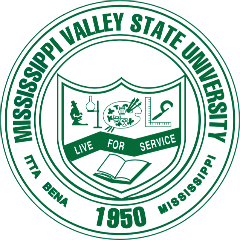 Dr. Theresa Dumas, Acting ChairDr. Teresa Banks, Assessment CoordinatorTable of ContentTeacher Education DepartmentMission…………………………………………………………………………………………….3Vision ……………………………………………………………………………………………..3Department Goals 2020-2021………………………………………………….…..…………..3&4Program Enrollment ………………………………………………………………………………4Data Collection……………………………………………………………………………………4INTIAL CANDIDATE DATATransition point one Admission to TED…………………………………………………………4Transition Point Two: Admission to candidacy…………………………………………………5Praxis Data………………………………………………………………………………………..5Admit data………………………………………………………………………………….….5&6Transition Point Three: Admission to Internship……………………………………………….6Foundations of Reading Data……………………………………………………………………..6Transition Point Four: Recommendation for Graduation/Certification…………………….....6Completer data ……………………………………………………………………………………6Teacher Work Sample Data …….………………………………………………….……...…..6-13Teacher Intern Assessment Instrument Data (TIAI)…….. ……….. ………………………..14-27Profession al Disposition Data …….…………………………………………………..…….28-33Student Teaching Portfolio data……………………………………………………………...33-44Lesson Plan (Spring)…………………………………………………………………………44-46MASTER OF ARTS IN TEACHING CANDIDATA DATAMAT Enrollment data & admit data………………………………………………………….48-49Sumer Session data………………………………………………………………..…………50-60Teacher Work Sample ……………………………………………………………………….60-76Teacher Intern Assessment Instrument Data (TIAI)……………………..…………………76-100CAEP Eight Annual Measure Data………………………………………………………..101-112Conclusion/Finding/Submission dates.……………………………………………………113-114Teacher Education Department Mission, Vision and Goals 2020-2021MissionThe mission of Mississippi Valley State University, known as the “Valley of Scholars”, is to provide accessible, relevant and quality academic, and public services programs to citizens of the Delta and beyond, with a particular focus on the educational needs of the south and east areas of the region. “Mississippi Valley State University will serve as the catalyst for an enhanced quality of life and increased educational opportunities for the citizens of a revitalized Mississippi Delta”.The Teacher Education Department has as its primary mission the preparation of teachers for the public schools in Mississippi and other states. This mission is achieved by offering a well-balanced program of general education selected from the sciences and liberal arts, specialized education, and professional education.The aim of teacher education programs at Mississippi Valley State University is to produce teachers who are Holistic Transformers: scholars, facilitators and reflective thinkers, and responsible professionals.VisionThe vision for the College of Education is to become a key producer of classroom teachers-and therefore as a critical agent of economic growth, hope, and change-for the Mississippi Delta region. Ideally, MVSU envisions itself as being the key producer of classroom teachers who are capable of not only teaching all students, but also serving as change agents by helping children to grow and giving them hope.Department Goals 2021-2022Continue to work on areas for improvement for CAEP.Continue to work on enrollment and retention of candidates in the program.Work on areas for improvement within the EPPPrevious and Continued GoalsProgram EnrollmentsData from the Institution of Effectiveness and Research provided the following enrollment data for the Teacher Education Department’s programs. Note: The enrollment table above is of students who have declared education as a major and not of those who have been screened and admitted to the education program. The data was retrieved from Enrollment Profile Office of Institutional Effectiveness.Initial EnrollmentThe Teacher Education Department had a total of 154 candidates enrolled in its Early Childhood Education (ECE) non-licensure degree program and 111 candidates enrolled in its Education Licensure programs for Fall 2020. The EPP saw a decrease in enrollment in undergraduate programs during the Spring 2021 semester. The ECE, had 75 candidates in Spring which was a 18% decrease while the Education programs had 50 students enrolled, a 21% decrease in enrollment.Data CollectionThe data provided in this Assessment Plan for AY 2020-2021 focus on candidates in each Transition Points. The purpose is to analyze key assessment data that is used in addressing CAEP Standard Four: Program Impact. The Annual Report for this academic year will also focus on enrollment as the EPP use the data to focus on program improvement.Transition Point One: Admission to the Teacher Education DepartmentThe EPP had ten candidates admitted during Fall 2020. Four candidates were Elementary majors, one Music Education Major and five Health and physical Education majors. Due to COVID-19, The EPP was required by the Mississippi Department of Education to waive all license exams for admission through December 31, 2021; therefore, test data is not available for candidates this academic year. In addition to ACT/Praxis data, candidates must have a GPA of 3.0 as well as a Cohort average of 3.0 or higher.Transition Point Two: Admission as a CandidateCandidates were screened by TED faculty virtually through zoom. Faculty who participated in virtual screening included: Dr. Harvey Jackson, Dr. Lorraine Wood, Dr. Billy Robinson, and Dr. Marikay Wilson. Data for candidate admissions is available in the Office of Advisement.CAEP Eight Annual measure number 6: Ability of Completers to meet licensure requirementsPRAXIS DATAThe data below is from MVSU candidates who have taken the Praxis, Praxis Subject Assessment and/or PLT during the 2020-2021 Academic Year. Fall 2020 AdmitTransition Point Three: Field ExperienceCandidates are required to show proof of background check, proof of liability insurance, student contract, conduct three-phases of field experiences (130 clock hours), and documentation of field experience completion. This information is provided in the Office of Field Experience and Clinical Studies.Foundations of Reading, Praxis Subject Assessment and PLT Exam ScoresNo data was received from candidates indicating a test submission. This was due in part to COVID-19 test waiver.Transition Point Four: Program CompletionCandidates complete key assessments during transition four as culminating evidence of program preparation.  Data for each key assessment is provided.CAEP Eight Annual Measure number 5: Graduation rates of completersCompleter Data                           Undergraduate Programs                         2020-2021The EPP had only two secondary Education majors (HPER) to complete the degree program for license during the 2020-2021 academic year.KEY ASSESSMENT (KA) DATA for 2020-2021KA 1: Teacher Work Sample-Initial Candidate   Fall 2020Interpretation of the dataThe EPP had twelve candidates in its Fall 2020 cohort where ten where females and two were males. One male was an Elementary Education major and the either male was a Health and Physical Education and Recreation male. All candidates in the cohort were African Americans.Candidates are required to score a 2 “Meet Expectation” on the Teacher Work Sample (TWS) assessment. Overall μ for the TWS was 2.0 or higher on each Teaching Process. In looking at the data for each Teaching process, the mean for each was as follows: Teaching Process one μ= 2.14; Teaching Processes two, five, six and seven μ= 2.17; Teaching Process three μ= 2.12; and Teaching Process four μ= 2.16. Although candidates are expected to score a 2 on the TWS assessment, the EPP did notice that some candidates scored a 3”exceed expectations” on each items. The EPP will work to increase growth within each Teaching process to increase the number of candidates scoring a 3 and to insure that candidates are meeting expectation (2) for this assessment.KA 2: Teacher Work Sample-Initial Candidate Spring 2021Interpretation of the DataThe EPP had thirteen (13) candidates during the Spring 2021 semester. Ten (10) were females and three (3) were males. This semester the EPP had six (6) Elementary Education candidates with five (5) females and one (1) male; five(5) Health Physical Education and Recreation with three (3) females and two(2) males and One (1) Music Education male and one (1) Science education Female. All candidates in the Spring cohort were African American.In looking at the data for this cohort, the EPP observed that the Elementary Education candidates had a consistent mean μ =2.6, variance σ2 = .24, and SD σ= .49 for items 1, 2, 3, and 8 on the Teacher Work sample.  Candidates in the HPER program had the highest mean for items 5, 6, 7, and 8. An additional observation was with the secondary Science and Music candidates whose data revealed low means of μ -2.0on items 1, 2, and 5 and had the highest mean in items 4 and 10.Overall, all candidates scored a 2 “met” on all items of the TWS. The EPP will be transitioning to the new state developed ISOL assessment to measure items on this assessment beginning Fall 2021.CAEP EIGHT ANNUAL MEASURE number 2: Indicator of Teaching Effectiveness (TIAI)KA 2: TEACHER INTERN ASSESSMENT INSTRUMENT (TIAI) Fall 2020DescriptionFor the evaluation of the student teaching experience, the Teacher Intern Assessment Instrument (TIAI) is a state proprietary instrument used to evaluate all teacher candidates completing a licensure program. The TIAI evaluation rubric is aligned with the Mississippi Statewide Teacher Growth Rubric (TGR), which is used by MDE to assess practicing teachers in the classroom, and the InTASC Standards. Teacher Intern Assessment Instrument CriteriaCriteria 1=Select developmentally appropriate, performance based objectives that connect core content knowledge for lessons based on Mississippi Curriculum Frameworks/Common Core State Standards.Criteria 2- Incorporate diversity, including multicultural perspectives, into lessons. Uses knowledge of student backgrounds, interests, experiences, and prior knowledge (e.g., pretests, interest inventories, surveys, and KWLs) to make instruction relevant and meaningful.Criteria 3- Integrates core content knowledge from other subject areas in lessons.Criteria 4- Plans appropriate and sequential teaching procedures that include innovative and interesting introductions and closures and that uses a variety of teaching materials and technology.Criteria 5- Prepares appropriate assessment and procedures (ex. Pre/post assessments, quizzes, unit tests, rubrics, and/or checklists) based on core content knowledge to effectively evaluate learner progress.Criteria 6- Plans differentiated learning experiences that accommodate developmental and/or educational needs of learners based on assessment information which is aligned with core content knowledge (ex. - use of pre/post assessments, surveys, inventories, remediation, and enrichment activities).Criteria 7- Communicates assessments criteria and performance standards to the students and provides timely feedback on students’ academic performance.Criteria 8- Incorporates a variety of informal and formal assessments (ex. –pre/post assessments, quizzes, unit tests, checklists, rating scales, rubrics, remediation, and enrichment activities) to differentiate learning experiences that accommodate differences in developmental and/or educational needs.Criteria 9- Uses acceptable written, oral, and nonverbal communication in planning and instruction.Criteria 10- Provides clear, complete written and/or oral directions for instructional activities.Criteria 11- Communicates high expectations for learning to all students.Criteria 12- Conveys enthusiasm for teaching and learning.Criteria 13- Provides opportunities for the students to cooperate, communicate, and interact with each other to enhance learning.Criteria 14- Demonstrates knowledge of content for the subject(s) taught.Criteria 15- Uses a variety of appropriate teaching strategies (e.g., cooperative learning, discovery learning, demonstration, discussion, inquiry, simulation, etc.) to enhance student learning.Criteria16- Provides learning experiences that accommodate differences in developmental and individual needs of diverse learners (i.e., enrichment/remedial needs).Criteria 17- Engages students in analytics, creative, and critical thinking through higher-order questioning and provides opportunities for students to apply concepts in problem solving and critical thinking.Criteria 18- Elicits input during lessons and allows sufficient wait time for students to expand and support their responses. Makes adjustments to lessons according to student input, cues, and individual/group responses.Criteria 19- Uses family and/or community resources (special guests or materials) in lessons to enhance student learning.Criteria 20- Monitors and adjusts the classroom environment to enhance social relationships, motivation, and learning.Criteria 21- Attends to or delegates routine tasks.Criteria 22- Uses a variety of strategies to foster appropriate student behavior according to individual and situational needs.Criteria 23- Creates and maintains acclimate o fairness, safety, respect, and support for all students.Criteria 24- Maximizes time available for instruction (Uses instructional time effectively).Criteria 25- Establishes opportunities for communication with parents and/or guardians and professional colleagues (newsletters, positive notes, extracurricular activities, professional development opportunities, conferences, etc.)FALL 2020          N=12Interpretation of the DataThe EPP had twelve candidates in its Fall 2020 cohort. Ten candidates were Elementary Education majors and two were secondary candidates; one Science Education and one Health, Physical Education and Recreation major. Two candidates in this cohort were males and all candidates were African American.Candidates are required to score a 2 on the Teacher Intern Assessment Instrument (TIAI) which represents “Meet Expectations”. All candidates scored a 2 on each item of the assessment with 100% performing at 2 or higher and an average mean μ= 2.0. Although a 2 is required for this assessment, the EPP would like to see candidates score 3 on this assessment. The EPP will devise a plan to provide more virtual support for candidates due to virtual learning and social distance due to COVID. This could have been a factor with scores of 2 for each item.KA3: Teacher Intern Assessment Instrument CriteriaSpring 2021               N=13Interpretation of the DataThe EPP had thirteen (13) candidates during the Spring 2021 semester. Ten (10) were females and three (3) were males. This semester the EPP had six (6) Elementary Education candidates with five (5) females and one (1) male; Five(5) Health Physical Education and Recreation with three ( 3) females and two(2) males and One (1) Music Education male and one (1) Science education Female. All candidates in the Spring cohort were African American.In looking at the data for this cohort, the EPP observed that the Elementary Education candidates had a consistent mean μ =2.33, variance σ2 = .22, and SD σ= .47 for five of the twenty-five items (20 %) on the TIAI. These were items included:Criteria 4- Plans appropriate and sequential teaching procedures that include innovative and interesting introductions and closures and that uses a variety of teaching materials and technology.Criteria 7- Communicates assessments criteria and performance standards to the students and provides timely feedback on students’ academic performance.Criteria 8- Incorporates a variety of informal and formal assessments (ex. –pre/post assessments, quizzes, unit tests, checklists, rating scales, rubrics, remediation, and enrichment activities) to differentiate learning experiences that accommodate differences in developmental and/or educational needs.Criteria16- Provides learning experiences that accommodate differences in developmental and individual needs of diverse learners (i.e., enrichment/remedial needs).Criteria 19- Uses family and/or community resources (special guests or materials) in lessons to enhance student learning.An additional observation was with Mentor scores by one Elementary Education male candidate who scored a one on several items as well as the male Music Education candidate. The EPP also noticed that most candidates’ scores improved from the mentor observation and the Supervising Faculty observation.Candidates are required to score a 2 on the Teacher Intern Assessment Instrument (TIAI) which represents “Meet Expectations”. All candidates scored a 2 on each item of the assessment with 100% performing at 2 or higher and an average mean μ= 2.0. Although a 2 is required for this assessment, the EPP would like to see candidates score 3 on this assessment. The EPP will devise a plan to provide more virtual support for candidates due to virtual learning and social distance due to COVID. This could have been a factor with scores less than two for some candidates on some items. Additionally, the EPP will review items listed above with μ= 2.33 to address these concerns with future candidates. KA 3: Professional DispositionsFall 2020Purpose: The purpose of the Professional Dispositions are to ensure the adherence to the Mississippi Educator Code of Ethics(MCoE), university, and district policies which support the habits of professional action and ethical commitments that underlie an educator’s performance(attitude and behavior). The Disposition instrument is administered at least three times: Domains I and II during pre-candidacy, and Domains I, II and II during candidacy by clinical educators (EPP-and/or P-12 school based: one formative and one summative). Success indicator of this instrument for each item is rated as the “Meets Standard” level which represents successful teaching practice by the candidate. Anything below “Meet Standard” will be considered as an area for improvement.Interpretation of the DataThe EPP has twelve (12) candidates during the Fall 2020 semester. Ten (10) were females and two (2) were males. This semester the EPP noticed an increase in Elementary Education candidates with nine (9) females and one (1) male. All candidates in the Fall 2020 cohort were African American.In looking at the data for tis cohort, the EPP observed that the Elementary Education candidates had a consistent mean μ =2.3, variance σ2 = .21, and SD σ= .46 for six of the seven items on the disposition survey. An additional observation was with the secondary candidates whose data revealed a consistent mean μ =2.5, variance σ2= .25, and SD σ = .5for all items on the Disposition survey.The EPP requires candidates to score 2 two on the Disposition survey. The results from the survey revealed that all candidates scored a two or higher on each item and that each of the three domains had a mean greater than 2.0. The EPP found that for items 1,2,34,6 and 7,candidates scored a 3, which is 33% (4/12) for these items; and 42%(5/12) scored a 3 on item 5. In looking at these scores, the EPP plans to focus on methods to continue to improve the percent of candidates scoring a 3 while insuring that no candidates score below a 2 on each item for a continue mean score greater than μ= 2.0. KA 4: Professional DispositionsSpring 2021Purpose: The purpose of the Professional Dispositions are to ensure the adherence to the Mississippi Educator Code of Ethics(MCoE), university, and district policies which support the habits of professional action and ethical commitments that underlie an educator’s performance(attitude and behavior). The Disposition instrument is administered at least three times: Domains I and II during pre-candidacy, and Domains I, II and II during candidacy by clinical educators (EPP-and/or P-12 school based: one formative and one summative). Success indicator of this instrument for each item is rated as the “Meets Standard” level which represents successful teaching practice by the candidate. Anything below “Meet Standard” will be considered as an area for improvement.Interpretation of the DataThe EPP had thirteen (13) candidates during the Spring 2021 semester. Ten (10) were females and three (3) were males. This semester the EPP had six (6) Elementary Education candidates with five (5) females and one (1) male; Five(5) Health Physical Education and Recreation with three ( 3) females and two(2) males and One (1) Music Education male and one (1) Science education Female. All candidates in the Spring cohort were African American.In looking at the data for this cohort, the EPP observed that the Elementary Education candidates had a consistent mean μ =3.0, variance σ2 = 0, and SD σ= 0 for three of the seven items on the disposition survey. An additional observation was with the secondary candidates whose data revealed a consistent mean μ =3.0, variance σ2= 0, and SD σ = 0 for item five on the Disposition survey. In looking at each domain of the disposition survey, for Domain I, the mean was μ =2.89, variance σ2= .031, and SD σ = .18. For Domain II, the mean was μ =2.8, variance σ2= .05, and SD σ = .22. Data for Domain II revealed that the mean was μ = 2.6, variance σ2= .097, and SD σ = .31.Candidates performed highest on Domain I, Professionalism & Academic Integrity as well as with Domain III; Character Disposition. Although, candidates scored above 2.5 (average mean) for Domain II: Clinical/Field experiences, the EPP will review candidate performances against current pandemic placement to discuss methods for improving candidates’’ experiences as they transition back to face-to face settings.The EPP requires candidates to score a 2on the Disposition survey. The results from the survey revealed that all candidates scored a two or higher on each item and that each of the three domains had a mean greater than 2.5. The EPP found that for items 1, and 5, candidates scored a 3, which is 15% (2/13) for these items; and 84 %( 11/12) scored a 2 on item all other items. In looking at these scores, the EPP plans to focus on methods to continue to improve the percent of candidates scoring a 3 while insuring that no candidates score below a 2 on each item for a continue mean score greater than μ= 2.0. KA 4: Directed Teaching Portfolio- Initial candidatesFall 2020The Directed Teaching Portfolio is an assessment of the candidate’s accomplishments and capabilities as a teacher.  The measurement instrument (portfolio rubric) is composed of 29 items that are aligned with the ten INTASC Standards.  Candidates are rated 1 (unacceptable), 2 (acceptable), or 3 (target).  The portfolio is representative of the academic, professional, and personal characteristics of the candidate.  The Portfolio is completed during the Directed Teaching internship.  It is composed of artifacts demonstrating candidate growth beginning the first semester candidates of enrollment in teacher education and throughout the program.  Candidates are encouraged to think creatively and innovatively as they prepare their Directed Teaching Portfolio using critical thinking skills to determine how to best display work that reflects mastery of teaching knowledge and skills gained throughout the entire undergraduate teacher preparation experience.Interpretation of the Data:During the Fall 2020 semester, the EPP had twelve (12) candidates that were assessed using the Directed Teaching Portfolio assessment. The EPP had ten (10) Elementary Education candidates and two (2) secondary education candidates; one Science and one Physical Education major. All candidates during this semester were African Americans. Ten (10) were females and two (2) were males.In looking at the data, all candidates scored a 2 or higher on all content of the portfolio. Candidates are required to score a 2 overall for this assessment. Additional observations from the data were with the Introduction, Philosophy statement and Standard 1: Learner Development where the secondary candidates have a mean score of 3.0.  An area for discussion and review was identified with Standard 6: Assessment where all candidates except one, scored a 2. As stated, candidates are required to score a 2; however, the EPP would like to see a percent of its candidates score a 3 on all components of the assessments as a mean for growth from each semester. This could have been the result of limitations with face-to-face placements due to COVID-19 social distancing regulations. An additional observation was that all mean four each area was 2.1 or higher on each item. Overall, candidate performed very well on the Portfolio Assessment.KA4: Directed Teaching PortfolioAY 2020-2021The Directed Teaching Portfolio is an assessment of the candidate’s accomplishments and capabilities as a teacher.  The measurement instrument (portfolio rubric) is composed of 29 items that are aligned with the ten InTASC Standards.  Candidates are rated 1 (unacceptable), 2 (acceptable), or 3 (target).  The portfolio is representative of the academic, professional, and personal characteristics of the candidate.  The Portfolio is completed during the Directed Teaching internship.  It is composed of artifacts demonstrating candidate growth beginning the first semester candidates of enrollment in teacher education and throughout the program.  Candidates are encouraged to think creatively and innovatively as they prepare their Directed Teaching Portfolio using critical thinking skills to determine how to best display work that reflects mastery of teaching knowledge and skills gained throughout the entire undergraduate teacher preparation experience.Interpretation of the DataThe EPP had thirteen (13) candidates during the Spring 2021 semester. Ten (10) were females and three (3) were males. This semester the EPP had six (6) Elementary Education candidates with five (5) females and one (1) male; Five(5) Health Physical Education and Recreation with three (3) females and two(2) males and One (1) Music Education male and one (1) Science Education Female. All candidates in the Spring cohort were African American. In looking at the data, candidates Mean score was μ 2.5 and higher on all standards for the portfolio assessment. Candidates are required to score a 2(met) overall for the assessment, it can be observed that all candidate exceeded expectations. The EPP secondary candidates seemed to have scored higher on all standards than those of Elementary candidates for this assessment.As the EPP prepares to incorporate the new CAEP standards for future accreditation, the need to include national standards where possible to this assessment will be visited for revising.SPRING 2021 Initial Candidate DataSpring 2021KA 5: Lesson Plan Rubric and Score -Initial CandidateInterpretation of the DataThe EPP had thirteen (13) candidates during the Spring 2021 semester. Ten (10) were females and three (3) were males. This semester the EPP had six (6) Elementary Education candidates with five (5) females and one (1) male; five(5) Health Physical Education and Recreation with three (3) females and two(2) males and One (1) Music Education male and one (1) Science education Female. All candidates in the Spring cohort were African American.In looking at the data for this cohort, the EPP observed that the Elementary Education candidates had a consistent mean μ =2.6, variance σ2 = .24, and SD σ= .49 for items 1, 2, 3, and 8 on the Teacher Work sample.  Candidates in the HPER program had the highest mean for items 5, 6, 7, and 8. An additional observation was with the secondary Science and Music candidates whose data revealed low means of μ -2.0on items 1, 2, and 5 and had the highest mean in items 4 and 10.Teacher Education DepartmentMaster of Arts in TeachingMAT EnrollmentThe MAT has also had an increase in admission due to COVID 19. Candidates were able to be admitted to the MAT program without having the required licensure exams passed as a result of the Mississippi Department of Education mandate to waive licensure exams through December31, 2021.Transition Point One: AdmissionFall 2020 AdmitThe EPP admitted fifty-six (56) candidates to the Master of Arts in Teaching (MAT) program during summer 2020.  Fifty-four candidates were African Americans and two were Asians.  Eleven candidates were males and forty-four were females. The EPP notices an increase in the secondary Social Studies program which previously had less than three admit. 27 (48%) candidates were secondary Social Studies majors, 8 (14%) were English Education majors, 6 (11%) were Biology majors and 15 (27%) were Health, Physical Education and Recreation majors. CAEP EIGHT ANNUAL MEASURE number 6: Ability of completers to pass licensure examsPRAXIS DATAThe data below is from MVSU candidates who have taken the Praxis, Praxis Subject Assessment and/or PLT during the 2020-2021 Academic Year. Transition Point Two: Three Year RenewalData provided from Key Assessments are used for continuous improvement efforts for Transition points II- IV.KA1: Teacher Work Sample DataMAT candidates Summer II 2020 N= 26Interpretation of the DataThis year, the EPP observed an increase in secondary candidate admit in the Health, Physical Education and Recreation (HPER) and Social Studies MAT content area. The EPP had twenty (26) completer, all were African Americans. Eighteen (18) were females and eight (8) were males. Social Studies had the highest candidate enrolled during Fall 2020 with fifteen (15) candidates; fourteen (14) females and one (1) male.  An additional observation is with HPER where the EPP has seen an increase in females with this program area.In looking at the data, the EPP observed that the English, Mathematics and Music candidates performed the lowest with a mean score of 2.0 on items one: Student/district/school classroom information & instructional implications; item four: Identify and prioritize problems; item five: Identify target behaviors and domains; item nine: Evaluation and interpretation; and item ten: Student learning outcomes. The EPP observed that these groups had the highest mean score for items two: Lesson plan goals; item three: student learning experience/history and description of behavior; item seven: Assessment and assessment results; and item eight: action plan including resources and materials and secondary assessment. Additionally, the EPP observed that candidates overall group mean was highest with item two: Lesson plan goals with a mean score μ= 2.47, variance-σ²= .0027 and standard deviation- σ= .052.Overall, all skill area had a μ= 2.0 or higher; however, no skill area had a μ= 3.0.Therefore, the EPP will find more innovative means to provide instructions to students through virtual learning to increase performance on this assessment. To assess each item, the EPP found that 27% (7/26) of the candidates scored a three on skills one, four   and ten. Item two had 28% (12/26) of candidates to who scored a three. Skills three and eight had 35% (9/26) to score a three. Skill four had 27% (7/26). Skill five had 31% (8/26) candidates to score a three. Skills six, seven, and nine had 38% (10/26) of candidates to score a three.  As stated in the instructions, candidates are required to score a two (2) on this assessment, all candidates did. The EPP will use the data from candidates who scored a three (3) as a guide for strengthening candidates to continue to score higher in these areas.KA 2: Professional DispositionsSummer II 2020Purpose: The purpose of the Professional Dispositions are to ensure the adherence to the Mississippi Educator Code of Ethics(MCoE), university, and district policies which support the habits of professional action and ethical commitments that underlie an educator’s performance(attitude and behavior). The Disposition instrument is administered at least three times: Domains I and II during pre-candidacy, and Domains I, II and II during candidacy by clinical educators (EPP-and/or P-12 school based: one formative and one summative). Success indicator of this instrument for each item is rated as the “Meets Standard” level which represents successful teaching practice by the candidate. Anything below “Meet Standard” will be considered as an area for improvement.Interpretation of the DataThis year, the EPP observed an increase in secondary candidate admit in the Health, Physical Education and Recreation (HPER) and Social Studies MAT content area. The EPP had twenty (26) completer, all were African Americans. Eighteen (18) were females and eight (8) were males. Social Studies had the highest candidate enrolled during Fall 2020 with fifteen (15) candidates; fourteen (14) females and one (1) male.  An additional observation is with HPER where the EPP has seen an increase in females with this program area.In looking at the data, the EPP noticed that all candidates scored a 2.0 on all domains and items for this assessment. Candidates are required to score a 2 or higher. The EPP will plan to help candidates grow in the areas of the disposition moving forward. Some concerns with the scores could be due in part to social distance and virtual learning as a result of COVID 19.Fall 2020Teacher Work Sample-Initial CandidateInterpretation of the DataThe EPP collected data on fifteen candidates during Fall 2020 using the Teacher Work Sample (TWS) key assessment.  All candidates were African Americans. Thirteen were females and two were male. The EPP noticed that all candidates scored 2 “Acceptable” on each item of the TWS. It was observed that a consistent mean of 2.0 on all ten items of the assessment.  The  TWS will be replaced with the new state proprietary assessment Impact on Student Learning (ISOL) during the 2021-202Spring 2021   Teacher Work Sample (TWS)MAT Candidates       Spring 2021         N=64Interpretation of the DataDuring the Spring 2021, The EPP had 64 candidates to complete the Teacher Work Sample (TWS) key assessment. All 64 candidates were African American, 13 were males and 53 were females. The EPP has noticed a strong increase in candidates in the Social Studies Education program, 36 of the 64 (56%) of the Spring candidate were concentrating in Social Studies, 12 of 63(19%) had a Mat concentration in Health, Physical Education and Recreation (HPER). The EPP also observed that fewer candidates declared Elementary Education as an MAT concentration. What was impressive is the representation of candidate enrollment for all programs. An additional observation is with HPER, the EPP notice that 50% of Spring candidates were females. This has become a growing trend for the EPP with more females concentrating in HPER program.  In looking at the data, most candidates scored a 2 “Meet Expectation” for each item of the TWS. The average mean for each item was 2.0, which is acceptable. Data revealed that four of the Social Studies female candidates scored 3 on items 1-3 and 8-10 on the TWS, which exceeds expectation for this key assessment. The Teacher Work Sample will be replaced during the 2021-2022 Academic year with the new state proprietary assessment, Impact on Student Learning (IOSL).Academic Year 2020-2021  Teacher Intern Assessment Instrument - MAT   Spring 2021            N=53Interpretation of the Data:The EPP had fifty-four candidates to complete the TIAI key assessment in the MAT program during Spring 2021. All candidates were African American. Fourteen were males and thirty-nine were females. Twenty –three candidates were Social Studies majors (43%). The EPP has seen an increase in Social Studies majors in the MAT program which is welcoming number within the past year. Before COVID, this program had less than five candidates per academic year. An additional observation among Social Studies major was with scoring, although all candidates scored 2 on each item, the EPP noticed that for several items, our male candidates scored 3 “ Exceeds Expectation” which is very good for non-traditional candidates. All candidates are required to score a minimum of 2 “Meet Expectation” overall on the TIAI assessment. Based on the data, all candidates had a mean score of 2.0 and higher. This was also, evidenced for each of the twenty-five items of the TIAI.Transition Point Three: 5-Year RenewalTransition Point Four: AA DegreeCAEP EIGHT ANNUAL MESAURES Number 5: Graduation RatesCompleter data as provided by the Registrar’s Office for  AY 2020-2021 MAT candidate completers.Graduate/Initial MAT                                 2020-2021CAEP EIGHT ANNUAL MEASURES DATACAEP Eight Annual Measure Number 4: Satisfaction of completersGraduate Survey ReportGraduates of an Educator Preparation Program in Mississippi - (All Year)Mississippi Valley State University 2021 (3 year cycle)Teacher Submissions:4Number of Teacher submissions by Program:Elementary Education and Teaching => 3Secondary Education and Teaching => 1Area(s) of Endorsements Submitted by Teachers:181 Biology Education => 1119 English => 2No Endorsements => 1192 Social Studies => 1Masters Enrollment submitted by Teachers:Yes => 1No => 3Current Teaching Assignments by Teachers:Grades 4-6 => 1Science => 2Grades 7-9 => 1 English => 1Grades K-12 => 1Physical Education => 1Grades K-3 => 1Social Studies/History/Geography/ Government/Economics => 1Mathematics => 1Language Arts/Spelling/Writing => 1Health => 1Survey Results for Teachers:contentInterpretation of the Data The EPP had four completers to submit responses to the Graduate survey within the three year cycle. Race and gender of completers are not provided or known. Three completers were Elementary Education and one was Secondary. Three were initial and one completer was Master’s level. Overall, completers score the EPP very well with most responses being “Agree” or “Strongly Agree”. The EPP will use the information provided to continue to prepare candidates in content specific areas using technology to prepare completers to be effective teachers. CAEP Eight Annual Measure number 3: Satisfaction of Employers and EmploymentEmployer Survey ReportGraduates of an Educator Preparation Program in Mississippi - (All Year)Mississippi Valley State University 2021 Principal Response (3 years)Principal Submissions:6Number of Principal submissions by Program:Elementary Education and Teaching => 3Middle Level Alternate Route => 2Secondary Education and Teaching => 1Area(s) of Endorsement Submitted by Principals:Unknown => 2154 Mathematics => 2910 Special Education Fundamental Subjects => 1143 Health Education => 1181 Biology Education => 1Masters Enrollment submitted by Principals:Yes => 1No => 4Unknown => 1Current Teaching Assignments by Principals:Grades 7-9 => 4Science => 1Grades 4-6 => 1Language Arts/Spelling/Writing => 1Mathematics => 3Grades K-12 => 1Special Education => 1Interpretation of the DataThe EPP had six employers to reply to the Employer Survey. Three Principals were Elementary level, two were Middle level and one was secondary. Gender and race of Employer was unknown. Data retrieved was for a three year period. The Employer survey has four components used for evaluation of the EPP completers. They include 1) the Learner and Learning, 2) Instructional Practices, 3) content and 4) Professional Responsibility. In looking at the data, the EPP noticed for component one: The Learner and Learning, that the Employers rated items 1 and 3 “agree” or “Strongly agree”  which was very good. Item 2 of the posed some concern with  one employer rating this item as (analyze multiple sources of growth data (e.g., pre/post assessments, surveys, inventories, remediation and enrichment activities) to provide differentiated learning experiences to accommodate developmental and individual needs of diverse learners and positively impact K-12 student learning. (CAEP 1.1, InTASC 6, TGR 3, TIAI 8)) “Disagree”: however five employers rated the item as “Agree” or “Strongly Agree”.In looking at Component II: Instructional Practice, All employers rate each items as “agree” or “Strongly Agree” which was very impressive for the EPP. This shows that the EPP is properly preparing its completers to develop effective lesson plans and use instructional practices that are developmentally appropriate for the age and grade level assigned. For component three: Content, item three was a concern for the EPP where two of the six employers scored this item as “ Disagree” use higher-order questioning to engage students in analytical, creative, and critical thinking, providing opportunities for students to apply these skills in problem solving and critical thinking activities. (CAEP 1.1, InTASC 5, TGR 4, TIAI 17).  This could have been due to COVID virtual learning. The EPP will work to insure candidates are improving in this area regardless of teaching platform. For component four: Professional Practice:  all items were satisfactory for the EPP despite the fact that one employer scored item one as “Disagree”. The EPP is aware that communication with parents was limited due to COVID.Overall, employers seemed to be satisfied with completers of the EPP. Regardless of the current satisfactory data, the EPP will continue to improve teaching strategies to keep candidates abreast with current trends in teaching.CAEP Eight Annual Measure number 8: Student Loan Default Rates and Other Consumer InformationSTUDENT LOAN DEFAULT RATEThis data is used for CAEP Eight Annual Measures which is required for Standards 4 and 5.4.Mississippi Valley State University
The FY 2017 national cohort default rate is 9.7 percentHistorically Black Colleges and UniversitiesFact Sheet
FY 2017 Cohort Default Rates
September 2020 (published)Section 435(a)(2) of the Higher Education Act of 1965, as amended (the HEA) provides that institutions lose eligibility to participate in the Federal Direct Loan and Federal Pell Grant programs when the institution’s federal student loan Cohort Default Rate exceeds 30 percent for each of the three most recently completed federal fiscal years beginning with federal fiscal year 2017. Under Section 435(a)(7) of the HEA, an institution that has a Cohort Default Rate of 30 percent or greater for any one federal fiscal year is required to establish a Default Prevention Task Force to reduce defaults and prevent the loss of institutional eligibility.As of September 2020, 90 eligible HBCUs have official FY 2017 cohort default rates that fall below regulatory thresholds. For the FY 2017 official CDR cycle, only one HBCU is subject to cohort default rate sanctions or the consequent loss of Title IV student financial assistance program eligibility. Mississippi Valley State University default rate did not exceed the 30% that would affect financial aid for candidates. The university cohort default rate was 16.8 % higher than the U.S. Department of Education during the 2017 school year.https://www2.ed.gov/offices/OSFAP/defaultmanagement/dmd002.htmlCONCLUSION/FINDINGSThe EPP will use the Annual Assessment Plan data to help learn of its program and grow from what is learned for program improvement. Data is collected and will be used during the Fall Assessment Professional Development to analyze data. The data is one of the major inputs in making program decisions. Along with data, a strong and stable administrative team will provide leadership and support for all programs. The EPP embraces its mission, vision, and goals. The EPP is confident that the enrollment concerns and will improve and will plan for more recruitment efforts.Candidates Knowledge, Skills and Dispositions are evaluated through a comprehensive Quality Assurance System (QAS). The QAS for candidates involves check at different transition points. Data is collected within each transition point. All completers are highly qualified in regard to content knowledge as measured by Praxis Subject Assessments, State Proprietary Key Assessments and Student Teaching Evaluations.From the data, the following were identified.Strengths:The EPP has increased in the number of candidates admitted to both program, initial and initial MAT.Candidates are performing well from key assessment data for both programs.Employers and completers are overall satisfied with the program based on data from each survey.The EPP has data available for all CAEP Eight annual measures with the exception of measure 1.Weakness:The EPP needs to improve on the turnaround time for assessing data. Begin to follow schedule with dates provided.Low licensure exam for candidates taken during the 2020-2021 AY.Opportunity:The EPP should begin devising a plan or calendar to assist current and prospective candidates with licensure exams as the state waiver draws to an end December 31. This would help sustain current enrollment to avoid stipulations provided by the state.Committees should be developed within the EPP to meet bi-annually to discuss areas of concerns and improvements.Begin networking with P-12 community to broadcast program for continued enrollment.Review what is working and what can be improved on in courses to strength the program.Threats: This could be an opportunity but did not acted upon can be a threat. The EPP should use this opportunity to work on recruitment efforts which was an AFI during CAEP.Use Annual Report as Assessment retreat or Assessment data session in the Fall of following Academic year.SUBMISSION DATE:Fall Key assessment data: Submit to Assessment Coordinator in DecemberSpring Key Assessment data: Submit to Assessment Coordinator in MayFall and Summer Admit Data: Submit to Assessment Coordinator in July/AugustSpring Admit data: Submit in December/ January2019-2020Evidence of SuccessComplete the Council for the Accreditation of Educator Preparation (CAEP) accreditation process. In progress completed. Submitted SSR February 2020Review SSR final feedback to determine continuous improvement and retention effortsEPP Met all standards and continued accreditationWork on Standard 3.1 AFI Recruitment and retention2020-2021Evidence of SuccessReview CAEP final report to determine continuous improvement and retention effortsEPP Met all standards and continued accreditation.Work on Standard 3.1 AFI Recruitment and retention.In progress.Implement the updated Impact on Student Learning Assessment IOSL Assessment.Review samples from EPPs who have piloted the ISOL during the 2020-2021 academic year.ProgramFall 2020Spring 2021Early Childhood-non licensure9175Elementary Education6350English Education37Health and Physical Education2016Mathematics Education33Music Education1414Science Education33Social Science Education10MAT Candidates ( combined)111128Date takenCandidateExamScoreRequired scoreMet/ Not met7/27/2021GRIFFIN, WILLEXIA5713 Core Academic Skills for Educators: Reading128156Not Met07/08/2021KIMBLE, ALMEDA5018 Elem Ed: Content Knowledge130163Not Met07/13/202107/09/2021SIMON, LAQWENIA5354 Special Ed: Core Knowledge and Applications5354 Special Ed: Core Knowledge and Applications5723 Core Academic Skills for Educators: Writing5733 Core Academic Skills for Educators: Math14414412810815215616210306/01/2021PITTMAN, VONKEYSHA5162 Algebra I118148Not met05/28/2021COOPER, SHARON (MAT candidate)5024 Education of Young Children126160Not metNameProgramRace/GenderGPAPraxis/ACTAtkins, RavenElementary EduB/F3.78N/ADavis, AiryalElementary EduB/F3.24N/AFant, XavierElementary EduB/M2.92N/AJackson, MelanieElementary EduB/F3.60N/AJones, MarkaylaPhysical EduF/B3.59N/AKimbrough, ForrestMusic EduM/B3.60N/AKnighthen, LaMichaelPhysical EduM/B2.90N/AMoore, ThomasPhysical EduM/B2.85N/APrice, ZabasjiaPhysical EduF/B3.50N/AShugart, LarozzoPhysical EduM/B3.90N/AUndergraduate program# completer 2020-2021Early Childhood non-licensure28(non-licensure)Elementary Education10English Education0Mathematics Education0Health and Physical Education1Science Education1Social Science Education0Total28 Non-licensure and 12 (licensure)= 41 totalAggregated Mean Scores for Seven Components of theTeacher Work Sample (TWS)Traditional Teacher Education – Initial/Undergraduate Program Fall 2020      N=12Aggregated Mean Scores for Seven Components of theTeacher Work Sample (TWS)Traditional Teacher Education – Initial/Undergraduate Program Fall 2020      N=12Aggregated Mean Scores for Seven Components of theTeacher Work Sample (TWS)Traditional Teacher Education – Initial/Undergraduate Program Fall 2020      N=12Aggregated Mean Scores for Seven Components of theTeacher Work Sample (TWS)Traditional Teacher Education – Initial/Undergraduate Program Fall 2020      N=12Aggregated Mean Scores for Seven Components of theTeacher Work Sample (TWS)Traditional Teacher Education – Initial/Undergraduate Program Fall 2020      N=12Aggregated Mean Scores for Seven Components of theTeacher Work Sample (TWS)Traditional Teacher Education – Initial/Undergraduate Program Fall 2020      N=12Aggregated Mean Scores for Seven Components of theTeacher Work Sample (TWS)Traditional Teacher Education – Initial/Undergraduate Program Fall 2020      N=12CriteriaProgramGender/raceScoreMean Score μVarianceσ2Standard Deviationσ                                   Teaching Process One- Contextual Factors                                   Teaching Process One- Contextual Factors                                   Teaching Process One- Contextual Factors                                   Teaching Process One- Contextual Factors                                   Teaching Process One- Contextual FactorsKnowledge of community, schools and classroom factors. CAEP K-6 1.b,3-e;CAEP 1.1; InTASC 3; ISTE 3.b;6.bElementary EducationElementary EducationElementary EducationElementary EducationElementary EducationElementary EducationElementary EducationElementary EducationElementary EducationElementary EducationF/BF/BF/BF/BM/BF/BF/BF/BF/BF/B2322223222.3.21.46Knowledge of community, schools and classroom factors. CAEP K-6 1.b,3-e;CAEP 1.1; InTASC 3; ISTE 3.b;6.bScience EducationPhysical EducationF/BM/B222.0002.Knowledge of characteristics of students.CAEP K-6 1.q;CAEP 1.2; InTASC 7; ISTE 7.bElementary EducationElementary EducationElementary EducationElementary EducationElementary EducationElementary EducationElementary EducationElementary EducationElementary EducationElementary EducationF/BF/BF/BF/BM/BF/BF/BF/BF/BF/B23323223222.4.24.492.Knowledge of characteristics of students.CAEP K-6 1.q;CAEP 1.2; InTASC 7; ISTE 7.bScience EducationPhysical EducationF/BM/B222.0003.Knowledge of Studentss varied approaches to learning.CAEP K-6-4.q; CAEP1.5,1.3;InTASC 7; ISTE 5.cElementary EducationElementary EducationElementary EducationElementary EducationElementary EducationElementary EducationElementary EducationElementary EducationElementary EducationElementary EducationF/BF/BF/BF/BM/BF/BF/BF/BF/BF/B23222223222.1.09.33.Knowledge of Studentss varied approaches to learning.CAEP K-6-4.q; CAEP1.5,1.3;InTASC 7; ISTE 5.cScience EducationPhysical EducationF/BM/B222.0004.  Implications for Instructional planning and assessment.CAEP L-6 3.b; CAEP 1.2;InTASC 6;ISTE 7.bElementary EducationElementary EducationElementary EducationElementary EducationElementary EducationElementary EducationElementary EducationElementary EducationElementary EducationElementary EducationF/BF/BF/BF/BM/BF/BF/BF/BF/BF/B23223223222.3.21.464.  Implications for Instructional planning and assessment.CAEP L-6 3.b; CAEP 1.2;InTASC 6;ISTE 7.bScience EducationPhysical EducationF/BM/B222.0002.14.025.16Teaching Process Two- Learning GoalsTeaching Process Two- Learning GoalsTeaching Process Two- Learning GoalsTeaching Process Two- Learning GoalsTeaching Process Two- Learning GoalsTeaching Process Two- Learning GoalsTeaching Process Two- Learning Goals5. Significance, challenge and variety. CAEP K-6 1.a; CAEP 1.2;InTASC 7;ISTE 7.bElementary EducationElementary EducationElementary EducationElementary EducationElementary EducationElementary EducationElementary EducationElementary EducationElementary EducationElementary EducationF/BF/BF/BF/BM/BF/BF/BF/BF/BF/B23232222222.1.09.35. Significance, challenge and variety. CAEP K-6 1.a; CAEP 1.2;InTASC 7;ISTE 7.bScience EducationPhysical EducationF/BM/B222.0006. Clarity CAEP K-6 3.c, 4.c; CAEP 1.1,1.3;InTASC 4.7; ISTE 5.bElementary EducationElementary EducationElementary EducationElementary EducationElementary EducationElementary EducationElementary EducationElementary EducationElementary EducationElementary EducationF/BF/BF/BF/BM/BF/BF/BF/BF/BF/B23232232222.3.21.466. Clarity CAEP K-6 3.c, 4.c; CAEP 1.1,1.3;InTASC 4.7; ISTE 5.bScience EducationPhysical EducationF/BM/B222.0007. Alignment with national, state or local standards.CAEP K-6 3.c,4.c;CAEP 1.1,1.3;InTASC 4,7: ISTE 5.bElementary EducationElementary EducationElementary EducationElementary EducationElementary EducationElementary EducationElementary EducationElementary EducationElementary EducationElementary EducationF/BF/BF/BF/BM/BF/BF/BF/BF/BF/B23232222222.1.09.37. Alignment with national, state or local standards.CAEP K-6 3.c,4.c;CAEP 1.1,1.3;InTASC 4,7: ISTE 5.bScience EducationPhysical EducationF/BM/B322.0002.17.032.18Teaching Process Three- Assessment PlanTeaching Process Three- Assessment PlanTeaching Process Three- Assessment PlanTeaching Process Three- Assessment PlanTeaching Process Three- Assessment PlanTeaching Process Three- Assessment PlanTeaching Process Three- Assessment Plan8. Alignment with learning goals and instruction. CAEP K-6 3.c;CAEP 1.1,1.3;InTASC 4,7; ISTE 5.bElementary EducationElementary EducationElementary EducationElementary EducationElementary EducationElementary EducationElementary EducationElementary EducationElementary EducationElementary EducationF/BF/BF/BF/BM/BF/BF/BF/BF/BF/B23232222222.1.09.38. Alignment with learning goals and instruction. CAEP K-6 3.c;CAEP 1.1,1.3;InTASC 4,7; ISTE 5.bScience EducationPhysical EducationF/BM/B222.0009. Adaptation to assessment based instructional monitoring.CAEP K-6 3.b;CAEP 1.2;InTASC 6; ISTE 7.bElementary EducationElementary EducationElementary EducationElementary EducationElementary EducationElementary EducationElementary EducationElementary EducationElementary EducationElementary EducationF/BF/BF/BF/BM/BF/BF/BF/BF/BF/B23232322222.1.09.39. Adaptation to assessment based instructional monitoring.CAEP K-6 3.b;CAEP 1.2;InTASC 6; ISTE 7.bScience EducationPhysical EducationF/BM/B222.00010. Quality of Assessment instrumentsCAEP K-6 3.a,3.b; CAEP 1.2,1.3; InTASC 6;ISTE 7.bElementary EducationElementary EducationElementary EducationElementary EducationElementary EducationElementary EducationElementary EducationElementary EducationElementary EducationElementary EducationF/BF/BF/BF/BM/BF/BF/BF/BF/BF/B323232322232.5.25.510. Quality of Assessment instrumentsCAEP K-6 3.a,3.b; CAEP 1.2,1.3; InTASC 6;ISTE 7.bScience EducationPhysical EducationF/BM/B222.0002.12.031.18Teaching Process Four-Design for InstructionTeaching Process Four-Design for InstructionTeaching Process Four-Design for InstructionTeaching Process Four-Design for InstructionTeaching Process Four-Design for InstructionTeaching Process Four-Design for InstructionTeaching Process Four-Design for Instruction11. Alignment with learning goals.CAEP K-6 3.c, 4.c; CAEP 1.1,1.3;InTASC 4,7;ISTE 5.bElementary EducationElementary EducationElementary EducationElementary EducationElementary EducationElementary EducationElementary EducationElementary EducationElementary EducationElementary EducationF/BF/BF/BF/BM/BF/BF/BF/BF/BF/B22233222222.1.09.311. Alignment with learning goals.CAEP K-6 3.c, 4.c; CAEP 1.1,1.3;InTASC 4,7;ISTE 5.bScience EducationPhysical EducationF/BM/B222.00012. Alignment with Assessment plan.CAEP K-6 3.a,3.b; CAEP 1.2 1.3; InTASC 6; ISTE 7.bElementary EducationElementary EducationElementary EducationElementary EducationElementary EducationElementary EducationElementary EducationElementary EducationElementary EducationElementary EducationF/BF/BF/BF/BM/BF/BF/BF/BF/BF/B22233322222.1.09.312. Alignment with Assessment plan.CAEP K-6 3.a,3.b; CAEP 1.2 1.3; InTASC 6; ISTE 7.bScience EducationPhysical EducationF/BM/B322.5.25.513. Lesson and unit structure.CAEP K-6 3.c; CAEP 1.1; InTASC 7; ISTE 5.cElementary EducationElementary EducationElementary EducationElementary EducationElementary EducationElementary EducationElementary EducationElementary EducationElementary EducationElementary EducationF/BF/BF/BF/BM/BF/BF/BF/BF/BF/B23223222222.1.09.313. Lesson and unit structure.CAEP K-6 3.c; CAEP 1.1; InTASC 7; ISTE 5.cScience EducationPhysical EducationF/BM/B222.00014. Lesson ActivitiesCAEP K-6 3.c; CAEP 1.1; InTASC 7; ISTE 5.cElementary EducationElementary EducationElementary EducationElementary EducationElementary EducationElementary EducationElementary EducationElementary EducationElementary EducationElementary EducationF/BF/BF/BF/BM/BF/BF/BF/BF/BF/B22222222222.00014. Lesson ActivitiesCAEP K-6 3.c; CAEP 1.1; InTASC 7; ISTE 5.cScience EducationPhysical EducationF/BM/B322.5.25.52.16.038.20Teaching Process Five- Instructional Decision MakingTeaching Process Five- Instructional Decision MakingTeaching Process Five- Instructional Decision MakingTeaching Process Five- Instructional Decision MakingTeaching Process Five- Instructional Decision MakingTeaching Process Five- Instructional Decision MakingTeaching Process Five- Instructional Decision Making15. Modifications based on pre-assessment of student learning. CAEP K-6 3.a,3.b; CAEP 1.2,1.3; InTASC 6; ISTE 7.bElementary EducationElementary EducationElementary EducationElementary EducationElementary EducationElementary EducationElementary EducationElementary EducationElementary EducationElementary EducationF/BF/BF/BF/BM/BF/BF/BF/BF/BF/B23223222222.1.09.315. Modifications based on pre-assessment of student learning. CAEP K-6 3.a,3.b; CAEP 1.2,1.3; InTASC 6; ISTE 7.bScience EducationPhysical EducationF/BM/B222.00016. Continuous monitoring of student learning.CAEP K-6 3.a,3.b; CAEP 1.2,1.3; InTASC 6; ISTE 7.bElementary EducationElementary EducationElementary EducationElementary EducationElementary EducationElementary EducationElementary EducationElementary EducationElementary EducationElementary EducationF/BF/BF/BF/BM/BF/BF/BF/BF/BF/B23223232222.3.21.4616. Continuous monitoring of student learning.CAEP K-6 3.a,3.b; CAEP 1.2,1.3; InTASC 6; ISTE 7.bScience EducationPhysical EducationF/BM/B322.5.25.517. Congruence between modifications and learning goals.CAEP K-6 3.b; CAEP 1.2; InTASC 6; ISTE 7.bElementary EducationElementary EducationElementary EducationElementary EducationElementary EducationElementary EducationElementary EducationElementary EducationElementary EducationElementary EducationF/BF/BF/BF/BM/BF/BF/BF/BF/BF/B23223222222.1.09.317. Congruence between modifications and learning goals.CAEP K-6 3.b; CAEP 1.2; InTASC 6; ISTE 7.bScience EducationPhysical EducationF/BM/B222.0002.17.032.18Teaching Process Six- Analysis of Student LearningTeaching Process Six- Analysis of Student LearningTeaching Process Six- Analysis of Student LearningTeaching Process Six- Analysis of Student LearningTeaching Process Six- Analysis of Student LearningTeaching Process Six- Analysis of Student LearningTeaching Process Six- Analysis of Student Learning18. Accuracy and completeness of data collection.CAEP K-6 3.a,3.b; CAEP1.2;InTASC 6; ISTE 7.bElementary EducationElementary EducationElementary EducationElementary EducationElementary EducationElementary EducationElementary EducationElementary EducationElementary EducationElementary EducationF/BF/BF/BF/BM/BF/BF/BF/BF/BF/B22223222232.1.09.318. Accuracy and completeness of data collection.CAEP K-6 3.a,3.b; CAEP1.2;InTASC 6; ISTE 7.bScience EducationPhysical EducationF/BM/B222.00019. Graphic presentation of DataCAEP K-6 3.a,3.b;CAEP 1.2;InTASC 6; ISTE 7.bElementary EducationElementary EducationElementary EducationElementary EducationElementary EducationElementary EducationElementary EducationElementary EducationElementary EducationElementary EducationF/BF/BF/BF/BM/BF/BF/BF/BF/BF/B22233232232.3.21.4619. Graphic presentation of DataCAEP K-6 3.a,3.b;CAEP 1.2;InTASC 6; ISTE 7.bScience EducationPhysical EducationF/BM/B322.5.25.520. Interpretation of DataCAEP K-6 3.a,3.b; CAEP 1.2; InTASC 6;ISTE 7.bElementary EducationElementary EducationElementary EducationElementary EducationElementary EducationElementary EducationElementary EducationElementary EducationElementary EducationElementary EducationF/BF/BF/BF/BM/BF/BF/BF/BF/BF/B23223222232.1.09.320. Interpretation of DataCAEP K-6 3.a,3.b; CAEP 1.2; InTASC 6;ISTE 7.bScience EducationPhysical EducationF/BM/B222.0002.17.32.18Teaching Process Seven- Reflection and Self-EvaluationTeaching Process Seven- Reflection and Self-EvaluationTeaching Process Seven- Reflection and Self-EvaluationTeaching Process Seven- Reflection and Self-EvaluationTeaching Process Seven- Reflection and Self-EvaluationTeaching Process Seven- Reflection and Self-EvaluationTeaching Process Seven- Reflection and Self-Evaluation21. Reflection on learning goals.CAEP K-6 5.a;CAEP 1.1; InTASC 10; ISTE 4.aElementary EducationElementary EducationElementary EducationElementary EducationElementary EducationElementary EducationElementary EducationElementary EducationElementary EducationElementary EducationF/BF/BF/BF/BM/BF/BF/BF/BF/BF/B22222222332.1.09.321. Reflection on learning goals.CAEP K-6 5.a;CAEP 1.1; InTASC 10; ISTE 4.aScience EducationPhysical EducationF/BM/B222.00022. Implications for future teaching K-6 5.a;CAEP 1.1 InTASC 10;ISTE 4.aElementary EducationElementary EducationElementary EducationElementary EducationElementary EducationElementary EducationElementary EducationElementary EducationElementary EducationElementary EducationF/BF/BF/BF/BM/BF/BF/BF/BF/BF/B22322322232.3.21.4622. Implications for future teaching K-6 5.a;CAEP 1.1 InTASC 10;ISTE 4.aScience EducationPhysical EducationF/BM/B322.5.25.523. Implications for professional development.CAEP K-6 5.b;CAEP 1.1; InTASC 10; ISTE 4.aElementary EducationElementary EducationElementary EducationElementary EducationElementary EducationElementary EducationElementary EducationElementary EducationElementary EducationElementary EducationF/BF/BF/BF/BM/BF/BF/BF/BF/BF/B23223222222.1.09.323. Implications for professional development.CAEP K-6 5.b;CAEP 1.1; InTASC 10; ISTE 4.aScience EducationPhysical EducationF/BM/B222.0002.17.032.18Aggregated Mean Scores for Seven Components of theTeacher Work Sample (TWS)Traditional Teacher Education – Initial/Undergraduate Program Spring 2021      N=13Aggregated Mean Scores for Seven Components of theTeacher Work Sample (TWS)Traditional Teacher Education – Initial/Undergraduate Program Spring 2021      N=13Aggregated Mean Scores for Seven Components of theTeacher Work Sample (TWS)Traditional Teacher Education – Initial/Undergraduate Program Spring 2021      N=13Aggregated Mean Scores for Seven Components of theTeacher Work Sample (TWS)Traditional Teacher Education – Initial/Undergraduate Program Spring 2021      N=13Aggregated Mean Scores for Seven Components of theTeacher Work Sample (TWS)Traditional Teacher Education – Initial/Undergraduate Program Spring 2021      N=13Aggregated Mean Scores for Seven Components of theTeacher Work Sample (TWS)Traditional Teacher Education – Initial/Undergraduate Program Spring 2021      N=13Aggregated Mean Scores for Seven Components of theTeacher Work Sample (TWS)Traditional Teacher Education – Initial/Undergraduate Program Spring 2021      N=13CriteriaProgramGender/raceScoreMean Score μVarianceσ2Standard DeviationσStudent/District/ School Classroom Information & Instructional ImplicationsElementary EducationElementary EducationElementary EducationElementary EducationElementary EducationElementary EducationM/BF/BF/BF/BF/BF/B2333332.6.23.47Student/District/ School Classroom Information & Instructional ImplicationsHeath and Physical EdHealth and Physical EdHealth and Physical EdHealth and Physical EdHealth and Physical EdM/BF/BM/BB/MF/B322232.6.24.49Student/District/ School Classroom Information & Instructional ImplicationsMusic  EducationScience  EducationM/BF/B222.0002.Lesson Plan GoalsElementary EducationElementary EducationElementary EducationElementary EducationElementary EducationElementary EducationM/BF/BF/BF/BF/BF/B2333322.6.23.472.Lesson Plan GoalsHeath and Physical EdHealth and Physical EdHealth and Physical EdHealth and Physical EdHealth and Physical EdM/BF/BM/BB/MF/B222332.5.25.52.Lesson Plan GoalsMusic EducationScience EducationM/BF/B222.0003.Student Learning Experience/ history and description of behavior.Elementary EducationElementary EducationElementary EducationElementary EducationElementary EducationElementary EducationM/BF/BF/BF/BF/BF/B2323332.6.23.473.Student Learning Experience/ history and description of behavior.Heath and Physical EdHealth and Physical EdHealth and Physical EdHealth and Physical EdHealth and Physical EdM/BF/BM/BB/MF/B322322.5.25.53.Student Learning Experience/ history and description of behavior.Music EducationScience EducationM/BF/B232.5.25.54.  Identify and Prioritize problems.Elementary EducationElementary EducationElementary EducationElementary EducationElementary EducationElementary EducationM/BF/BF/BF/BF/BF/B2233232.5.25.54.  Identify and Prioritize problems.Heath and Physical EdHealth and Physical EdHealth and Physical EdHealth and Physical EdHealth and Physical EdM/BF/BM/BB/MF/B322222.8.16.44.  Identify and Prioritize problems.Music EducationScience EducationM/BF/B333.0005. Identify target behaviors and domains.Elementary EducationElementary EducationElementary EducationElementary EducationElementary EducationElementary EducationM/BF/BF/BF/BF/BF/B2333322.5.25.55. Identify target behaviors and domains.Heath and Physical EdHealth and Physical EdHealth and Physical EdHealth and Physical EdHealth and Physical EdM/BF/BM/BB/MF/B332322.6.24.495. Identify target behaviors and domains.Music EducationScience Education M/BF/B222.0006. InterventionElementary EducationElementary EducationElementary EducationElementary EducationElementary EducationElementary EducationM/BF/BF/BF/BF/BF/B2323222.34.23.476. InterventionHeath and Physical EdHealth and Physical EdHealth and Physical EdHealth and Physical EdHealth and Physical EdM/BF/BM/BB/MF/B333222.6.24.496. InterventionMusic EducationScience EducationM/BF/B232.5007. Assessment and Assessment ResultsElementary EducationElementary EducationElementary EducationElementary EducationElementary EducationElementary EducationM/BF/BF/BF/BF/BF/B2323322.5.25.57. Assessment and Assessment ResultsHeath and Physical EdHealth and Physical EdHealth and Physical EdHealth and Physical EdHealth and Physical EdM/BF/BM/BB/MF/B333333.0007. Assessment and Assessment ResultsMusic EducationScience EducationM/BF/B232.5008. Action plan including resources and materials and secondary assessmentElementary EducationElementary EducationElementary EducationElementary EducationElementary EducationElementary EducationM/BF/BF/BF/BF/BF/B2333232.6.23.478. Action plan including resources and materials and secondary assessmentHeath and Physical EdHealth and Physical EdHealth and Physical EdHealth and Physical EdHealth and Physical EdM/BF/BM/BB/MF/B332332.8.16.48. Action plan including resources and materials and secondary assessmentMusic EducationScience EducationM/BF/B232.5009. Evaluation and InterpretationElementary EducationElementary EducationElementary EducationElementary EducationElementary EducationElementary EducationM/BF/BF/BF/BF/BF/B2233332.6.23.479. Evaluation and InterpretationHeath and Physical EdHealth and Physical EdHealth and Physical EdHealth and Physical EdHealth and Physical EdM/BF/BM/BB/MF/B223322.6.24.499. Evaluation and InterpretationMusic EducationScience EducationM/BF/B222.00010. Student Learning OutcomesElementary EducationElementary EducationElementary EducationElementary EducationElementary EducationElementary EducationM/BF/BF/BF/BF/BF/B2333332.8.16.410. Student Learning OutcomesHeath and Physical EdHealth and Physical EdHealth and Physical EdHealth and Physical EdHealth and Physical EdM/BF/BM/BB/MF/B333322.8.16.410. Student Learning OutcomesMusic EducationScience EducationM/BF/B333.000Rubric CriteriaProgramRace& GenderMean scoreMean score%Scoring 2 or higherAverage group score =μVariance σ2Standard DeviationσRubric CriteriaProgramRace& GenderMentor Mean scoreUniversity Supervisor Mean score%Scoring 2 or higherAverage group score =μVariance σ2Standard Deviationσ1Elementary EducationElementary EducationElementary EducationElementary EducationElementary EducationElementary EducationElementary EducationElementary EducationElementary EducationElementary EducationF/BF/BF/BF/BM/BF/BF/BF/BF/BF/B22222222222222222222100%2.0001Science EducationPhysical EducationF/BM/B2222100%2.0002Elementary EducationElementary EducationElementary EducationElementary EducationElementary EducationElementary EducationElementary EducationElementary EducationElementary EducationElementary EducationF/BF/BF/BF/BM/BF/BF/BF/BF/BF/B22222222222222222222100%2.0002Science EducationPhysical EducationF/BM/B2222100%2.0003Elementary EducationElementary EducationElementary EducationElementary EducationElementary EducationElementary EducationElementary EducationElementary EducationElementary EducationElementary EducationF/BF/BF/BF/BM/BF/BF/BF/BF/BF/B22222222222222222222100%2.0003Science EducationPhysical EducationF/BM/B2222100%2.0004Elementary EducationElementary EducationElementary EducationElementary EducationElementary EducationElementary EducationElementary EducationElementary EducationElementary EducationElementary EducationF/BF/BF/BF/BM/BF/BF/BF/BF/BF/B22222222222222222222100%2.0004Science EducationPhysical EducationF/BM/B2222100%2.0005Elementary EducationElementary EducationElementary EducationElementary EducationElementary EducationElementary EducationElementary EducationElementary EducationElementary EducationElementary EducationF/BF/BF/BF/BM/BF/BF/BF/BF/BF/B22222222222222222222100%2.0005Science EducationPhysical EducationF/BM/B2222100%20.006Elementary EducationElementary EducationElementary EducationElementary EducationElementary EducationElementary EducationElementary EducationElementary EducationElementary EducationElementary EducationF/BF/BF/BF/BM/BF/BF/BF/BF/BF/B22222222222222222222100%2.0006Science EducationPhysical EducationF/BM/B2222100%2.0007Elementary EducationElementary EducationElementary EducationElementary EducationElementary EducationElementary EducationElementary EducationElementary EducationElementary EducationElementary EducationF/BF/BF/BF/BM/BF/BF/BF/BF/BF/B22222222222222222222100%2.0007Science EducationPhysical EducationF/BM/B2222100%2.0008Elementary EducationElementary EducationElementary EducationElementary EducationElementary EducationElementary EducationElementary EducationElementary EducationElementary EducationElementary EducationF/BF/BF/BF/BM/BF/BF/BF/BF/BF/B22222222222222222222100%2.0008Science EducationPhysical EducationF/BM/B2222100%2.0009Elementary EducationElementary EducationElementary EducationElementary EducationElementary EducationElementary EducationElementary EducationElementary EducationElementary EducationElementary EducationF/BF/BF/BF/BM/BF/BF/BF/BF/BF/B22222222222222222222100%2.0009Science EducationPhysical EducationF/BM/B2222100%2.00010Elementary EducationElementary EducationElementary EducationElementary EducationElementary EducationElementary EducationElementary EducationElementary EducationElementary EducationElementary EducationF/BF/BF/BF/BM/BF/BF/BF/BF/BF/B22222222222
222222222100%2.00010Science EducationPhysical EducationF/BM/B2222100%2.00011Elementary EducationElementary EducationElementary EducationElementary EducationElementary EducationElementary EducationElementary EducationElementary EducationElementary EducationElementary EducationF/BF/BF/BF/BM/BF/BF/BF/BF/BF/B22222222222222222222100%2.00011Science EducationPhysical EducationF/BM/B2222100%2.00012Elementary EducationElementary EducationElementary EducationElementary EducationElementary EducationElementary EducationElementary EducationElementary EducationElementary EducationElementary EducationF/BF/BF/BF/BM/BF/BF/BF/BF/BF/B22222222222222222222100%2.00012Science EducationPhysical EducationF/BM/B2222100%2.00013Elementary EducationElementary EducationElementary EducationElementary EducationElementary EducationElementary EducationElementary EducationElementary EducationElementary EducationElementary EducationF/BF/BF/BF/BM/BF/BF/BF/BF/BF/B22222222222222222222100%2.00013Science EducationPhysical EducationF/BM/B2222100%2.00014Elementary EducationElementary EducationElementary EducationElementary EducationElementary EducationElementary EducationElementary EducationElementary EducationElementary EducationElementary EducationF/BF/BF/BF/BM/BF/BF/BF/BF/BF/B22222222222222222222100%2.00014Science EducationPhysical EducationF/BM/B2222100%2.00015Elementary EducationElementary EducationElementary EducationElementary EducationElementary EducationElementary EducationElementary EducationElementary EducationElementary EducationElementary EducationF/BF/BF/BF/BM/BF/BF/BF/BF/BF/B22222222222222222222100%2.00015Science EducationPhysical EducationF/BM/B2222100%2.00016Elementary EducationElementary EducationElementary EducationElementary EducationElementary EducationElementary EducationElementary EducationElementary EducationElementary EducationElementary EducationF/BF/BF/BF/BM/BF/BF/BF/BF/BF/B22222222222222222222100%2.00016Science EducationPhysical EducationF/BM/B2222100%2.00017Elementary EducationElementary EducationElementary EducationElementary EducationElementary EducationElementary EducationElementary EducationElementary EducationElementary EducationElementary EducationF/BF/BF/BF/BM/BF/BF/BF/BF/BF/B22222222222222222222100%2.00017Science EducationPhysical EducationF/BM/B2222100%2.00018Elementary EducationElementary EducationElementary EducationElementary EducationElementary EducationElementary EducationElementary EducationElementary EducationElementary EducationElementary EducationF/BF/BF/BF/BM/BF/BF/BF/BF/BF/B22222222222222222222100%2.00018Science EducationPhysical EducationF/BM/B2222100%2.00019Elementary EducationElementary EducationElementary EducationElementary EducationElementary EducationElementary EducationElementary EducationElementary EducationElementary EducationElementary EducationF/BF/BF/BF/BM/BF/BF/BF/BF/BF/B22222222222222222222100%2.00019Science EducationPhysical EducationF/BM/B2222100%2.00020Elementary EducationElementary EducationElementary EducationElementary EducationElementary EducationElementary EducationElementary EducationElementary EducationElementary EducationElementary EducationF/BF/BF/BF/BM/BF/BF/BF/BF/BF/B22222222222222222222100%2.00020Science EducationPhysical EducationF/BM/B2222100%2.00021Elementary EducationElementary EducationElementary EducationElementary EducationElementary EducationElementary EducationElementary EducationElementary EducationElementary EducationElementary EducationF/BF/BF/BF/BM/BF/BF/BF/BF/BF/B22222222222222222222100%2.00021Science EducationPhysical EducationF/BM/B2222100%2.00022Elementary EducationElementary EducationElementary EducationElementary EducationElementary EducationElementary EducationElementary EducationElementary EducationElementary EducationElementary EducationF/BF/BF/BF/BM/BF/BF/BF/BF/BF/B22222222222222222222100%2.00022Science EducationPhysical EducationF/BM/B2222100%2.00023Elementary EducationElementary EducationElementary EducationElementary EducationElementary EducationElementary EducationElementary EducationElementary EducationElementary EducationElementary EducationF/BF/BF/BF/BM/BF/BF/BF/BF/BF/B22222222222222222222100%2.00023Science EducationPhysical EducationF/BM/B2222100%2.00024Elementary EducationElementary EducationElementary EducationElementary EducationElementary EducationElementary EducationElementary EducationElementary EducationElementary EducationElementary EducationF/BF/BF/BF/BM/BF/BF/BF/BF/BF/B22222222222222222222100%2.00024Science EducationPhysical EducationF/BM/B2222100%2.00025Elementary EducationElementary EducationElementary EducationElementary EducationElementary EducationElementary EducationElementary EducationElementary EducationElementary EducationElementary EducationF/BF/BF/BF/BM/BF/BF/BF/BF/BF/B22222222222222222222100%2.00025Science EducationPhysical EducationF/BM/B2222100%2.000Rubric CriteriaProgramRace& GenderMean scoreMean score%Scoring 2 or higherAverage group score =μVariance σ2Standard DeviationσRubric CriteriaProgramRace& GenderMentor Mean scoreUniversity Supervisor Mean score%Scoring 2 or higherAverage group score =μVariance σ2Standard Deviationσ1Elementary EducationElementary EducationElementary EducationElementary EducationElementary EducationElementary EducationM/BF/BF/BF/BF/BF/B12222223333384%2.25.52.721Heath and Physical EdHealth and Physical EdHealth and Physical EdHealth and Physical EdHealth and Physical EdM/BF/BM/BB/MF/B2222323333100%2.5.25.51Music  EducationScience  EducationM/BF/B2223100%2.5.25.52Elementary EducationElementary EducationElementary EducationElementary EducationElementary EducationElementary EducationM/BF/BF/BF/BF/BF/B13222223332284%2.25.35.602Heath and Physical EdHealth and Physical EdHealth and Physical EdHealth and Physical EdHealth and Physical EdM/BF/BM/BB/MF/B2222333333100%2.6.24.492Music  EducationScience  EducationM/BF/B2233100%2.5.25.53Elementary EducationElementary EducationElementary EducationElementary EducationElementary EducationElementary EducationM/BF/BF/BF/BF/BF/B12222223333384%2.33.39.623Heath and Physical EdHealth and Physical EdHealth and Physical EdHealth and Physical EdHealth and Physical EdM/BF/BM/BB/MF/B2222233333100%2.5.25.53Music  EducationScience  EducationM/BF/B2223100%2.5.25.54Elementary EducationElementary EducationElementary EducationElementary EducationElementary EducationElementary EducationM/BF/BF/BF/BF/BF/B222222233332100%2.33.22.474Heath and Physical EdHealth and Physical EdHealth and Physical EdHealth and Physical EdHealth and Physical EdM/BF/BM/BB/MF/B2222222333100%2.2.16.44Music  EducationScience  EducationM/BF/B2232100%2.5.25.55Elementary EducationElementary EducationElementary EducationElementary EducationElementary EducationElementary EducationM/BF/BF/BF/BF/BF/B13222223333284%2.25.52.725Heath and Physical EdHealth and Physical EdHealth and Physical EdHealth and Physical EdHealth and Physical EdM/BF/BM/BB/MF/B2222333333100%2.6.24.495Music  EducationScience  EducationM/BF/B2233100%2.5.25.56Elementary EducationElementary EducationElementary EducationElementary EducationElementary EducationElementary EducationM/BF/BF/BF/BF/BF/B232222233332100%2.42.24.496Heath and Physical EdHealth and Physical EdHealth and Physical EdHealth and Physical EdHealth and Physical EdM/BF/BM/BB/MF/B2222323333100%2.5.25.56Music  EducationScience  EducationM/BF/B2223100%2.5.25.57Elementary EducationElementary EducationElementary EducationElementary EducationElementary EducationElementary EducationM/BF/BF/BF/BF/BF/B222222233323100%2.33.22.477Heath and Physical EdHealth and Physical EdHealth and Physical EdHealth and Physical EdHealth and Physical EdM/BF/BM/BB/MF/B2222223333100%2.4.24.497Music  EducationScience  EducationM/BF/B2233100%2.5.25.58Elementary EducationElementary EducationElementary EducationElementary EducationElementary EducationElementary EducationM/BF/BF/BF/BF/BF/B12222223333284%2.33.33.588Heath and Physical EdHealth and Physical EdHealth and Physical EdHealth and Physical EdHealth and Physical EdM/BF/BM/BB/MF/B2222333333100%2.6.24.498Music  EducationScience  EducationM/BF/B2223100%2.5.25.59Elementary EducationElementary EducationElementary EducationElementary EducationElementary EducationElementary EducationM/BF/BF/BF/BF/BF/B222222233333100%2.42.24.499Heath and Physical EdHealth and Physical EdHealth and Physical EdHealth and Physical EdHealth and Physical EdM/BF/BM/BB/MF/B2222333333100%2.6.24.499Music  EducationScience  EducationM/BF/B2223100%2.5.25.510Elementary EducationElementary EducationElementary EducationElementary EducationElementary EducationElementary EducationM/BF/BF/BF/BF/BF/B13222223332384%2.25.35.6010Heath and Physical EdHealth and Physical EdHealth and Physical EdHealth and Physical EdHealth and Physical EdM/BF/BM/BB/MF/B2222233333100%2.5.25.510Music  EducationScience  EducationM/BF/B122350%2.5.7111Elementary EducationElementary EducationElementary EducationElementary EducationElementary EducationElementary EducationM/BF/BF/BF/BF/BF/B232222233333100%2.5.25.511Heath and Physical EdHealth and Physical EdHealth and Physical EdHealth and Physical EdHealth and Physical EdM/BF/BM/BB/MF/B2222233333100%2.5.25.511Music  EducationScience  EducationM/BF/B2233100%2.5.25.512Elementary EducationElementary EducationElementary EducationElementary EducationElementary EducationElementary EducationM/BF/BF/BF/BF/BF/B232222233233100%2.42.24.4912Heath and Physical EdHealth and Physical EdHealth and Physical EdHealth and Physical EdHealth and Physical EdM/BF/BM/BB/MF/B2222223333100%2.4.24.4912Music  EducationScience  EducationM/BF/B122350%2.5.7113Elementary EducationElementary EducationElementary EducationElementary EducationElementary EducationElementary EducationM/BF/BF/BF/BF/BF/B2322223333100%2.5.25.513Heath and Physical EdHealth and Physical EdHealth and Physical EdHealth and Physical EdHealth and Physical EdM/BF/BM/BB/MF/B2222323333100%2.5.25.513Music  EducationScience  EducationM/BF/B122350%2.5.7114Elementary EducationElementary EducationElementary EducationElementary EducationElementary EducationElementary EducationM/BF/BF/BF/BF/BF/B232222233332100%2.42.24.4914Heath and Physical EdHealth and Physical EdHealth and Physical EdHealth and Physical EdHealth and Physical EdM/BF/BM/BB/MF/B2222233333100%2.5.25.514Music  EducationScience  EducationM/BF/B122350%2.5.7115Elementary EducationElementary EducationElementary EducationElementary EducationElementary EducationElementary EducationM/BF/BF/BF/BF/BF/B232222233233100%2.42.24.4915Heath and Physical EdHealth and Physical EdHealth and Physical EdHealth and Physical EdHealth and Physical EdM/BF/BM/BB/MF/B2222323333100%2.5.25.515Music  EducationScience  EducationM/BF/B2233100%2.5.25.516Elementary EducationElementary EducationElementary EducationElementary EducationElementary EducationElementary EducationM/BF/BF/BF/BF/BF/B222222233333100%2.33.22.4716Heath and Physical EdHealth and Physical EdHealth and Physical EdHealth and Physical EdHealth and Physical EdM/BF/BM/BB/MF/B2222322333100%2.4.24.4916Music  EducationScience  EducationM/BF/B2223100%2.5.25.517Elementary EducationElementary EducationElementary EducationElementary EducationElementary EducationElementary EducationM/BF/BF/BF/BF/BF/B232222233333100%2.5.25.517Heath and Physical EdHealth and Physical EdHealth and Physical EdHealth and Physical EdHealth and Physical EdM/BF/BM/BB/MF/B2222233333100%2.5.25.517Music  EducationScience  EducationM/BF/B2223100%2.5.25.518Elementary EducationElementary EducationElementary EducationElementary EducationElementary EducationElementary EducationM/BF/BF/BF/BF/BF/B12222223332384%2.42.41.6418Heath and Physical EdHealth and Physical EdHealth and Physical EdHealth and Physical EdHealth and Physical EdM/BF/BM/BB/MF/B2222233333100%2.5.25.518Music  EducationScience  EducationM/BF/B2233100%2.5.25.519Elementary EducationElementary EducationElementary EducationElementary EducationElementary EducationElementary EducationM/BF/BF/BF/BF/BF/B232222233232100%2.33.22.4719Heath and Physical EdHealth and Physical EdHealth and Physical EdHealth and Physical EdHealth and Physical EdM/BF/BM/BB/MF/B2222323333100%2.5.25.519Music  EducationScience  EducationM/BF/B2233100%2.5.25.520Elementary EducationElementary EducationElementary EducationElementary EducationElementary EducationElementary EducationM/BF/BF/BF/BF/BF/B222222233332100%2.24.20.4520Heath and Physical EdHealth and Physical EdHealth and Physical EdHealth and Physical EdHealth and Physical EdM/BF/BM/BB/MF/B2222223333100%2.4.24.4920Music  EducationScience  EducationM/BF/B2233100%2.5.25.521Elementary EducationElementary EducationElementary EducationElementary EducationElementary EducationElementary EducationM/BF/BF/BF/BF/BF/B232222233323100%2.42.24.4921Heath and Physical EdHealth and Physical EdHealth and Physical EdHealth and Physical EdHealth and Physical EdM/BF/BM/BB/MF/B2222223333100%2.4.24.4921Music  EducationScience  EducationM/BF/B2223100%2.5.25.522Elementary EducationElementary EducationElementary EducationElementary EducationElementary EducationElementary EducationM/BF/BF/BF/BF/BF/B232222233333100%2.5.25.522Heath and Physical EdHealth and Physical EdHealth and Physical EdHealth and Physical EdHealth and Physical EdM/BF/BM/BB/MF/B2222333333100%2.4.24.4922Music  EducationScience  EducationM/BF/B2222100%2.00023Elementary EducationElementary EducationElementary EducationElementary EducationElementary EducationElementary EducationM/BF/BF/BF/BF/BF/B12222223333384%2.6.24.4923Heath and Physical EdHealth and Physical EdHealth and Physical EdHealth and Physical EdHealth and Physical EdM/BF/BM/BB/MF/B2222323333100%2.5.25.523Music  EducationScience  EducationM/BF/B2233100%2.5.25.524Elementary EducationElementary EducationElementary EducationElementary EducationElementary EducationElementary EducationM/BF/BF/BF/BF/BF/B232222233333100%2.5.25.524Heath and Physical EdHealth and Physical EdHealth and Physical EdHealth and Physical EdHealth and Physical EdM/BF/BM/BB/MF/B22223222333100%2.4.24.4924Music  EducationScience  EducationM/BF/B2223100%2.5.25.525Elementary EducationElementary EducationElementary EducationElementary EducationElementary EducationElementary EducationM/BF/BF/BF/BF/BF/B232222233333100%2.5.25.525Heath and Physical EdHealth and Physical EdHealth and Physical EdHealth and Physical EdHealth and Physical EdM/BF/BM/BB/MF/B2222223333100%2.4.24.4925Music  EducationScience  EducationM/BF/B2223100%2.5.25.5Fall 2020    N=12Fall 2020    N=12Fall 2020    N=12Fall 2020    N=12Fall 2020    N=12Fall 2020    N=12Fall 2020    N=12Fall 2020    N=12Fall 2020    N=12Fall 2020    N=12Domain I: Professionalism & Academic Integrity dispositionsProgramGender &RaceScoreScoreAverage mean= μAverage mean= μVariance= σ2Variance= σ2Standard deviation = σ1. The teacher candidate exhibits professional teacher behaviors concerning confidential and obeys privacy laws. (CAEP 3.3, InTaSC9, MCoE 9).Elementary EducationElementary EducationElementary EducationElementary EducationElementary EducationElementary EducationElementary EducationElementary EducationElementary EducationElementary EducationF/BF/BF/BF/BM/BF/BF/BF/BF/BF/B232223232223222323222.32.3.21.21.461. The teacher candidate exhibits professional teacher behaviors concerning confidential and obeys privacy laws. (CAEP 3.3, InTaSC9, MCoE 9).Science EducationPhysical EducationF/BM/B32322.52.5.25.25.52. The teacher candidate exhibits professional behavior that demonstrates maturity and sound judgement in all interactions with peers, university and P-12 personnel, and parents.      (CAEP 3.3, InTASC 9, MCoE 5)Elementary EducationElementary EducationElementary EducationElementary EducationElementary EducationElementary EducationElementary EducationElementary EducationElementary EducationElementary EducationF/BF/BF/BF/BM/BF/BF/BF/BF/BF/B23222323222.32.32.3.21.21.462. The teacher candidate exhibits professional behavior that demonstrates maturity and sound judgement in all interactions with peers, university and P-12 personnel, and parents.      (CAEP 3.3, InTASC 9, MCoE 5)Science EducationPhysical EducationF/BM/B322.52.52.5.25.25.53. The teacher candidate exhibits professional behaviors by following school policy demonstrating maturity, and sound judgment concerning alcohol, drug, tobacco, and social media use. (CAEP3.3, InTASC 9, MCoE 6)Elementary EducationElementary EducationElementary EducationElementary EducationElementary EducationElementary EducationElementary EducationElementary EducationElementary EducationElementary EducationF/BF/BF/BF/BM/BF/BF/BF/BF/BF/B23222323222.32.32.3.21.21.463. The teacher candidate exhibits professional behaviors by following school policy demonstrating maturity, and sound judgment concerning alcohol, drug, tobacco, and social media use. (CAEP3.3, InTASC 9, MCoE 6)Science EducationPhysical EducationF/BM/B322.52.52.5.25.25.5DOMAIN I: Statistical dataDOMAIN I: Statistical dataDOMAIN I: Statistical dataDOMAIN I: Statistical data2.42.42.4.001.0010.1Domain II: Character DispositionsDomain II: Character DispositionsDomain II: Character DispositionsDomain II: Character DispositionsDomain II: Character DispositionsDomain II: Character DispositionsDomain II: Character DispositionsDomain II: Character DispositionsDomain II: Character DispositionsDomain II: Character Dispositions4. The teacher candidate exemplifies honesty and integrity (honesty, tact, and fairness) with all stakeholders during his/her time in the program. (CAEP3.3, InTASC 9, MCoE2)Elementary EducationElementary EducationElementary EducationElementary EducationElementary EducationElementary EducationElementary EducationElementary EducationElementary EducationElementary EducationF/BF/BF/BF/BM/BF/BF/BF/BF/BF/B23232323222.42.4.24.24.49.494. The teacher candidate exemplifies honesty and integrity (honesty, tact, and fairness) with all stakeholders during his/her time in the program. (CAEP3.3, InTASC 9, MCoE2)Science EducationPhysical EducationF/BM/B322.52.5.25.25.5.55. The teacher candidate accepts constructive criticism in a positive manner.              (CAEP3.3, InTASC 9, MCoE 1)Elementary EducationElementary EducationElementary EducationElementary EducationElementary EducationElementary EducationElementary EducationElementary EducationElementary EducationElementary EducationF/BF/BF/BF/BM/BF/BF/BF/BF/BF/B23222323222.32.3.21.21.46.465. The teacher candidate accepts constructive criticism in a positive manner.              (CAEP3.3, InTASC 9, MCoE 1)Science EducationPhysical EducationF/BM/B322.52.5.25.25.5.5Domain II Statistical DataDomain II Statistical DataDomain II Statistical DataDomain II Statistical Data2.432.43.008.008.08.08Domain III: Clinical/Field Experiences DispositionsDomain III: Clinical/Field Experiences DispositionsDomain III: Clinical/Field Experiences DispositionsDomain III: Clinical/Field Experiences DispositionsDomain III: Clinical/Field Experiences DispositionsDomain III: Clinical/Field Experiences DispositionsDomain III: Clinical/Field Experiences DispositionsDomain III: Clinical/Field Experiences DispositionsDomain III: Clinical/Field Experiences DispositionsDomain III: Clinical/Field Experiences Dispositions6. The teacher candidate provides fair and equitable opportunities for all P-12 students in a non-discriminatory manner.     (CAEP3.3, InTASC 9, MCoE 4)Elementary EducationElementary EducationElementary EducationElementary EducationElementary EducationElementary EducationElementary EducationElementary EducationElementary EducationElementary EducationF/BF/BF/BF/BM/BF/BF/BF/BF/BF/B23222323222.32.3.21.21.46.466. The teacher candidate provides fair and equitable opportunities for all P-12 students in a non-discriminatory manner.     (CAEP3.3, InTASC 9, MCoE 4)Science EducationPhysical EducationF/BM/B322.52.5.25.25.5.57. The teacher candidate maintains a professional relationship with all students both inside and outside professional settings.              (CAEP3.3, InTASC 9, MCoE 4)Elementary EducationElementary EducationElementary EducationElementary EducationElementary EducationElementary EducationElementary EducationElementary EducationElementary EducationElementary EducationF/BF/BF/BF/BM/BF/BF/BF/BF/BF/B23222323222.32.3.21.21.46.467. The teacher candidate maintains a professional relationship with all students both inside and outside professional settings.              (CAEP3.3, InTASC 9, MCoE 4)Science EducationPhysical EducationF/BM/B322.52.5.25.25.5.5Domain III Statistical DataDomain III Statistical DataDomain III Statistical DataDomain III Statistical Data2.42.4.01.010.10.1Spring 2021    N=13Spring 2021    N=13Spring 2021    N=13Spring 2021    N=13Spring 2021    N=13Spring 2021    N=13Spring 2021    N=13Spring 2021    N=13Spring 2021    N=13Spring 2021    N=13Domain I: Professionalism & Academic Integrity dispositionsProgramGender &RaceScoreScoreAverage mean= μAverage mean= μVariance= σ2Variance= σ2Standard deviation = σ1. The teacher candidate exhibits professional teacher behaviors concerning confidential and obeys privacy laws. (CAEP 3.3, InTaSC9, MCoE 9).Elementary EducationElementary EducationElementary EducationElementary EducationElementary EducationElementary EducationM/BF/BF/BF/BF/BF/B3333333333333.03.00001. The teacher candidate exhibits professional teacher behaviors concerning confidential and obeys privacy laws. (CAEP 3.3, InTaSC9, MCoE 9).Heath and Physical EdHealth and Physical EdHealth and Physical EdHealth and Physical EdHealth and Physical EdM/BF/BM/BB/MF/B33333333333.03.00001. The teacher candidate exhibits professional teacher behaviors concerning confidential and obeys privacy laws. (CAEP 3.3, InTaSC9, MCoE 9).Music EducationScience EducationM/BF/B33333.03.00002. The teacher candidate exhibits professional behavior that demonstrates maturity and sound judgement in all interactions with peers, university and P-12 personnel, and parents.      (CAEP 3.3, InTASC 9, MCoE 5)Elementary EducationElementary EducationElementary EducationElementary EducationElementary EducationElementary EducationM/BF/BF/BF/BF/BF/B3333333.03.03.00002. The teacher candidate exhibits professional behavior that demonstrates maturity and sound judgement in all interactions with peers, university and P-12 personnel, and parents.      (CAEP 3.3, InTASC 9, MCoE 5)Heath and Physical EdHealth and Physical EdHealth and Physical EdHealth and Physical EdHealth and Physical EdM/BF/BM/BB/MF/B333333.03.03.00002. The teacher candidate exhibits professional behavior that demonstrates maturity and sound judgement in all interactions with peers, university and P-12 personnel, and parents.      (CAEP 3.3, InTASC 9, MCoE 5)Music EducationScience EducationM/BF/B322.52.52.5.25.25.53. The teacher candidate exhibits professional behaviors by following school policy demonstrating maturity, and sound judgment concerning alcohol, drug, tobacco, and social media use. (CAEP3.3, InTASC 9, MCoE 6)Elementary EducationElementary EducationElementary EducationElementary EducationElementary EducationElementary EducationM/BF/BF/BF/BF/BF/B3322332.672.672.67.22.22.473. The teacher candidate exhibits professional behaviors by following school policy demonstrating maturity, and sound judgment concerning alcohol, drug, tobacco, and social media use. (CAEP3.3, InTASC 9, MCoE 6)Heath and Physical EdHealth and Physical EdHealth and Physical EdHealth and Physical EdHealth and Physical EdM/BF/BM/BB/MF/B332332.82.82.8.16.16.43. The teacher candidate exhibits professional behaviors by following school policy demonstrating maturity, and sound judgment concerning alcohol, drug, tobacco, and social media use. (CAEP3.3, InTASC 9, MCoE 6)Music EducationScience EducationM/BF/B333.03.03.0000DOMAIN I: Statistical dataDOMAIN I: Statistical dataDOMAIN I: Statistical dataDOMAIN I: Statistical data2.892.892.89.031.031.18Domain II: Character DispositionsDomain II: Character DispositionsDomain II: Character DispositionsDomain II: Character DispositionsDomain II: Character DispositionsDomain II: Character DispositionsDomain II: Character DispositionsDomain II: Character DispositionsDomain II: Character DispositionsDomain II: Character Dispositions4. The teacher candidate exemplifies honesty and integrity (honesty, tact, and fairness) with all stakeholders during his/her time in the program. (CAEP3.3, InTASC 9, MCoE2)Elementary EducationElementary EducationElementary EducationElementary EducationElementary EducationElementary EducationM/BF/BF/BF/BF/BF/B3333333.03.000004. The teacher candidate exemplifies honesty and integrity (honesty, tact, and fairness) with all stakeholders during his/her time in the program. (CAEP3.3, InTASC 9, MCoE2)Heath and Physical EdHealth and Physical EdHealth and Physical EdHealth and Physical EdHealth and Physical EdM/BF/BM/BB/MF/B333232.82.8.16.16.4.44. The teacher candidate exemplifies honesty and integrity (honesty, tact, and fairness) with all stakeholders during his/her time in the program. (CAEP3.3, InTASC 9, MCoE2)Music EducationScience EducationM/BF/B232.52.5.25.25.5.55. The teacher candidate accepts constructive criticism in a positive manner.              ( CAEP3.3, InTASC 9, MCoE 1)Elementary EducationElementary EducationElementary EducationElementary EducationElementary EducationElementary EducationM/BF/BF/BF/BF/BF/B2233232.52.5.25.25.5.55. The teacher candidate accepts constructive criticism in a positive manner.              ( CAEP3.3, InTASC 9, MCoE 1)Heath and Physical EdHealth and Physical EdHealth and Physical EdHealth and Physical EdHealth and Physical EdM/BF/BM/BB/MF/B333333.03.000005. The teacher candidate accepts constructive criticism in a positive manner.              ( CAEP3.3, InTASC 9, MCoE 1)Music EducationScience EducationM/BF/B333.03.00000Domain II Statistical DataDomain II Statistical DataDomain II Statistical DataDomain II Statistical Data2.82.8.05.05.22.22Domain III: Clinical/Field Experiences DispositionsDomain III: Clinical/Field Experiences DispositionsDomain III: Clinical/Field Experiences DispositionsDomain III: Clinical/Field Experiences DispositionsDomain III: Clinical/Field Experiences DispositionsDomain III: Clinical/Field Experiences DispositionsDomain III: Clinical/Field Experiences DispositionsDomain III: Clinical/Field Experiences DispositionsDomain III: Clinical/Field Experiences DispositionsDomain III: Clinical/Field Experiences Dispositions6. The teacher candidate provides fair and equitable opportunities for all P-12 students in a non-discriminatory manner.     (CAEP3.3, InTASC 9, MCoE 4)Elementary EducationElementary EducationElementary EducationElementary EducationElementary EducationElementary EducationM/BF/BF/BF/BF/BF/B3322332.672.67.22.22.47.476. The teacher candidate provides fair and equitable opportunities for all P-12 students in a non-discriminatory manner.     (CAEP3.3, InTASC 9, MCoE 4)Heath and Physical EdHealth and Physical EdHealth and Physical EdHealth and Physical EdHealth and Physical EdM/BF/BM/BB/MF/B323322.62.6.24.24.49.496. The teacher candidate provides fair and equitable opportunities for all P-12 students in a non-discriminatory manner.     (CAEP3.3, InTASC 9, MCoE 4)Music EducationScience EducationM/BF/B222.02.000007. The teacher candidate maintains a professional relationship with all students both inside and outside professional settings.              (CAEP3.3, InTASC 9, MCoE 4)Elementary EducationElementary EducationElementary EducationElementary EducationElementary EducationElementary EducationM/BF/BF/BF/BF/BF/B3333232.832.83.14.14.37.377. The teacher candidate maintains a professional relationship with all students both inside and outside professional settings.              (CAEP3.3, InTASC 9, MCoE 4)Heath and Physical EdHealth and Physical EdHealth and Physical EdHealth and Physical EdHealth and Physical EdM/BF/BM/BB/MF/B3333333.03.000007. The teacher candidate maintains a professional relationship with all students both inside and outside professional settings.              (CAEP3.3, InTASC 9, MCoE 4)Music EducationScience EducationM/BF/B232.52.5.25.25.5.5Domain III Statistical DataDomain III Statistical DataDomain III Statistical DataDomain III Statistical Data2.62.6.097.097.31.31Portfolio ContentPortfolio ContentFall 2020        N= 12     Fall 2020        N= 12     Fall 2020        N= 12     Fall 2020        N= 12     Fall 2020        N= 12     Fall 2020        N= 12     Fall 2020        N= 12     Fall 2020        N= 12     Portfolio ContentPortfolio ContentMajorMajorMajorGenderRaceScoreMean ScoreIntroductionIntroductionElem. EdElem. EdElem. EdElem. EdElem. EdElem. EdElem. EdElem. EdElem. EdElem. EdElem. EdElem. EdElem. EdElem. EdElem. EdElem. EdElem. EdElem. EdElem. EdElem. EdElem. EdElem. EdElem. EdElem. EdElem. EdElem. EdElem. EdElem. EdElem. EdElem. EdF/BF/BF/BM/BF/BF/BF/BF/BF/BF/B33332333222.7.21.46IntroductionIntroductionScience EdPhysical EdScience EdPhysical EdScience EdPhysical EdF/BM/B333.000Philosophy StatementPhilosophy StatementElem. EdElem. EdElem. EdElem. EdElem. EdElem. EdElem. EdElem. EdElem. EdElem. EdElem. EdElem. EdElem. EdElem. EdElem. EdElem. EdElem. EdElem. EdElem. EdElem. EdElem. EdElem. EdElem. EdElem. EdElem. EdElem. EdElem. EdElem. EdElem. EdElem. EdF/BF/BF/BM/BF/BF/BF/BF/BF/BF/B33332323222.6.24.49Philosophy StatementPhilosophy StatementScience EdPhysical EdScience EdPhysical EdScience EdPhysical EdF/BM/B333.000TIAI Evaluations and responseTIAI Evaluations and responseElem. EdElem. EdElem. EdElem. EdElem. EdElem. EdElem. EdElem. EdElem. EdElem. EdElem. EdElem. EdElem. EdElem. EdElem. EdElem. EdElem. EdElem. EdElem. EdElem. EdElem. EdElem. EdElem. EdElem. EdElem. EdElem. EdElem. EdElem. EdElem. EdElem. EdF/BF/BF/BM/BF/BF/BF/BF/BF/BF/B33332323222.6.24.49TIAI Evaluations and responseTIAI Evaluations and responseScience EdPhysical EdScience EdPhysical EdScience EdPhysical EdF/BM/B333.000PART II- INTASC StandardPART II- INTASC StandardStandard 1: Learner  DevelopmentStandard 1: Learner  DevelopmentElem. EdElem. EdElem. EdElem. EdElem. EdElem. EdElem. EdElem. EdElem. EdElem. EdElem. EdElem. EdElem. EdElem. EdElem. EdElem. EdElem. EdElem. EdElem. EdElem. EdElem. EdElem. EdElem. EdElem. EdElem. EdElem. EdElem. EdElem. EdElem. EdElem. EdF/BF/BF/BM/BF/BF/BF/BF/BF/BF/B32.7532.52.52.752.753322.83.038.20Standard 1: Learner  DevelopmentStandard 1: Learner  DevelopmentScience EdPhysical EdScience EdPhysical EdScience EdPhysical EdF/BM/B333.000Standard 2: Adaption to Diverse LearnersStandard 2: Adaption to Diverse LearnersElem. EdElem. EdElem. EdElem. EdElem. EdElem. EdElem. EdElem. EdElem. EdElem. EdElem. EdElem. EdElem. EdElem. EdElem. EdElem. EdElem. EdElem. EdElem. EdElem. EdElem. EdElem. EdElem. EdElem. EdElem. EdElem. EdElem. EdElem. EdElem. EdElem. EdF/BF/BF/BM/BF/BF/BF/BF/BF/BF/B22222.34223322.26.17.41Standard 2: Adaption to Diverse LearnersStandard 2: Adaption to Diverse LearnersScience EdPhysical EdScience EdPhysical EdScience EdPhysical EdF/BM/B222.000Standard 3: Learning EnvironmentStandard 3: Learning EnvironmentElem. EdElem. EdElem. EdElem. EdElem. EdElem. EdElem. EdElem. EdElem. EdElem. EdElem. EdElem. EdElem. EdElem. EdElem. EdElem. EdElem. EdElem. EdElem. EdElem. EdElem. EdElem. EdElem. EdElem. EdElem. EdElem. EdElem. EdElem. EdElem. EdElem. EdF/BF/BF/BM/BF/BF/BF/BF/BF/BF/B22222223322.1.09.3Standard 3: Learning EnvironmentStandard 3: Learning EnvironmentScience EdPhysical EdScience EdPhysical EdScience EdPhysical EdF/BM/B322.5.25.5Standard 4: Content KnowledgeStandard 4: Content KnowledgeElem. EdElem. EdElem. EdElem. EdElem. EdElem. EdElem. EdElem. EdElem. EdElem. EdElem. EdElem. EdElem. EdElem. EdElem. EdElem. EdElem. EdElem. EdElem. EdElem. EdElem. EdElem. EdElem. EdElem. EdElem. EdElem. EdElem. EdElem. EdElem. EdElem. EdF/BF/BF/BM/BF/BF/BF/BF/BF/BF/B23222233322.4.24.49Standard 4: Content KnowledgeStandard 4: Content KnowledgeScience EdPhysical EdScience EdPhysical EdScience EdPhysical EdF/BM/B322.5.25.5Standard 5: Application of ContentStandard 5: Application of ContentElem. EdElem. EdElem. EdElem. EdElem. EdElem. EdElem. EdElem. EdElem. EdElem. EdElem. EdElem. EdElem. EdElem. EdElem. EdElem. EdElem. EdElem. EdElem. EdElem. EdElem. EdElem. EdElem. EdElem. EdElem. EdElem. EdElem. EdElem. EdElem. EdElem. EdF/BF/BF/BM/BF/BF/BF/BF/BF/BF/B23322223222.3.21.46Standard 5: Application of ContentStandard 5: Application of ContentScience EdPhysical EdScience EdPhysical EdScience EdPhysical EdF/BM/B322.5.25.5Standard 6: AssessmentStandard 6: AssessmentElem. EdElem. EdElem. EdElem. EdElem. EdElem. EdElem. EdElem. EdElem. EdElem. EdElem. EdElem. EdElem. EdElem. EdElem. EdElem. EdElem. EdElem. EdElem. EdElem. EdF/BF/BF/BM/BF/BF/BF/BF/BF/BF/BF/BF/BF/BM/BF/BF/BF/BF/BF/BF/B22222223222.1.09.3Standard 6: AssessmentStandard 6: AssessmentScience EdPhysical EdScience EdPhysical EdF/BM/BF/BM/B222.000Standard 7: Planning for InstructionStandard 7: Planning for InstructionStandard 7: Planning for InstructionElem. EdElem. EdElem. EdElem. EdElem. EdElem. EdElem. EdElem. EdElem. EdElem. EdElem. EdElem. EdElem. EdElem. EdElem. EdElem. EdElem. EdElem. EdElem. EdElem. EdF/BF/BF/BM/BF/BF/BF/BF/BF/BF/B23322333222.5.25.5Standard 7: Planning for InstructionStandard 7: Planning for InstructionStandard 7: Planning for InstructionScience EdPhysical EdScience EdPhysical EdF/BM/B222.000Standard 8: Instructional StrategiesElem. EdElem. EdElem. EdElem. EdElem. EdElem. EdElem. EdElem. EdElem. EdElem. EdElem. EdElem. EdElem. EdElem. EdElem. EdElem. EdElem. EdElem. EdElem. EdElem. EdElem. EdElem. EdElem. EdElem. EdElem. EdElem. EdElem. EdElem. EdElem. EdElem. EdElem. EdElem. EdElem. EdElem. EdElem. EdElem. EdElem. EdElem. EdElem. EdElem. EdF/BF/BF/BM/BF/BF/BF/BF/BF/BF/B233222.523222.35.20.45Standard 8: Instructional StrategiesScience EdPhysical EdScience EdPhysical EdScience EdPhysical EdScience EdPhysical EdF/BM/B322.5.25.5Standard 9: Professional Learning and Ethical PracticeElem. EdElem. EdElem. EdElem. EdElem. EdElem. EdElem. EdElem. EdElem. EdElem. EdElem. EdElem. EdElem. EdElem. EdElem. EdElem. EdElem. EdElem. EdElem. EdElem. EdElem. EdElem. EdElem. EdElem. EdElem. EdElem. EdElem. EdElem. EdElem. EdElem. EdElem. EdElem. EdElem. EdElem. EdElem. EdElem. EdElem. EdElem. EdElem. EdElem. EdF/BF/BF/BM/BF/BF/BF/BF/BF/BF/B23333333222.7.21.46Standard 9: Professional Learning and Ethical PracticeScience EdPhysical EdScience EdPhysical EdScience EdPhysical EdScience EdPhysical EdF/BM/B322.5.25.5Standard 10: Leadership and CollaborationElem. EdElem. EdElem. EdElem. EdElem. EdElem. EdElem. EdElem. EdElem. EdElem. EdElem. EdElem. EdElem. EdElem. EdElem. EdElem. EdElem. EdElem. EdElem. EdElem. EdElem. EdElem. EdElem. EdElem. EdElem. EdElem. EdElem. EdElem. EdElem. EdElem. EdElem. EdElem. EdElem. EdElem. EdElem. EdElem. EdElem. EdElem. EdElem. EdElem. EdF/BF/BF/BM/BF/BF/BF/BF/BF/BF/B23322333222.5.25.5Standard 10: Leadership and CollaborationScience EdPhysical EdScience EdPhysical EdScience EdPhysical EdScience EdPhysical EdF/BM/B322.5.25.5Portfolio ContentAcademic Year 2020-2021     N=13Academic Year 2020-2021     N=13Academic Year 2020-2021     N=13Academic Year 2020-2021     N=13Academic Year 2020-2021     N=13Academic Year 2020-2021     N=13Portfolio ContentMajorGenderRaceScoreGroup meanVarianceStandard DeviationIntroductionElementary EducationElementary EducationElementary EducationElementary EducationElementary EducationElementary EducationM/BF/BF/BF/BF/BF/B3232322.5.25.5IntroductionHealth and Physical EdHealth and Physical EdHealth and Physical EdHealth and Physical EdHealth and Physical EdM/BF/BM/BB/MF/B333322.8.016.4IntroductionMusic EducationScience EducationM/BF/B232.5.25.05PhilosophyElementary EducationElementary EducationElementary EducationElementary EducationElementary EducationElementary EducationM/BF/BF/BF/BF/BF/B3232322.5.25.05PhilosophyHealth and Physical EdHealth and Physical EdHealth and Physical EdHealth and Physical EdHealth and Physical EdM/BF/BM/BB/MF/B332232.6.24.49PhilosophyMusic EducationScience EducationM/BF/B333.000TIAI/Evaluation ResponseElementary EducationElementary EducationElementary EducationElementary EducationElementary EducationElementary EducationM/BF/BF/BF/BF/BF/B2233322.5.25.05TIAI/Evaluation ResponseHealth and Physical EdHealth and Physical EdHealth and Physical EdHealth and Physical EdHealth and Physical EdM/BF/BM/BB/MF/B333333.000TIAI/Evaluation ResponseMusic EducationScience EducationM/BF/B232.5.25.05STANDARD ISTANDARD ISTANDARD ISTANDARD ISTANDARD ISTANDARD ISTANDARD IStandard ILearner DevelopmentReflectionElementary EducationElementary EducationElementary EducationElementary EducationElementary EducationElementary EducationM/BF/BF/BF/BF/BF/B3223222.34.23.47Standard ILearner DevelopmentReflectionHealth and Physical EdHealth and Physical EdHealth and Physical EdHealth and Physical EdHealth and Physical EdM/BF/BM/BB/MF/B333322.8.16.4Standard ILearner DevelopmentReflectionMusic EducationScience EducationM/BF/B333.000Praxis, I,II and PLT scoresElementary EducationElementary EducationElementary EducationElementary EducationElementary EducationElementary EducationM/BF/BF/BF/BF/BF/B3223222.34.23.47Praxis, I,II and PLT scoresHealth and Physical EdHealth and Physical EdHealth and Physical EdHealth and Physical EdHealth and Physical EdM/BF/BM/BB/MF/B332232.5.25.5Praxis, I,II and PLT scoresMusic EducationScience EducationM/BF/B222.000TranscriptElementary EducationElementary EducationElementary EducationElementary EducationElementary EducationElementary EducationM/BF/BF/BF/BF/BF/B3223322.5.25.5TranscriptHealth and Physical EdHealth and Physical EdHealth and Physical EdHealth and Physical EdHealth and Physical EdM/BF/BM/BB/MF/B333333.000TranscriptMusic EducationScience EducationM/BF/B333.000ArtifactsElementary EducationElementary EducationElementary EducationElementary EducationElementary EducationElementary EducationM/BF/BF/BF/BF/BF/B2333322.6.23.47ArtifactsHealth and Physical EdHealth and Physical EdHealth and Physical EdHealth and Physical EdHealth and Physical EdM/BF/BM/BB/MF/B333222.6.24.49ArtifactsMusic EducationScience EducationM/BF/B232.5.25.5STANDARD IISTANDARD IISTANDARD IISTANDARD IISTANDARD IISTANDARD IISTANDARD IIStandard IILearner DifferencesReflectionElementary EducationElementary EducationElementary EducationElementary EducationElementary EducationElementary EducationM/BF/BF/BF/BF/BF/B3233322.6.23.47Standard IILearner DifferencesReflectionHealth and Physical EdHealth and Physical EdHealth and Physical EdHealth and Physical EdHealth and Physical EdM/BF/BM/BB/MF/B333322.8.16.4Standard IILearner DifferencesReflectionMusic EducationScience EducationM/BF/B333.000Standard IILearner DifferencesArtifactsElementary EducationElementary EducationElementary EducationElementary EducationElementary EducationElementary EducationM/BF/BF/BF/BF/BF/B3233322.6.23.47Standard IILearner DifferencesArtifactsHealth and Physical EdHealth and Physical EdHealth and Physical EdHealth and Physical EdHealth and Physical EdM/BF/BM/BB/MF/B333333.000Standard IILearner DifferencesArtifactsMusic EducationScience EducationM/BF/B232.5.25.5STANDARD IIISTANDARD IIISTANDARD IIISTANDARD IIISTANDARD IIISTANDARD IIISTANDARD IIIArtifactsElementary EducationElementary EducationElementary EducationElementary EducationElementary EducationElementary EducationM/BF/BF/BF/BF/BF/B3233322.6.23.47ArtifactsHealth and Physical EdHealth and Physical EdHealth and Physical EdHealth and Physical EdHealth and Physical EdM/BF/BM/BB/MF/B332232.6.24.49ArtifactsMusic EducationScience EducationM/BF/B333.000STANDARD IVSTANDARD IVSTANDARD IVSTANDARD IVSTANDARD IVSTANDARD IVSTANDARD IVStandard IVContent Knowledge ReflectionElementary EducationElementary EducationElementary EducationElementary EducationElementary EducationElementary EducationM/BF/BF/BF/BF/BF/B2333322.6.23.47Standard IVContent Knowledge ReflectionHealth and Physical EdHealth and Physical EdHealth and Physical EdHealth and Physical EdHealth and Physical EdM/BF/BM/BB/MF/B333333.000Standard IVContent Knowledge ReflectionMusic EducationScience EducationM/BF/B333.000Standard IV:Content Knowledge Artifacts Elementary EducationElementary EducationElementary EducationElementary EducationElementary EducationElementary EducationM/BF/BF/BF/BF/BF/B2233322.5.25.5Standard IV:Content Knowledge Artifacts Health and Physical EdHealth and Physical EdHealth and Physical EdHealth and Physical EdHealth and Physical EdM/BF/BM/BB/MF/B333232.8.16.4Standard IV:Content Knowledge Artifacts Music EducationScience EducationM/BF/B322.5.25.5STANDARD VSTANDARD VSTANDARD VSTANDARD VSTANDARD VSTANDARD VSTANDARD VStandard V:Application of Content Reflection   Elementary EducationElementary EducationElementary EducationElementary EducationElementary EducationElementary EducationM/BF/BF/BF/BF/BF/B3233322.6.2347Standard V:Application of Content Reflection   Health and Physical EdHealth and Physical EdHealth and Physical EdHealth and Physical EdHealth and Physical EdM/BF/BM/BB/MF/B333333.000Standard V:Application of Content Reflection   Music EducationScience EducationM/BF/B232.5.25.5Standard V:Application of Content Artifacts     Elementary EducationElementary EducationElementary EducationElementary EducationElementary EducationElementary EducationM/BF/BF/BF/BF/BF/B2333322.6.23.47Standard V:Application of Content Artifacts     Health and Physical EdHealth and Physical EdHealth and Physical EdHealth and Physical EdHealth and Physical EdM/BF/BM/BB/MF/B332322.6.24.49Standard V:Application of Content Artifacts     Music EducationScience EducationM/BF/B333.000STANDARD VISTANDARD VISTANDARD VISTANDARD VISTANDARD VISTANDARD VISTANDARD VIStandard VI:Assessment Reflection Elementary EducationElementary EducationElementary EducationElementary EducationElementary EducationElementary EducationM/BF/BF/BF/BF/BF/B3223322.5.25.5Standard VI:Assessment Reflection Health and Physical EdHealth and Physical EdHealth and Physical EdHealth and Physical EdHealth and Physical EdM/BF/BM/BB/MF/B333333.000Standard VI:Assessment Reflection Music EducationScience EducationM/BF/B333.000Formative and Summative Assessment Samples Elementary EducationElementary EducationElementary EducationElementary EducationElementary EducationElementary EducationM/BF/BF/BF/BF/BF/B3232322.5.25.5Formative and Summative Assessment Samples Health and Physical EdHealth and Physical EdHealth and Physical EdHealth and Physical EdHealth and Physical EdM/BF/BM/BB/MF/B233232.6.24.49Formative and Summative Assessment Samples Music EducationScience EducationM/BF/B232.5.25.5Standard VI:Assessment Artifacts Elementary EducationElementary EducationElementary EducationElementary EducationElementary EducationElementary EducationM/BF/BF/BF/BF/BF/B2233322.5.25.5Standard VI:Assessment Artifacts Health and Physical EdHealth and Physical EdHealth and Physical EdHealth and Physical EdHealth and Physical EdM/BF/BM/BB/MF/B333232.8.16.04Standard VI:Assessment Artifacts Music EducationScience EducationM/BF/B232.5.25.5STANDRAD VIISTANDRAD VIISTANDRAD VIISTANDRAD VIISTANDRAD VIISTANDRAD VIISTANDRAD VIIStandard VII:Planning for Instruction Reflection Elementary EducationElementary EducationElementary EducationElementary EducationElementary EducationElementary EducationM/BF/BF/BF/BF/BF/B2322322.5.25.5Standard VII:Planning for Instruction Reflection Health and Physical EdHealth and Physical EdHealth and Physical EdHealth and Physical EdHealth and Physical EdM/BF/BM/BB/MF/B332322.5.25.5Standard VII:Planning for Instruction Reflection Music EducationScience EducationM/BF/B333.0.00Artifacts Elementary EducationElementary EducationElementary EducationElementary EducationElementary EducationElementary EducationM/BF/BF/BF/BF/BF/B3323322.6.23.47Artifacts Health and Physical EdHealth and Physical EdHealth and Physical EdHealth and Physical EdHealth and Physical EdM/BF/BM/BB/MF/B332322.6.24.49Artifacts Music EducationScience EducationM/BF/B333.000STANDARD VIIISTANDARD VIIISTANDARD VIIISTANDARD VIIISTANDARD VIIISTANDARD VIIISTANDARD VIIIInstructional Strategies Reflection  Elementary EducationElementary EducationElementary EducationElementary EducationElementary EducationElementary EducationM/BF/BF/BF/BF/BF/B3233322.6.23.47Instructional Strategies Reflection  Health and Physical EdHealth and Physical EdHealth and Physical EdHealth and Physical EdHealth and Physical EdM/BF/BM/BB/MF/B333333.000Instructional Strategies Reflection  Music EducationScience EducationM/BF/B232.5.25.5Artifacts Elementary EducationElementary EducationElementary EducationElementary EducationElementary EducationElementary EducationM/BF/BF/BF/BF/BF/B3332322.6.23.47Artifacts Health and Physical EdHealth and Physical EdHealth and Physical EdHealth and Physical EdHealth and Physical EdM/BF/BM/BB/MF/B333222.6.24.49Artifacts Music EducationScience EducationM/BF/B333.000STANDARD IXSTANDARD IXSTANDARD IXSTANDARD IXSTANDARD IXSTANDARD IXSTANDARD IXStandard IX:Professional Learning and Ethical Practice Reflection  Elementary EducationElementary EducationElementary EducationElementary EducationElementary EducationElementary EducationM/BF/BF/BF/BF/BF/B3233322.6.23.47Standard IX:Professional Learning and Ethical Practice Reflection  Health and Physical EdHealth and Physical EdHealth and Physical EdHealth and Physical EdHealth and Physical EdM/BF/BM/BB/MF/B333322.8.16.4Standard IX:Professional Learning and Ethical Practice Reflection  Science EducationPhysical EducationM/BF/B232.5.25.5Reflection and learning log sample artifacts Elementary EducationElementary EducationElementary EducationElementary EducationElementary EducationElementary EducationM/BF/BF/BF/BF/BF/B3233322.6.23.47Reflection and learning log sample artifacts Health and Physical EdHealth and Physical EdHealth and Physical EdHealth and Physical EdHealth and Physical EdM/BF/BM/BB/MF/B333232.8.16.4Reflection and learning log sample artifacts Music EducationScience EducationM/BF/B333.000Standard IX: Professional Learning and Ethical Practice Artifacts Elementary EducationElementary EducationElementary EducationElementary EducationElementary EducationElementary EducationM/BF/BF/BF/BF/BF/B2332322.5.25.5Standard IX: Professional Learning and Ethical Practice Artifacts Health and Physical EdHealth and Physical EdHealth and Physical EdHealth and Physical EdHealth and Physical EdM/BF/BM/BB/MF/B332222.6.24.49Standard IX: Professional Learning and Ethical Practice Artifacts Music EducationScience EducationM/BF/B333.000STANDARD XSTANDARD XSTANDARD XSTANDARD XSTANDARD XSTANDARD XSTANDARD XStandard X: Leadership Collaboration Reflection Elementary EducationElementary EducationElementary EducationElementary EducationElementary EducationElementary EducationM/BF/BF/BF/BF/BF/B2233322.5.25.5Standard X: Leadership Collaboration Reflection Health and Physical EdHealth and Physical EdHealth and Physical EdHealth and Physical EdHealth and Physical EdM/BF/BM/BB/MF/B332332.8.16.4Standard X: Leadership Collaboration Reflection Music EducationScience EducationM/BF/B232.5.25.5Standard X:Leadership and Collaboration Elementary EducationElementary EducationElementary EducationElementary EducationElementary EducationElementary EducationM/BF/BF/BF/BF/BF/B3232322.5.25.5Standard X:Leadership and Collaboration Health and Physical EdHealth and Physical EdHealth and Physical EdHealth and Physical EdHealth and Physical EdM/BF/BM/BB/MF/B332332.8.16.4Standard X:Leadership and Collaboration Music EducationScience EducationM/BF/B232.5.25.5ArtifactsElementary EducationElementary EducationElementary EducationElementary EducationElementary EducationElementary EducationM/BF/BF/BF/BF/BF/B3233322.5.25.5ArtifactsHealth and Physical EdHealth and Physical EdHealth and Physical EdHealth and Physical EdHealth and Physical EdM/BF/BM/BB/MF/B333333.000ArtifactsMusic EducationScience EducationM/BF/B333.000Aggregated Mean Scores for Seven Components of theLesson  Plan Traditional Teacher Education – Initial/Undergraduate Program Spring 2021      N=13Aggregated Mean Scores for Seven Components of theLesson  Plan Traditional Teacher Education – Initial/Undergraduate Program Spring 2021      N=13Aggregated Mean Scores for Seven Components of theLesson  Plan Traditional Teacher Education – Initial/Undergraduate Program Spring 2021      N=13Aggregated Mean Scores for Seven Components of theLesson  Plan Traditional Teacher Education – Initial/Undergraduate Program Spring 2021      N=13Aggregated Mean Scores for Seven Components of theLesson  Plan Traditional Teacher Education – Initial/Undergraduate Program Spring 2021      N=13Aggregated Mean Scores for Seven Components of theLesson  Plan Traditional Teacher Education – Initial/Undergraduate Program Spring 2021      N=13Aggregated Mean Scores for Seven Components of theLesson  Plan Traditional Teacher Education – Initial/Undergraduate Program Spring 2021      N=13Aggregated Mean Scores for Seven Components of theLesson  Plan Traditional Teacher Education – Initial/Undergraduate Program Spring 2021      N=13Aggregated Mean Scores for Seven Components of theLesson  Plan Traditional Teacher Education – Initial/Undergraduate Program Spring 2021      N=13Aggregated Mean Scores for Seven Components of theLesson  Plan Traditional Teacher Education – Initial/Undergraduate Program Spring 2021      N=13CriteriaCriteriaProgramGender/raceScore1st EvaluationScore1st EvaluationScore2nd EvaluationMean Score μVarianceσ2Standard Deviationσ1. Identifying Information1. Identifying InformationElementary EducationElementary EducationElementary EducationElementary EducationElementary EducationElementary EducationM/BF/BF/BF/BF/BF/B2232222232223332222.33.22.471. Identifying Information1. Identifying InformationHealth and Physical EdHealth and Physical EdHealth and Physical EdHealth and Physical EdHealth and Physical EdM/BF/BM/BB/MF/B3222232222332222.3.21.461. Identifying Information1. Identifying InformationMusic  EducationScience  EducationM/BF/B2222222.0002. Purpose of the lesson2. Purpose of the lessonElementary EducationElementary EducationElementary EducationElementary EducationElementary EducationElementary EducationM/BF/BF/BF/BF/BF/B2232222232223332232.42.24.492. Purpose of the lesson2. Purpose of the lessonHeath and Physical EdHealth and Physical EdHealth and Physical EdHealth and Physical EdHealth and Physical EdM/BF/BM/BB/MF/B3222232222332222.3.21.462. Purpose of the lesson2. Purpose of the lessonMusic EducationScience EducationM/BF/B2323232.5..25.53. Lesson objectives.3. Lesson objectives.Elementary EducationElementary EducationElementary EducationElementary EducationElementary EducationElementary EducationM/BF/BF/BF/BF/BF/B2231222231223332232.3.41.643. Lesson objectives.3. Lesson objectives.Heath and Physical EdHealth and Physical EdHealth and Physical EdHealth and Physical EdHealth and Physical EdM/BF/BM/BB/MF/B3222232222332222.3.21.463. Lesson objectives.3. Lesson objectives.Music EducationScience EducationM/BF/B2222232.25.19.434.  Materials4.  MaterialsElementary EducationElementary EducationElementary EducationElementary EducationElementary EducationElementary EducationM/BF/BF/BF/BF/BF/B2232222232223332222.33.22.474.  Materials4.  MaterialsHeath and Physical EdHealth and Physical EdHealth and Physical EdHealth and Physical EdHealth and Physical EdM/BF/BM/BB/MF/B3222232222332222.3.21.464.  Materials4.  MaterialsMusic EducationScience EducationM/BF/B2323232.5.25.55. Procedures5. ProceduresElementary EducationElementary EducationElementary EducationElementary EducationElementary EducationElementary EducationM/BF/BF/BF/BF/BF/B2232222232223332232.5.25.55. Procedures5. ProceduresHeath and Physical EdHealth and Physical EdHealth and Physical EdHealth and Physical EdHealth and Physical EdM/BF/BM/BB/MF/B3222232222332222.3.21.465. Procedures5. ProceduresMusic EducationScience Education M/BF/B2222232.25.19.436. Assessments6. AssessmentsElementary EducationElementary EducationElementary EducationElementary EducationElementary EducationElementary EducationM/BF/BF/BF/BF/BF/B2231222231223332222.25.35.606. Assessments6. AssessmentsHeath and Physical EdHealth and Physical EdHealth and Physical EdHealth and Physical EdHealth and Physical EdM/BF/BM/BB/MF/B3222232222332222.3.21.466. Assessments6. AssessmentsMusic EducationScience EducationM/BF/B2121221.881.75.437. Extensions/adapting for developmental differences7. Extensions/adapting for developmental differencesElementary EducationElementary EducationElementary EducationElementary EducationElementary EducationElementary EducationM/BF/BF/BF/BF/BF/B2231222231223332222.25.35.607. Extensions/adapting for developmental differences7. Extensions/adapting for developmental differencesHeath and Physical EdHealth and Physical EdHealth and Physical EdHealth and Physical EdHealth and Physical EdM/BF/BM/BB/MF/B3222232222332222.3.21.467. Extensions/adapting for developmental differences7. Extensions/adapting for developmental differencesMusic EducationScience EducationM/BF/B2222222.0008. Academic Standards/ State Benchmarks8. Academic Standards/ State BenchmarksElementary EducationElementary EducationElementary EducationElementary EducationElementary EducationElementary EducationM/BF/BF/BF/BF/BF/BM/BF/BF/BF/BF/BF/B2232223332232.5.25.58. Academic Standards/ State Benchmarks8. Academic Standards/ State BenchmarksHeath and Physical EdHealth and Physical EdHealth and Physical EdHealth and Physical EdHealth and Physical EdM/BF/BM/BB/MF/BM/BF/BM/BB/MF/B32222332222.3.21.468. Academic Standards/ State Benchmarks8. Academic Standards/ State BenchmarksMusic EducationScience EducationM/BF/BM/BF/B23232.5.25.59. Enrichment/ RemediationElementary EducationElementary EducationElementary EducationElementary EducationElementary EducationElementary EducationElementary EducationElementary EducationElementary EducationElementary EducationElementary EducationElementary EducationM/BF/BF/BF/BF/BF/BM/BF/BF/BF/BF/BF/B2232223332222.33.22.479. Enrichment/ RemediationHeath and Physical EdHealth and Physical EdHealth and Physical EdHealth and Physical EdHealth and Physical EdHeath and Physical EdHealth and Physical EdHealth and Physical EdHealth and Physical EdHealth and Physical EdM/BF/BM/BB/MF/BM/BF/BM/BB/MF/B32222332222.3.21.469. Enrichment/ RemediationMusic EducationScience EducationMusic EducationScience EducationM/BF/BM/BF/B22232.25.19.43ProgramFall 2020Spring 2021Early Childhood-non licensure9175Elementary Education6350English Education37Health and Physical Education2016Mathematics Education33Music Education1414Science Education33Social Science Education10MAT Candidates ( combined)111128NameProgramRace/GenderGPAPraxis/ACTAdams, MartinaPhysical EdF/B2.80N/AAnderson, MarySocial StudiesF/B3.15N/ABerry, DorothyPhysical EdF/B3.80N/ABroughton,VandellaSocial StudiesF/B2.91N/ABurnside, CherlissaSocial StudiesF/B3.60N/ABush, TashaSocial StudiesF/B3.46N/ACampbell, ChristinePhysical EducationF/B3.70N/ACampbell, FantasiaSocial StudiesF/B3.65N/ACampbell, ZacchaeusPhysical EducationM/B2.85N/ACoats, JasminePhysical EducationF/B2.80N/ACowan, BertronMusical –InstrumentalM/B3.08N/AEasley, LatrisiaSocial StudiesF/B2.80N/AFair, TamelaSocial StudiesF/B3.46N/AFreeman, ShemanPhysical EducationM/B3.41N/ASeals, DennardSocial StudiesM/B3.15N/AGary, VyvyanSocial StudiesF/B3.23N/AHolman, KaseyMathematicsM/B2.96N/AHolmes, LucillaSocial StudiesF/B3.01N/AHopkins, RosieBiologyF/B2.78N/AHoward, DemariusPhysical EducationM/B3.31N/AHudson, AllishiaMathematicsF/B3.15N/AJackson, JamesPhysical EducationM/B3.56N/AJackson, RaquelBiologyF/B3.55N/AJefferson, LarrySocial StudiesM/B3.38N/AJohnson, BarbaraEnglishF/B3.05N/AKinds, LarrySocial StudiesM/B3.60N/AKing, KenyattaSocial StudiesF/B3.15N/ALee, ChiquitaMathematicsF/B3.43N/ALewis-Malone, MeshondaSocial StudiesF/B3.75N/ALindsey, ShanariusEnglishF/B2.76N/ALittleton, JacquelineEnglishF/B3.0N/AMcGee, JeanaSocial StudiesF/B3.13N/AMcNeal, FiderikaSocial StudiesF/B3.18N/AMartin, AnekaEnglishF/B3.71N/AMilton, FelitaEnglishF/B3.11N/AMilton, EbonyPhysical EducationF/B3.63N/AMurry, CassandraSocial StudiesF/B2.80N/APickens, AmylengSocial StudiesF/B2.95N/APorter, UndreaBiologyF/B2.98N/APulicheru, SamanthaEnglishF/Asian3.47N/ASharma, AnamikaBiologyF/Asian3.90N/ASherrod, SherrySocial StudiesF/B2.90N/ASpivey, LeCherondaBiologyF/B3.05N/ASpurlock, AllenPhysical EducationM/B3.35N/AStanley, ReginaldSocial StudiesM/B2.78N/ATaylor, RachelSocial StudiesF/B2.80N/AThomas, MattyeSocial StudiesF/B3.21N/AThomas, TekoahSocial Studies F/B2.83N/ATownes, TamishaSocial StudiesF/B3.00N/AWard, WendySocial StudiesF/B2.85N/AWare, LatrissiaBiologyF/B2.75N/AWaters, MarySocial StudiesF/B3.20N/AWebb, CeciliaEnglishF/B3.10N/AWilliams, JamieseSocial StudiesF/B2.81N/AWilson, BurmaSocial StudiesF/B3.01N/AYates, AshleyEnglishF/B3.65N/ADate takenCandidateExamScoreRequired scoreMet/ Not met7/27/2021GRIFFIN, WILLEXIA5713 Core Academic Skills for Educators: Reading128156Not Met07/08/2021KIMBLE, ALMEDA5018 Elem Ed: Content Knowledge130163Not Met07/13/202107/09/2021SIMON, LAQWENIA5354 Special Ed: Core Knowledge and Applications5354 Special Ed: Core Knowledge and Applications5723 Core Academic Skills for Educators: Writing5733 Core Academic Skills for Educators: Math14414412810815215616210306/01/2021PITTMAN, VONKEYSHA5162 Algebra I118148Not met05/28/2021COOPER, SHARON (MAT candidate)5024 Education of Young Children126160Not metSkillProgramGender/RaceScore Mean scorevarianceStandard DeviationStudent/District/ School Classroom Information & Instructional  ImplicationsPhysical EDPhysical EDPhysical EDPhysical EDPhysical EDPhysical EDPhysical EDPhysical EDPhysical EDFemale/BlackMale/BlackMale/BlackMale/BlackMale/BlackMale/BlackMale/BlackFemale/BlackFemale/Black3322222222.22.17.42Student/District/ School Classroom Information & Instructional  ImplicationsMathematicsMusicFemale/BlackMale/Black222.000Student/District/ School Classroom Information & Instructional  ImplicationsEnglishEnglishFemale/BlackFemale/Black222.000Student/District/ School Classroom Information & Instructional  ImplicationsSocial StudiesSocial StudiesSocial StudiesSocial StudiesSocial StudiesSocial StudiesSocial StudiesSocial StudiesSocial StudiesSocial StudiesSocial StudiesSocial StudiesSocial StudiesFemale/BlackFemale/BlackFemale/BlackFemale/BlackFemale/BlackFemale/BlackFemale/BlackFemale/BlackFemale/BlackFemale/BlackFemale/BlackMale/BlackFemale/Black22232332232232.38.24.49Overall statistical dataOverall statistical dataOverall statistical dataOverall statistical data2.15.026.16Lesson Plan GoalsPhysical EDPhysical EDPhysical EDPhysical EDPhysical EDPhysical EDPhysical EDPhysical EDPhysical EDFemale/BlackMale/BlackMale/BlackMale/BlackMale/BlackMale/BlackMale/BlackFemale/BlackFemale/Black2323233322.5.25.5Lesson Plan GoalsMathematicsMusicFemale/BlackMale/Black322.5.25.5Lesson Plan GoalsEnglishEnglishFemale/BlackFemale/Black322.5.25.5Lesson Plan GoalsSocial StudiesSocial StudiesSocial StudiesSocial StudiesSocial StudiesSocial StudiesSocial StudiesSocial StudiesSocial StudiesSocial StudiesSocial StudiesSocial StudiesSocial StudiesFemale/BlackFemale/BlackFemale/BlackFemale/BlackFemale/BlackFemale/BlackFemale/BlackFemale/BlackFemale/BlackFemale/BlackFemale/BlackMale/BlackFemale/Black22323233233332.38.24.49Overall statistical dataOverall statistical dataOverall statistical dataOverall statistical data2.47.0027.052Student Learning Experience/history and description of behaviorsPhysical EDPhysical EDPhysical EDPhysical EDPhysical EDPhysical EDPhysical EDPhysical EDPhysical EDFemale/BlackMale/BlackMale/BlackMale/BlackMale/BlackMale/BlackMale/BlackFemale/BlackFemale/Black3222223322.33.22.47Student Learning Experience/history and description of behaviorsMathematicsMusicFemale/BlackMale/Black322.5.25.5Student Learning Experience/history and description of behaviorsEnglishEnglishFemale/BlackFemale/Black322.5.25.5Student Learning Experience/history and description of behaviorsSocial StudiesSocial StudiesSocial StudiesSocial StudiesSocial StudiesSocial StudiesSocial StudiesSocial StudiesSocial StudiesSocial StudiesSocial StudiesSocial StudiesSocial Studies Female/BlackFemale/BlackFemale/BlackFemale/BlackFemale/BlackFemale/BlackFemale/BlackFemale/BlackFemale/BlackFemale/BlackFemale/BlackMale/BlackFemale/Black22322232332222.31.21.462.41Overall statistical dataOverall statistical dataOverall statistical dataOverall statistical data2.41.0082.090Identify and prioritize problemsPhysical EDPhysical EDPhysical EDPhysical EDPhysical EDPhysical EDPhysical EDPhysical EDPhysical EDFemale/BlackMale/BlackMale/BlackMale/BlackMale/BlackMale/BlackMale/BlackFemale/BlackFemale/Black3322233322.56.50.25Identify and prioritize problemsMathematicsMusicFemale/BlackMale/ Black222.000Identify and prioritize problemsEnglishEnglishFemale/BlackFemale/Black222.000Identify and prioritize problemsSocial StudiesSocial StudiesSocial StudiesSocial StudiesSocial StudiesSocial StudiesSocial StudiesSocial StudiesSocial StudiesSocial StudiesSocial StudiesSocial StudiesSocial StudiesFemale/BlackFemale/BlackFemale/BlackFemale/BlackFemale/BlackFemale/BlackFemale/BlackFemale/BlackFemale/BlackFemale/BlackFemale/BlackMale/BlackFemale/Black22222322222322.08.07.27Overall statistical dataOverall statistical dataOverall statistical dataOverall statistical data2.16.054.23Identify target behaviors and domainsPhysical EDPhysical EDPhysical EDPhysical EDPhysical EDPhysical EDPhysical EDPhysical EDPhysical EDFemale/BlackMale/BlackMale/BlackMale/BlackMale/BlackMale/BlackMale/BlackFemale/BlackFemale/Black3322223222.33.22.47Identify target behaviors and domainsMathematicsMusicFemale/BlackMale/Black222.000Identify target behaviors and domainsEnglishEnglishFemale/BlackFemale/Black222.000Identify target behaviors and domainsSocial StudiesSocial StudiesSocial StudiesSocial StudiesSocial StudiesSocial StudiesSocial StudiesSocial StudiesSocial StudiesSocial StudiesSocial StudiesSocial StudiesSocial StudiesFemale/BlackFemale/BlackFemale/BlackFemale/BlackFemale/BlackFemale/BlackFemale/BlackFemale/BlackFemale/BlackFemale/BlackFemale/BlackMale/BlackFemale/Black22322332322232.38.24.49Overall statistical dataOverall statistical dataOverall statistical dataOverall statistical data2.18.032.18InterventionPhysical EDPhysical EDPhysical EDPhysical EDPhysical EDPhysical EDPhysical EDPhysical EDPhysical EDFemale/BlackMale/BlackMale/BlackMale/BlackMale/BlackMale/BlackMale/BlackFemale/BlackFemale/Black2323222322.33.22.47InterventionMathematicsMusicFemale/BlackMale/Black222.000InterventionEnglishEnglishFemale/BlackFemale/Black322.5.25.5InterventionSocial StudiesSocial StudiesSocial StudiesSocial StudiesSocial StudiesSocial StudiesSocial StudiesSocial StudiesSocial StudiesSocial StudiesSocial StudiesSocial StudiesSocial StudiesSocial Studies Female/BlackFemale/BlackFemale/BlackFemale/BlackFemale/BlackFemale/BlackFemale/BlackFemale/BlackFemale/BlackFemale/BlackFemale/BlackFemale/BlackMale/BlackFemale/Black222323323233222.38.24.49Overall statistical dataOverall statistical dataOverall statistical dataOverall statistical data2.30.034.19Assessment and Assessment ResultsPhysical EDPhysical EDPhysical EDPhysical EDPhysical EDPhysical EDPhysical EDPhysical EDPhysical EDFemale/BlackMale/BlackMale/BlackMale/BlackMale/BlackMale/BlackMale/BlackFemale/BlackFemale/Black2223222322.22.17.42Assessment and Assessment ResultsMathematicsMusicFemale/BlackMale/Black322.5.25.5Assessment and Assessment ResultsEnglishEnglishFemale/BlackFemale/Black322.5.25.5Assessment and Assessment ResultsSocial StudiesSocial StudiesSocial StudiesSocial StudiesSocial StudiesSocial StudiesSocial StudiesSocial StudiesSocial StudiesSocial StudiesSocial StudiesSocial StudiesSocial StudiesFemale/BlackFemale/BlackFemale/BlackFemale/BlackFemale/BlackFemale/BlackFemale/BlackFemale/BlackFemale/BlackFemale/BlackFemale/BlackMale/BlackFemale/Black22222233323332.46.25.50Overall statistical dataOverall statistical dataOverall statistical dataOverall statistical data2.42.014.12Action plan including resources and materials and secondary assessmentPhysical EDPhysical EDPhysical EDPhysical EDPhysical EDPhysical EDPhysical EDPhysical EDPhysical EDFemale/BlackMale/BlackMale/BlackMale/BlackMale/BlackMale/BlackMale/BlackFemale/BlackFemale/Black3222232222.22.17.42Action plan including resources and materials and secondary assessmentMathematicsMusicFemale/BlackMale/Black322.5.25.5Action plan including resources and materials and secondary assessmentEnglishEnglishFemale/BlackFemale/Black322.5.25.5Action plan including resources and materials and secondary assessmentSocial StudiesSocial StudiesSocial StudiesSocial StudiesSocial StudiesSocial StudiesSocial StudiesSocial StudiesSocial StudiesSocial StudiesSocial StudiesSocial StudiesSocial Studies Female/BlackFemale/BlackFemale/BlackFemale/BlackFemale/BlackFemale/BlackFemale/BlackFemale/BlackFemale/BlackFemale/BlackFemale/BlackMale/BlackFemale/Black22322232223332.38.24.49Overall statistical dataOverall statistical dataOverall statistical dataOverall statistical data2.4.032.11MAT    N= 26  Summer II 2020MAT    N= 26  Summer II 2020MAT    N= 26  Summer II 2020MAT    N= 26  Summer II 2020MAT    N= 26  Summer II 2020MAT    N= 26  Summer II 2020MAT    N= 26  Summer II 2020MAT    N= 26  Summer II 2020MAT    N= 26  Summer II 2020MAT    N= 26  Summer II 2020Domain I: Professionalism & Academic Integrity dispositionsProgramProgramProgramGender &RaceGender &RaceSummativescoreAverage meanVarianceStandard deviation1. The teacher candidate protects confidential information concerning students and/or colleagues unless the law requires disclosures. (MCoE 9).Physical EdPhysical EdPhysical EdPhysical EdPhysical EdPhysical EdPhysical Ed Physical EdPhysical EdPhysical EdPhysical EdPhysical EdPhysical EdPhysical EdPhysical Ed Physical EdPhysical EdPhysical EdPhysical EdPhysical EdPhysical EdPhysical EdPhysical Ed Physical EdF/BM/BM/BM/BM/BM/BF/BF/BF/BM/BM/BM/BM/BM/BF/BF/B222222222.0001. The teacher candidate protects confidential information concerning students and/or colleagues unless the law requires disclosures. (MCoE 9).MathematicsMusic EducationMathematicsMusic EducationMathematicsMusic EducationF/BM/BF/BM/B222.0001. The teacher candidate protects confidential information concerning students and/or colleagues unless the law requires disclosures. (MCoE 9).EnglishEnglishEnglishEnglishEnglishEnglishF/BF/BF/BF/B222.0001. The teacher candidate protects confidential information concerning students and/or colleagues unless the law requires disclosures. (MCoE 9).Social StudiesSocial StudiesSocial Studies  Social  StudiesSocial StudiesSocial StudiesSocial StudiesSocial StudiesSocial StudiesSocial StudiesSocial StudiesSocial StudiesSocial StudiesSocial StudiesSocial StudiesSocial Studies  Social  StudiesSocial StudiesSocial StudiesSocial StudiesSocial StudiesSocial StudiesSocial StudiesSocial StudiesSocial StudiesSocial StudiesSocial StudiesSocial StudiesSocial Studies  Social  StudiesSocial StudiesSocial StudiesSocial StudiesSocial StudiesSocial StudiesSocial StudiesSocial StudiesSocial StudiesSocial StudiesF/BF/BF/BF/BF/BF/BF/BF/BF/BF/BF/BM/BF/BF/BF/BF/BF/BF/BF/BF/BF/BF/BF/BF/BM/BF/B22222222222222.0002. The teacher candidate demonstrates maturity and sound judgement in all interactions with peers, university and P-12 personnel, and parents. ( MCoE 5)Physical EdPhysical EdPhysical EdPhysical EdPhysical EdPhysical EdPhysical Ed Physical EdPhysical EdPhysical EdPhysical EdPhysical EdPhysical EdPhysical EdPhysical Ed Physical EdPhysical EdPhysical EdPhysical EdPhysical EdPhysical EdPhysical EdPhysical Ed Physical EdF/BM/BM/BM/BM/BM/BF/BF/BF/BM/BM/BM/BM/BM/BF/BF/B222222222.0002. The teacher candidate demonstrates maturity and sound judgement in all interactions with peers, university and P-12 personnel, and parents. ( MCoE 5)MathematicsMusic EducationMathematicsMusic EducationMathematicsMusic EducationF/BM/BF/BM/B222.0002. The teacher candidate demonstrates maturity and sound judgement in all interactions with peers, university and P-12 personnel, and parents. ( MCoE 5)EnglishEnglishEnglishEnglishEnglishEnglishF/BF/BF/BF/B222.0002. The teacher candidate demonstrates maturity and sound judgement in all interactions with peers, university and P-12 personnel, and parents. ( MCoE 5)Social StudiesSocial StudiesSocial StudiesSocial StudiesSocial StudiesSocial StudiesSocial StudiesSocial StudiesSocial StudiesSocial StudiesSocial StudiesSocial StudiesSocial StudiesSocial StudiesSocial StudiesSocial StudiesSocial StudiesSocial StudiesSocial StudiesSocial StudiesSocial StudiesSocial StudiesSocial StudiesSocial StudiesSocial StudiesSocial StudiesSocial StudiesSocial StudiesSocial StudiesSocial StudiesSocial StudiesSocial StudiesSocial StudiesSocial StudiesSocial StudiesSocial StudiesSocial StudiesSocial StudiesSocial StudiesF/BF/BF/BF/BF/BF/BF/BF/BF/BF/BF/BM/BF/BF/BF/BF/BF/BF/BF/BF/BF/BF/BF/BF/BM/BF/B22222222222222.0003. The teacher candidate follows all university and P-12 school policies including but not limited to policies for alcohol, drug, tobacco, and social media use. (MCoE 6)Physical EdPhysical EdPhysical EdPhysical EdPhysical EdPhysical EdPhysical Ed Physical EdPhysical EdPhysical EdPhysical EdPhysical EdPhysical EdPhysical EdPhysical Ed Physical EdPhysical EdPhysical EdPhysical EdPhysical EdPhysical EdPhysical EdPhysical Ed Physical EdF/BM/BM/BM/BM/BM/BF/BF/BF/BM/BM/BM/BM/BM/BF/BF/B222222222.0003. The teacher candidate follows all university and P-12 school policies including but not limited to policies for alcohol, drug, tobacco, and social media use. (MCoE 6)MathematicsMusic EducationMathematicsMusic EducationMathematicsMusic EducationF/BM/BF/BM/B222.0003. The teacher candidate follows all university and P-12 school policies including but not limited to policies for alcohol, drug, tobacco, and social media use. (MCoE 6)EnglishEnglishEnglishEnglishEnglishEnglishF/BF/BF/BF/B222.0003. The teacher candidate follows all university and P-12 school policies including but not limited to policies for alcohol, drug, tobacco, and social media use. (MCoE 6)Social StudiesSocial StudiesSocial StudiesSocial StudiesSocial StudiesSocial StudiesSocial StudiesSocial StudiesSocial StudiesSocial StudiesSocial StudiesSocial StudiesSocial StudiesSocial StudiesSocial StudiesSocial StudiesSocial StudiesSocial StudiesSocial StudiesSocial StudiesSocial StudiesSocial StudiesSocial StudiesSocial StudiesSocial StudiesSocial StudiesSocial StudiesSocial StudiesSocial StudiesSocial StudiesSocial StudiesSocial StudiesSocial StudiesSocial StudiesSocial StudiesSocial StudiesSocial StudiesSocial StudiesSocial StudiesF/BF/BF/BF/BF/BF/BF/BF/BF/BF/BF/BM/BF/BF/BF/BF/BF/BF/BF/BF/BF/BF/BF/BF/BM/BF/B22222222222222.000Domain II: Character DispositionsDomain II: Character DispositionsDomain II: Character DispositionsDomain II: Character DispositionsDomain II: Character DispositionsDomain II: Character DispositionsDomain II: Character DispositionsDomain II: Character DispositionsDomain II: Character DispositionsDomain II: Character Dispositions4. The teacher candidate exemplifies honesty and integrity (honesty, tact, and fairness) with all stakeholders during his/her time in the program. (MCoE2)Physical EdPhysical EdPhysical EdPhysical EdPhysical EdPhysical EdPhysical Ed Physical EdPhysical EdPhysical EdPhysical EdPhysical EdPhysical EdPhysical EdPhysical Ed Physical EdPhysical EdPhysical EdPhysical EdPhysical EdPhysical EdPhysical EdPhysical Ed Physical EdF/BM/BM/BM/BM/BM/BF/BF/BF/BM/BM/BM/BM/BM/BF/BF/B222222222.0004. The teacher candidate exemplifies honesty and integrity (honesty, tact, and fairness) with all stakeholders during his/her time in the program. (MCoE2)MathematicsMusic EducationMathematicsMusic EducationMathematicsMusic EducationF/BM/BF/BM/B222.0004. The teacher candidate exemplifies honesty and integrity (honesty, tact, and fairness) with all stakeholders during his/her time in the program. (MCoE2)EnglishEnglishEnglishEnglishEnglishEnglishF/BF/BF/BF/B222.0004. The teacher candidate exemplifies honesty and integrity (honesty, tact, and fairness) with all stakeholders during his/her time in the program. (MCoE2)Social StudiesSocial StudiesSocial StudiesSocial StudiesSocial StudiesSocial StudiesSocial StudiesSocial StudiesSocial StudiesSocial StudiesSocial StudiesSocial StudiesSocial StudiesSocial StudiesSocial StudiesSocial StudiesSocial StudiesSocial StudiesSocial StudiesSocial StudiesSocial StudiesSocial StudiesSocial StudiesSocial StudiesSocial StudiesSocial StudiesSocial StudiesSocial StudiesSocial StudiesSocial StudiesSocial StudiesSocial StudiesSocial StudiesSocial StudiesSocial StudiesSocial StudiesSocial StudiesSocial StudiesSocial StudiesF/BF/BF/BF/BF/BF/BF/BF/BF/BF/BF/BM/BF/BF/BF/BF/BF/BF/BF/BF/BF/BF/BF/BF/BM/BF/B22222222222222.0005. The teacher candidate accepts constructive criticism in a positive manner. ( MCoE 1)5. The teacher candidate accepts constructive criticism in a positive manner. ( MCoE 1)5. The teacher candidate accepts constructive criticism in a positive manner. ( MCoE 1)Physical EdPhysical EdPhysical EdPhysical EdPhysical EdPhysical EdPhysical Ed Physical EdPhysical EdPhysical EdPhysical EdPhysical EdPhysical EdPhysical EdPhysical Ed Physical EdF/BM/BM/BM/BM/BM/BF/BF/B222222222.0005. The teacher candidate accepts constructive criticism in a positive manner. ( MCoE 1)5. The teacher candidate accepts constructive criticism in a positive manner. ( MCoE 1)5. The teacher candidate accepts constructive criticism in a positive manner. ( MCoE 1)MathematicsMusic EducationMathematicsMusic EducationF/BM/B222.0005. The teacher candidate accepts constructive criticism in a positive manner. ( MCoE 1)5. The teacher candidate accepts constructive criticism in a positive manner. ( MCoE 1)5. The teacher candidate accepts constructive criticism in a positive manner. ( MCoE 1)EnglishEnglishEnglishEnglishF/BF/B222.0005. The teacher candidate accepts constructive criticism in a positive manner. ( MCoE 1)5. The teacher candidate accepts constructive criticism in a positive manner. ( MCoE 1)5. The teacher candidate accepts constructive criticism in a positive manner. ( MCoE 1)Social StudiesSocial StudiesSocial StudiesSocial StudiesSocial StudiesSocial StudiesSocial StudiesSocial StudiesSocial StudiesSocial StudiesSocial StudiesSocial StudiesSocial StudiesSocial StudiesSocial StudiesSocial StudiesSocial StudiesSocial StudiesSocial StudiesSocial StudiesSocial StudiesSocial StudiesSocial StudiesSocial StudiesSocial StudiesSocial StudiesF/BF/BF/BF/BF/BF/BF/BF/BF/BF/BF/BM/BF/B22222222222222.000Domain III: Clinical/Field Experiences DispositionsDomain III: Clinical/Field Experiences DispositionsDomain III: Clinical/Field Experiences DispositionsDomain III: Clinical/Field Experiences DispositionsDomain III: Clinical/Field Experiences DispositionsDomain III: Clinical/Field Experiences DispositionsDomain III: Clinical/Field Experiences DispositionsDomain III: Clinical/Field Experiences DispositionsDomain III: Clinical/Field Experiences DispositionsDomain III: Clinical/Field Experiences Dispositions6. The teacher candidate provides fair and equitable opportunities for all P-12 students in anon-discriminatory manner. ( MCoE 4)6. The teacher candidate provides fair and equitable opportunities for all P-12 students in anon-discriminatory manner. ( MCoE 4)Physical EdPhysical EdPhysical EdPhysical EdPhysical EdPhysical EdPhysical Ed Physical Ed Physical EdPhysical EdPhysical EdPhysical EdPhysical EdPhysical EdPhysical Ed Physical Ed F/BM/BM/BM/BM/BM/BF/BF/BF/BM/BM/BM/BM/BM/BF/BF/B222222222.0006. The teacher candidate provides fair and equitable opportunities for all P-12 students in anon-discriminatory manner. ( MCoE 4)6. The teacher candidate provides fair and equitable opportunities for all P-12 students in anon-discriminatory manner. ( MCoE 4)MathematicsMusic EducationMathematicsMusic EducationF/BM/BF/BM/B222.0006. The teacher candidate provides fair and equitable opportunities for all P-12 students in anon-discriminatory manner. ( MCoE 4)6. The teacher candidate provides fair and equitable opportunities for all P-12 students in anon-discriminatory manner. ( MCoE 4)EnglishEnglishEnglishEnglishF/BF/BF/BF/B222.0006. The teacher candidate provides fair and equitable opportunities for all P-12 students in anon-discriminatory manner. ( MCoE 4)6. The teacher candidate provides fair and equitable opportunities for all P-12 students in anon-discriminatory manner. ( MCoE 4)Social StudiesSocial StudiesSocial StudiesSocial StudiesSocial StudiesSocial StudiesSocial StudiesSocial StudiesSocial StudiesSocial StudiesSocial StudiesSocial StudiesSocial StudiesSocial StudiesSocial StudiesSocial StudiesSocial StudiesSocial StudiesSocial StudiesSocial StudiesSocial StudiesSocial StudiesSocial StudiesSocial StudiesSocial StudiesSocial StudiesF/BF/BF/BF/BF/BF/BF/BF/BF/BF/BF/BM/BF/BF/BF/BF/BF/BF/BF/BF/BF/BF/BF/BF/BM/BF/B22222222222222.0007. The teacher candidate maintains a professional relationship with all students both inside and outside professional settings. ( MCoE 4)7. The teacher candidate maintains a professional relationship with all students both inside and outside professional settings. ( MCoE 4)Physical EdPhysical EdPhysical EdPhysical EdPhysical EdPhysical EdPhysical Ed Physical EdPhysical EdPhysical EdPhysical EdPhysical EdPhysical EdPhysical EdPhysical Ed Physical EdF/BM/BM/BM/BM/BM/BF/BF/BF/BM/BM/BM/BM/BM/BF/BF/B222222222.0007. The teacher candidate maintains a professional relationship with all students both inside and outside professional settings. ( MCoE 4)7. The teacher candidate maintains a professional relationship with all students both inside and outside professional settings. ( MCoE 4)MathematicsMusic EducationMathematicsMusic EducationF/BM/BF/BM/B222.0007. The teacher candidate maintains a professional relationship with all students both inside and outside professional settings. ( MCoE 4)7. The teacher candidate maintains a professional relationship with all students both inside and outside professional settings. ( MCoE 4)EnglishEnglishEnglishEnglishF/BF/BF/BF/B222.0007. The teacher candidate maintains a professional relationship with all students both inside and outside professional settings. ( MCoE 4)7. The teacher candidate maintains a professional relationship with all students both inside and outside professional settings. ( MCoE 4)Social StudiesSocial StudiesSocial StudiesSocial StudiesSocial StudiesSocial StudiesSocial StudiesSocial StudiesSocial StudiesSocial StudiesSocial StudiesSocial StudiesSocial StudiesSocial StudiesSocial StudiesSocial StudiesSocial StudiesSocial StudiesSocial StudiesSocial StudiesSocial StudiesSocial StudiesSocial StudiesSocial StudiesSocial StudiesSocial StudiesF/BF/BF/BF/BF/BF/BF/BF/BF/BF/BF/BM/BF/BF/BF/BF/BF/BF/BF/BF/BF/BF/BF/BF/BM/BF/B22222222222222.000Aggregated Mean Scores for Seven Components of theTeacher Work Sample (TWS)Traditional Teacher Education – Initial/Undergraduate Program Fall      MAT  N=15Aggregated Mean Scores for Seven Components of theTeacher Work Sample (TWS)Traditional Teacher Education – Initial/Undergraduate Program Fall      MAT  N=15Aggregated Mean Scores for Seven Components of theTeacher Work Sample (TWS)Traditional Teacher Education – Initial/Undergraduate Program Fall      MAT  N=15Aggregated Mean Scores for Seven Components of theTeacher Work Sample (TWS)Traditional Teacher Education – Initial/Undergraduate Program Fall      MAT  N=15Aggregated Mean Scores for Seven Components of theTeacher Work Sample (TWS)Traditional Teacher Education – Initial/Undergraduate Program Fall      MAT  N=15Aggregated Mean Scores for Seven Components of theTeacher Work Sample (TWS)Traditional Teacher Education – Initial/Undergraduate Program Fall      MAT  N=15Aggregated Mean Scores for Seven Components of theTeacher Work Sample (TWS)Traditional Teacher Education – Initial/Undergraduate Program Fall      MAT  N=15SkillProgramGender/raceScoreMean Score μVarianceσ2Standard Deviationσ1. Student InformationElementary EducationElementary EducationElementary EducationElementary EducationElementary EducationElementary EducationElementary EducationElementary EducationF/BF/BF/BF/BF/BF/BF/BF/B222222222.0001. Student InformationPhysical EducationPhysical EducationF/BM/B222.0001. Student InformationSocial Studies Education Social Studies Education Social Studies EducationSocial Studies EducationSocial Studies EducationSocial Studies EducationF/BF/BF/BF/BF/BM/B2222222.0002.Lesson Plan GuideElementary EducationElementary EducationElementary EducationElementary EducationElementary EducationElementary EducationElementary EducationElementary EducationF/BF/BF/BF/BF/BF/BF/BF/B222222222.0002.Lesson Plan GuidePhysical EducationPhysical EducationF/BM/B222.0002.Lesson Plan GuideSocial Studies Education Social Studies Education Social Studies EducationSocial Studies EducationSocial Studies EducationSocial Studies EducationF/BF/BF/BF/BF/BM/B2222222.0003. Student Learning Experience/history and description of behaviors.Elementary EducationElementary EducationElementary EducationElementary EducationElementary EducationElementary EducationElementary EducationElementary EducationF/BF/BF/BF/BF/BF/BF/BF/B222222222.0003. Student Learning Experience/history and description of behaviors.Physical EducationPhysical EducationF/BM/B222.0003. Student Learning Experience/history and description of behaviors.Social Studies Education Social Studies Education Social Studies EducationSocial Studies EducationSocial Studies EducationSocial Studies EducationF/BF/BF/BF/BF/BM/B2222222.0004.  Identify and prioritize problemsElementary EducationElementary EducationElementary EducationElementary EducationElementary EducationElementary EducationElementary EducationElementary EducationF/BF/BF/BF/BF/BF/BF/BF/B222222222.0004.  Identify and prioritize problemsPhysical EducationPhysical EducationF/BM/B222.0004.  Identify and prioritize problemsSocial Studies Education Social Studies Education Social Studies EducationSocial Studies EducationSocial Studies EducationSocial Studies EducationF/BF/BF/BF/BF/BM/B2222222.0005. Identify and target behaviors and domainsElementary EducationElementary EducationElementary EducationElementary EducationElementary EducationElementary EducationElementary EducationElementary EducationF/BF/BF/BF/BF/WF/BF/BF/B22222222.0005. Identify and target behaviors and domainsPhysical EducationPhysical EducationF/BM/B222.0005. Identify and target behaviors and domainsSocial Studies Education Social Studies Education Social Studies EducationSocial Studies EducationSocial Studies EducationSocial Studies EducationF/BF/BF/BF/BF/BM/B2222222.0006. InterventionElementary EducationElementary EducationElementary EducationElementary EducationElementary EducationElementary EducationElementary EducationElementary EducationF/BF/BF/BF/BF/WF/BF/BF/B222222222.0006. InterventionPhysical EducationPhysical EducationF/BM/B222.0006. InterventionSocial Studies Education Social Studies Education Social Studies EducationSocial Studies EducationSocial Studies EducationSocial Studies EducationF/BF/BF/BF/BF/BF/B2222222.0007. Assessment and assessment resultsElementary EducationElementary EducationElementary EducationElementary EducationElementary EducationElementary EducationElementary EducationElementary EducationF/BF/BF/BF/BF/WF/BF/BF/B222222222.0007. Assessment and assessment resultsPhysical EducationPhysical EducationF/BM/B222.0007. Assessment and assessment resultsSocial Studies Education Social Studies Education Social Studies EducationSocial Studies EducationSocial Studies EducationSocial Studies EducationF/BF/BF/BF/BF/BF/B2222222.0008. Action plan including resources and materials and secondary assessmentElementary EducationElementary EducationElementary EducationElementary EducationElementary EducationElementary EducationElementary EducationElementary EducationF/BF/BF/BF/BF/WF/BF/BF/B222222222.0008. Action plan including resources and materials and secondary assessmentPhysical EducationPhysical EducationF/BM/B222.0008. Action plan including resources and materials and secondary assessmentSocial Studies Education Social Studies Education Social Studies EducationSocial Studies EducationSocial Studies EducationSocial Studies EducationF/BF/BF/BF/BF/BF/B2222222.0009. Evaluation and interpretationElementary EducationElementary EducationElementary EducationElementary EducationElementary EducationElementary EducationElementary EducationElementary EducationF/BF/BF/BF/BF/WF/BF/BF/B222222222.0009. Evaluation and interpretationPhysical EducationPhysical EducationF/BM/B222.0009. Evaluation and interpretationSocial Studies Education Social Studies Education Social Studies EducationSocial Studies EducationSocial Studies EducationSocial Studies EducationF/BF/BF/BF/BF/BF/B2222222.00010. Student Learning OutcomesElementary EducationElementary EducationElementary EducationElementary EducationElementary EducationElementary EducationElementary EducationElementary EducationF/BF/BF/BF/BF/BF/BF/BF/B222233222.00010. Student Learning OutcomesPhysical EducationPhysical EducationF/BM/B222.00010. Student Learning OutcomesSocial Studies Education Social Studies Education Social Studies EducationSocial Studies EducationSocial Studies EducationSocial Studies EducationF/BF/BF/BF/BF/BM/B2222222.000SkillProgramRace/GenderRace/GenderScoreMeanVarianceStandard Deviation1.Student InformationElementary EduB/FB/FB/FB/FB/FB/FB/FB/FB/FB/F222232.0001.Student InformationMathematic EduB/FB/MB/MB/FB/MB/M2222.0001.Student InformationEnglish EduB/FB/FB/FB/FB/FB/FB/FB/F22222.0001.Student InformationBiology EduB/FB/FB/FB/FB/FB/FB/FB/F22222.0001.Student InformationPhysical EduB/MB/MB/MB/MB/MB/MF/BF/BF/BF/BF/BF/BB/MB/MB/MB/MB/MB/MF/BF/BF/BF/BF/BF/B2222232222222.0001.Student InformationSocial Studies EduSocial Studies EduSocial Studies EduSocial Studies EduSocial Studies EduSocial Studies EduSocial Studies EduSocial Studies EduSocial Studies EduSocial Studies EduSocial Studies EduSocial Studies EduSocial Studies EduSocial Studies EduSocial Studies EduSocial Studies EduSocial Studies EduSocial Studies EduSocial Studies EduSocial Studies EduSocial Studies EduSocial Studies EduSocial Studies EduSocial Studies EduSocial Studies EduSocial Studies EduSocial Studies EduSocial Studies EduSocial Studies EduSocial Studies EduSocial Studies EduSocial Studies EduSocial Studies EduSocial Studies EduSocial Studies EduSocial Studies EduB/MB/MB/MB/MB/MB/FB/FB/FB/FB/FB/FB/FB/FB/FB/FB/FB/FB/FB/FB/FB/FB/FB/FB/FB/FB/FB/FB/FB/FB/FB/FB/FB/FB/FB/FB/FB/MB/MB/MB/MB/MB/FB/FB/FB/FB/FB/FB/FB/FB/FB/FB/FB/FB/FB/FB/FB/FB/FB/FB/FB/FB/FB/FB/FB/FB/FB/FB/FB/FB/FB/FB/F2222322222222222222222222222222333332.17.14.372. Lesson Plan GoalsElementary EduB/FB/FB/FB/FB/FB/FB/FB/FB/FB/F222232. Lesson Plan GoalsMathematic EduB/FB/MB/MB/FB/MB/M2222.0002. Lesson Plan GoalsEnglish EduB/FB/FB/FB/FB/FB/FB/FB/F22222.0002. Lesson Plan GoalsBiology EduB/FB/FB/FB/FB/FB/FB/FB/F22222.0002. Lesson Plan GoalsPhysical EduB/MB/MB/MB/MB/MB/MF/BF/BF/BF/BF/BF/BB/MB/MB/MB/MB/MB/MF/BF/BF/BF/BF/BF/B2222232222222.0002. Lesson Plan GoalsSocial Studies EduSocial Studies EduSocial Studies EduSocial Studies EduSocial Studies EduSocial Studies EduSocial Studies EduSocial Studies EduSocial Studies EduSocial Studies EduSocial Studies EduSocial Studies EduSocial Studies EduSocial Studies EduSocial Studies EduSocial Studies EduSocial Studies EduSocial Studies EduSocial Studies EduSocial Studies EduSocial Studies EduSocial Studies EduSocial Studies EduSocial Studies EduSocial Studies EduSocial Studies EduSocial Studies EduSocial Studies EduSocial Studies EduSocial Studies EduSocial Studies EduSocial Studies EduSocial Studies EduSocial Studies EduSocial Studies EduSocial Studies EduB/MB/MB/MB/MB/MB/FB/FB/FB/FB/FB/FB/FB/FB/FB/FB/FB/FB/FB/FB/FB/FB/FB/FB/FB/FB/FB/FB/FB/FB/FB/FB/FB/FB/FB/FB/FB/MB/MB/MB/MB/MB/FB/FB/FB/FB/FB/FB/FB/FB/FB/FB/FB/FB/FB/FB/FB/FB/FB/FB/FB/FB/FB/FB/FB/FB/FB/FB/FB/FB/FB/FB/F2222322222222222222222222222222333332.17.14.373. Student Learning Experience/ history and description of behaviorElementary EduB/FB/FB/FB/FB/FB/FB/FB/FB/FB/F222222.0003. Student Learning Experience/ history and description of behaviorMathematic EduB/FB/MB/MB/FB/MB/M2222.0003. Student Learning Experience/ history and description of behaviorEnglish EduB/FB/FB/FB/FB/FB/FB/FB/F22222.0003. Student Learning Experience/ history and description of behaviorBiology EduB/FB/FB/FB/FB/FB/FB/FB/F22222.0003. Student Learning Experience/ history and description of behaviorPhysical EduB/MB/MB/MB/MB/MB/MF/BF/BF/BF/BF/BF/BB/MB/MB/MB/MB/MB/MF/BF/BF/BF/BF/BF/B2222222222222.0003. Student Learning Experience/ history and description of behaviorSocial Studies EduSocial Studies EduSocial Studies EduSocial Studies EduSocial Studies EduSocial Studies EduSocial Studies EduSocial Studies EduSocial Studies EduSocial Studies EduSocial Studies EduSocial Studies EduSocial Studies EduSocial Studies EduSocial Studies EduSocial Studies EduSocial Studies EduSocial Studies EduSocial Studies EduSocial Studies EduSocial Studies EduSocial Studies EduSocial Studies EduSocial Studies EduSocial Studies EduSocial Studies EduSocial Studies EduSocial Studies EduSocial Studies EduSocial Studies EduSocial Studies EduSocial Studies EduSocial Studies EduSocial Studies EduSocial Studies EduSocial Studies EduB/MB/MB/MB/MB/MB/FB/FB/FB/FB/FB/FB/FB/FB/FB/FB/FB/FB/FB/FB/FB/FB/FB/FB/FB/FB/FB/FB/FB/FB/FB/FB/FB/FB/FB/FB/FB/MB/MB/MB/MB/MB/FB/FB/FB/FB/FB/FB/FB/FB/FB/FB/FB/FB/FB/FB/FB/FB/FB/FB/FB/FB/FB/FB/FB/FB/FB/FB/FB/FB/FB/FB/F2222222222222222222222222222222323232.08.08.284. Identify and prioritize problemsElementary EduB/FB/FB/FB/FB/FB/FB/FB/FB/FB/F222222.0 004. Identify and prioritize problemsMathematic EduB/FB/MB/MB/FB/MB/M2222.0004. Identify and prioritize problemsEnglish EduB/FB/FB/FB/FB/FB/FB/FB/F22222.0004. Identify and prioritize problemsBiology EduB/FB/FB/FB/FB/FB/FB/FB/F22222.0004. Identify and prioritize problemsPhysical EduB/MB/MB/MB/MB/MB/MF/BF/BF/BF/BF/BF/BB/MB/MB/MB/MB/MB/MF/BF/BF/BF/BF/BF/B2222222222222.0004. Identify and prioritize problemsSocial Studies EduSocial Studies EduSocial Studies EduSocial Studies EduSocial Studies EduSocial Studies EduSocial Studies EduSocial Studies EduSocial Studies EduSocial Studies EduSocial Studies EduSocial Studies EduSocial Studies EduSocial Studies EduSocial Studies EduSocial Studies EduSocial Studies EduSocial Studies EduSocial Studies EduSocial Studies EduSocial Studies EduSocial Studies EduSocial Studies EduSocial Studies EduSocial Studies EduSocial Studies EduSocial Studies EduSocial Studies EduSocial Studies EduSocial Studies EduSocial Studies EduSocial Studies EduSocial Studies EduSocial Studies EduSocial Studies EduSocial Studies EduB/MB/MB/MB/MB/MB/FB/FB/FB/FB/FB/FB/FB/FB/FB/FB/FB/FB/FB/FB/FB/FB/FB/FB/FB/FB/FB/FB/FB/FB/FB/FB/FB/FB/FB/FB/FB/MB/MB/MB/MB/MB/FB/FB/FB/FB/FB/FB/FB/FB/FB/FB/FB/FB/FB/FB/FB/FB/FB/FB/FB/FB/FB/FB/FB/FB/FB/FB/FB/FB/FB/FB/F2222322222222222222222222222222222222.03.27.165. Identify Target behaviors and domainsElementary EduB/FB/FB/FB/FB/FB/FB/FB/FB/FB/F222222.0005. Identify Target behaviors and domainsMathematic EduB/FB/MB/MB/FB/MB/M2222.0005. Identify Target behaviors and domainsEnglish EduB/FB/FB/FB/FB/FB/FB/FB/F22222.0005. Identify Target behaviors and domainsBiology EduB/FB/FB/FB/FB/FB/FB/FB/F22222.0005. Identify Target behaviors and domainsPhysical EduB/MB/MB/MB/MB/MB/MF/BF/BF/BF/BF/BF/BB/MB/MB/MB/MB/MB/MF/BF/BF/BF/BF/BF/B2222222222222.0005. Identify Target behaviors and domainsSocial Studies EduSocial Studies EduSocial Studies EduSocial Studies EduSocial Studies EduSocial Studies EduSocial Studies EduSocial Studies EduSocial Studies EduSocial Studies EduSocial Studies EduSocial Studies EduSocial Studies EduSocial Studies EduSocial Studies EduSocial Studies EduSocial Studies EduSocial Studies EduSocial Studies EduSocial Studies EduSocial Studies EduSocial Studies EduSocial Studies EduSocial Studies EduSocial Studies EduSocial Studies EduSocial Studies EduSocial Studies EduSocial Studies EduSocial Studies EduSocial Studies EduSocial Studies EduSocial Studies EduSocial Studies EduSocial Studies EduSocial Studies EduB/MB/MB/MB/MB/MB/FB/FB/FB/FB/FB/FB/FB/FB/FB/FB/FB/FB/FB/FB/FB/FB/FB/FB/FB/FB/FB/FB/FB/FB/FB/FB/FB/FB/FB/FB/FB/MB/MB/MB/MB/MB/FB/FB/FB/FB/FB/FB/FB/FB/FB/FB/FB/FB/FB/FB/FB/FB/FB/FB/FB/FB/FB/FB/FB/FB/FB/FB/FB/FB/FB/FB/F2222222222222222222222222222222222222.0006. InterventionElementary EduB/FB/FB/FB/FB/FB/FB/FB/FB/FB/F222222.0006. InterventionMathematic EduB/FB/MB/MB/FB/MB/M2222.0006. InterventionEnglish EduB/FB/FB/FB/FB/FB/FB/FB/F22222.0006. InterventionBiology EduB/FB/FB/FB/FB/FB/FB/FB/F22222.0006. InterventionPhysical EduB/MB/MB/MB/MB/MB/MF/BF/BF/BF/BF/BF/BB/MB/MB/MB/MB/MB/MF/BF/BF/BF/BF/BF/B2222222222222.0006. InterventionSocial Studies EduSocial Studies EduSocial Studies EduSocial Studies EduSocial Studies EduSocial Studies EduSocial Studies EduSocial Studies EduSocial Studies EduSocial Studies EduSocial Studies EduSocial Studies EduSocial Studies EduSocial Studies EduSocial Studies EduSocial Studies EduSocial Studies EduSocial Studies EduSocial Studies EduSocial Studies EduSocial Studies EduSocial Studies EduSocial Studies EduSocial Studies EduSocial Studies EduSocial Studies EduSocial Studies EduSocial Studies EduSocial Studies EduSocial Studies EduSocial Studies EduSocial Studies EduSocial Studies EduSocial Studies EduSocial Studies EduSocial Studies EduB/MB/MB/MB/MB/MB/FB/FB/FB/FB/FB/FB/FB/FB/FB/FB/FB/FB/FB/FB/FB/FB/FB/FB/FB/FB/FB/FB/FB/FB/FB/FB/FB/FB/FB/FB/FB/MB/MB/MB/MB/MB/FB/FB/FB/FB/FB/FB/FB/FB/FB/FB/FB/FB/FB/FB/FB/FB/FB/FB/FB/FB/FB/FB/FB/FB/FB/FB/FB/FB/FB/FB/F2222222222222222222222222222222222222.0007. Assessment and assessment resultsElementary EduB/FB/FB/FB/FB/FB/FB/FB/FB/FB/F222222.0007. Assessment and assessment resultsMathematic EduB/FB/MB/MB/FB/MB/M2227. Assessment and assessment resultsEnglish EduB/FB/FB/FB/FB/FB/FB/FB/F22222.0007. Assessment and assessment resultsBiology EduB/FB/FB/FB/FB/FB/FB/FB/F22222.0007. Assessment and assessment resultsPhysical EduB/MB/MB/MB/MB/MB/MF/BF/BF/BF/BF/BF/BB/MB/MB/MB/MB/MB/MF/BF/BF/BF/BF/BF/B2222222222222.0007. Assessment and assessment resultsSocial Studies EduSocial Studies EduSocial Studies EduSocial Studies EduSocial Studies EduSocial Studies EduSocial Studies EduSocial Studies EduSocial Studies EduSocial Studies EduSocial Studies EduSocial Studies EduSocial Studies EduSocial Studies EduSocial Studies EduSocial Studies EduSocial Studies EduSocial Studies EduSocial Studies EduSocial Studies EduSocial Studies EduSocial Studies EduSocial Studies EduSocial Studies EduSocial Studies EduSocial Studies EduSocial Studies EduSocial Studies EduSocial Studies EduSocial Studies EduSocial Studies EduSocial Studies EduSocial Studies EduSocial Studies EduSocial Studies EduSocial Studies EduB/MB/MB/MB/MB/MB/FB/FB/FB/FB/FB/FB/FB/FB/FB/FB/FB/FB/FB/FB/FB/FB/FB/FB/FB/FB/FB/FB/FB/FB/FB/FB/FB/FB/FB/FB/FB/MB/MB/MB/MB/MB/FB/FB/FB/FB/FB/FB/FB/FB/FB/FB/FB/FB/FB/FB/FB/FB/FB/FB/FB/FB/FB/FB/FB/FB/FB/FB/FB/FB/FB/FB/F2222222222222222222222222222222222222.0008. Action plan including resources and materials and secondary assessmentElementary EduB/FB/FB/FB/FB/FB/FB/FB/FB/FB/F222222.0008. Action plan including resources and materials and secondary assessmentMathematic EduB/FB/MB/MB/FB/MB/M2222.0008. Action plan including resources and materials and secondary assessmentEnglish EduB/FB/FB/FB/FB/FB/FB/FB/F22222.0008. Action plan including resources and materials and secondary assessmentBiology EduB/FB/FB/FB/FB/FB/FB/FB/F22222.0 008. Action plan including resources and materials and secondary assessmentPhysical EduB/MB/MB/MB/MB/MB/MF/BF/BF/BF/BF/BF/BB/MB/MB/MB/MB/MB/MF/BF/BF/BF/BF/BF/B2222222222222.0008. Action plan including resources and materials and secondary assessmentSocial Studies EduSocial Studies EduSocial Studies EduSocial Studies EduSocial Studies EduSocial Studies EduSocial Studies EduSocial Studies EduSocial Studies EduSocial Studies EduSocial Studies EduSocial Studies EduSocial Studies EduSocial Studies EduSocial Studies EduSocial Studies EduSocial Studies EduSocial Studies EduSocial Studies EduSocial Studies EduSocial Studies EduSocial Studies EduSocial Studies EduSocial Studies EduSocial Studies EduSocial Studies EduSocial Studies EduSocial Studies EduSocial Studies EduSocial Studies EduSocial Studies EduSocial Studies EduSocial Studies EduSocial Studies EduSocial Studies EduSocial Studies EduB/MB/MB/MB/MB/MB/FB/FB/FB/FB/FB/FB/FB/FB/FB/FB/FB/FB/FB/FB/FB/FB/FB/FB/FB/FB/FB/FB/FB/FB/FB/FB/FB/FB/FB/FB/FB/MB/MB/MB/MB/MB/FB/FB/FB/FB/FB/FB/FB/FB/FB/FB/FB/FB/FB/FB/FB/FB/FB/FB/FB/FB/FB/FB/FB/FB/FB/FB/FB/FB/FB/FB/F2222322222222222222222222222222323232.11.09.319. Evaluation and InterpretationElementary EduB/FB/FB/FB/FB/F22222222222.0009. Evaluation and InterpretationMathematic EduB/FB/MB/M2222222.0009. Evaluation and InterpretationEnglish EduB/FB/FB/FB/F222222222.0009. Evaluation and InterpretationBiology EduB/FB/FB/FB/F222222222.0009. Evaluation and InterpretationPhysical EduB/MB/MB/MB/MB/MB/MF/BF/BF/BF/BF/BF/B2222222222222222222222222.0009. Evaluation and InterpretationSocial Studies EduSocial Studies EduSocial Studies EduSocial Studies EduSocial Studies EduSocial Studies EduSocial Studies EduSocial Studies EduSocial Studies EduSocial Studies EduSocial Studies EduSocial Studies EduSocial Studies EduSocial Studies EduSocial Studies EduSocial Studies EduSocial Studies EduSocial Studies EduSocial Studies EduSocial Studies EduSocial Studies EduSocial Studies EduSocial Studies EduSocial Studies EduSocial Studies EduSocial Studies EduSocial Studies EduSocial Studies EduSocial Studies EduSocial Studies EduSocial Studies EduSocial Studies EduSocial Studies EduSocial Studies EduSocial Studies EduSocial Studies EduB/MB/MB/MB/MB/MB/FB/FB/FB/FB/FB/FB/FB/FB/FB/FB/FB/FB/FB/FB/FB/FB/FB/FB/FB/FB/FB/FB/FB/FB/FB/FB/FB/FB/FB/FB/F2222322222222222222222222222222332232222322222222222222222222222222332232.11.09.3110. Student Learning OutcomesElementary EduB/FB/FB/FB/FB/FB/FB/FB/FB/FB/F222232.00010. Student Learning OutcomesMathematic EduB/FB/MB/MB/FB/MB/M2222.00010. Student Learning OutcomesEnglish EduB/FB/FB/FB/FB/FB/FB/FB/F22222.00010. Student Learning OutcomesBiology EduB/FB/FB/FB/FB/FB/FB/FB/F22222.00010. Student Learning OutcomesPhysical EduB/MB/MB/MB/MB/MB/MF/BF/BF/BF/BF/BF/BB/MB/MB/MB/MB/MB/MF/BF/BF/BF/BF/BF/B2222232222222.08.08.2810. Student Learning OutcomesSocial Studies EduSocial Studies EduSocial Studies EduSocial Studies EduSocial Studies EduSocial Studies EduSocial Studies EduSocial Studies EduSocial Studies EduSocial Studies EduSocial Studies EduSocial Studies EduSocial Studies EduSocial Studies EduSocial Studies EduSocial Studies EduSocial Studies EduSocial Studies EduSocial Studies EduSocial Studies EduSocial Studies EduSocial Studies EduSocial Studies EduSocial Studies EduSocial Studies EduSocial Studies EduSocial Studies EduSocial Studies EduSocial Studies EduSocial Studies EduSocial Studies EduSocial Studies EduSocial Studies EduSocial Studies EduSocial Studies EduSocial Studies Edu B/MB/MB/MB/MB/MB/FB/FB/FB/FB/FB/FB/FB/FB/FB/FB/FB/FB/FB/FB/FB/FB/FB/FB/FB/FB/FB/FB/FB/FB/FB/FB/FB/FB/FB/FB/FB/MB/MB/MB/MB/MB/FB/FB/FB/FB/FB/FB/FB/FB/FB/FB/FB/FB/FB/FB/FB/FB/FB/FB/FB/FB/FB/FB/FB/FB/FB/FB/FB/FB/FB/FB/F2222322222222222222222222222222323332.06.05.23Rubric CriteriaProgramRace& GenderMean scoreMean score%Scoring 2 or higherAverage group score =μVariance σ2Standard DeviationσRubric CriteriaProgramRace& GenderMentor Mean scoreUniversity Supervisor Mean score%Scoring 2 or higherAverage group score =μVariance σ2Standard Deviationσ1Elementary EduElementary EduElementary EduElementary EduElementary EduF/BF/BF/BF/BF/B2222222222100%2.0001Physical EducationPhysical EducationPhysical EducationPhysical EducationPhysical EducationPhysical EducationPhysical EducationPhysical EducationPhysical EducationPhysical EducationPhysical EducationPhysical EducationB/MB/MB/MB/MB/MB/MF/BF/BF/BF/BF/BF/B222222222222222332222222100%2.17.029.171Mathematics EduMathematics EduMathematics EduF/BM/BM/B222222100%2.0001English EducationEnglish EducationEnglish EducationEnglish EducationF/BF/BF/BF/B222222100%2.0001Biology EducationBiology  EducationBiology EducationBiology  EducationF/BF/BF/BF/B22322232100%2.0001Music EduMusic EduF/BM/B2232100%2.25.063.251Social Studies EduSocial Studies EduSocial Studies EduSocial Studies EduSocial Studies EduSocial Studies EduSocial Studies EduSocial Studies EduSocial Studies EduSocial Studies EduSocial Studies EduSocial Studies EduSocial Studies EduSocial Studies EduSocial Studies EduSocial Studies EduSocial Studies EduSocial Studies EduSocial Studies EduSocial Studies EduSocial Studies EduSocial Studies EduSocial Studies EduB/MB/MB/MB/MB/MB/FB/FB/FB/FB/FB/FB/FB/FB/FB/FB/FB/FF/BF/BF/BF/BF/BF/B2222222222222222222222222222222322232222222222100%2.07.0049.072Elementary EduElementary EduElementary EduElementary EduElementary EduF/BF/BF/BF/BF/B2222222222100%2.0002Physical EducationPhysical EducationPhysical EducationPhysical EducationPhysical EducationPhysical EducationPhysical EducationPhysical EducationPhysical EducationPhysical EducationPhysical EducationPhysical EducationB/MB/MB/MB/MB/MB/MF/BF/BF/BF/BF/BF/B222222222222222322222222100%2.0002Mathematics EduMathematics EduMathematics EduF/BM/BM/B222222100%2.0002English EducationEnglish EducationEnglish EducationEnglish EducationF/BF/BF/BF/B22222222100%2.0002Biology EducationBiology  EducationF/BF/B2222100%1.75.063.252Music EduMusic EduF/BM/B3232100%2.50.25.52Social Studies EduSocial Studies EduSocial Studies EduSocial Studies EduSocial Studies EduSocial Studies EduSocial Studies EduSocial Studies EduSocial Studies EduSocial Studies EduSocial Studies EduSocial Studies EduSocial Studies EduSocial Studies EduSocial Studies EduSocial Studies EduSocial Studies EduSocial Studies EduSocial Studies EduSocial Studies EduSocial Studies EduSocial Studies EduSocial Studies EduB/MB/MB/MB/MB/MB/FB/FB/FB/FB/FB/FB/FB/FB/FB/FB/FB/FF/BF/BF/BF/BF/BF/B2222222222222222222222222223222222232222222222100%2.17.029.173Elementary EduElementary Edu Elementary EduElementary EduElementary EduF/BF/BF/BF/BF/B2222222222100%2.0003Physical EducationPhysical EducationPhysical EducationPhysical EducationPhysical EducationPhysical EducationPhysical EducationPhysical EducationPhysical EducationPhysical EducationPhysical EducationPhysical EducationB/MB/MB/MB/MB/MB/MF/BF/BF/BF/BF/BF/B222322222222222322222222100%2.0003Mathematics EduMathematics EduMathematics EduF/BM/BM/B222223100%2.0003English EducationEnglish EducationEnglish EducationEnglish EducationF/BF/BF/BF/B222222100%2.0003Biology EducationBiology  EducationBiology EducationBiology  EducationF/BF/BF/BF/B22222322100%2.0003Music EduMusic EduF/BM/B2222100%2.0003Social Studies EduSocial Studies EduSocial Studies EduSocial Studies EduSocial Studies EduSocial Studies EduSocial Studies EduSocial Studies EduSocial Studies EduSocial Studies EduSocial Studies EduSocial Studies EduSocial Studies EduSocial Studies EduSocial Studies EduSocial Studies EduSocial Studies EduSocial Studies EduSocial Studies EduSocial Studies EduSocial Studies EduSocial Studies EduSocial Studies EduB/MB/MB/MB/MB/MB/FB/FB/FB/FB/FB/FB/FB/FB/FB/FB/FB/FF/BF/BF/BF/BF/BF/B2222222222222222222222222223222322232322222222100%2.0004Elementary EduElementary EduElementary EduElementary EduElementary EduF/BF/BF/BF/BF/B2222322223100%2.0004Physical EducationPhysical EducationPhysical EducationPhysical EducationPhysical EducationPhysical EducationPhysical EducationPhysical EducationPhysical Education Physical EducationPhysical EducationPhysical EducationB/MB/MB/MB/MB/MB/MF/BF/BF/BF/BF/BF/B222222222222222222222222100%2.0004Mathematics EduMathematics EduMathematics EduF/BM/BM/B222223100%2.17.029.174English EducationEnglish EducationEnglish EducationEnglish EducationF/BF/BF/BF/B222222100%2.0004Biology EducationBiology  EducationBiology EducationBiology  EducationF/BF/BF/BF/B22222222100%2.0004Music EduMusic EduF/BM/B2222100%2.0004Social Studies EduSocial Studies EduSocial Studies EduSocial Studies EduSocial Studies EduSocial Studies EduSocial Studies EduSocial Studies EduSocial Studies EduSocial Studies EduSocial Studies EduSocial Studies EduSocial Studies EduSocial Studies EduSocial Studies EduSocial Studies EduSocial Studies EduSocial Studies EduSocial Studies EduSocial Studies EduSocial Studies EduSocial Studies EduSocial Studies EduB/MB/MB/MB/MB/MB/FB/FB/FB/FB/FB/FB/FB/FB/FB/FB/FB/FF/BF/BF/BF/BF/BF/B2222222222222222222222222223222322232222222222100%2.03.0012.0355Elementary EduElementary EduElementary EduElementary EduElementary EduF/BF/BF/BF/BF/B2222222322100%2.0005Physical EducationPhysical EducationPhysical EducationPhysical EducationPhysical EducationPhysical EducationPhysical EducationPhysical EducationPhysical EducationPhysical EducationPhysical EducationPhysical EducationB/MB/MB/MB/MB/MB/MF/BF/BF/BF/BF/BF/B222222222222222322222233100%2.0005Mathematics EduMathematics EduMathematics EduF/BM/BM/B222222100%2.0005English EducationEnglish EducationEnglish EducationEnglish EducationF/BF/BF/BF/B222222100%2.0005Biology EducationBiology  EducationBiology EducationBiology  EducationF/BF/BF/BF/B22222322100%2.25.063.255Music EduMusic EduF/BM/B2232100%2.25.063.255Social Studies EduSocial Studies EduSocial Studies EduSocial Studies EduSocial Studies EduSocial Studies EduSocial Studies EduSocial Studies EduSocial Studies EduSocial Studies EduSocial Studies EduSocial Studies EduSocial Studies EduSocial Studies EduSocial Studies EduSocial Studies EduSocial Studies EduSocial Studies EduSocial Studies EduSocial Studies EduSocial Studies EduSocial Studies EduSocial Studies EduB/MB/MB/MB/MB/MB/FB/FB/FB/FB/FB/FB/FB/FB/FB/FB/FB/FF/BF/BF/BF/BF/BF/B2222222222222222222222222222222222233232222223100%2.07.0049.076Elementary EduElementary EduElementary EduElementary EduElementary EduF/BF/BF/BF/BF/B2222222222100%2.0006Physical EducationPhysical EducationPhysical EducationPhysical EducationPhysical EducationPhysical EducationPhysical EducationPhysical EducationPhysical EducationPhysical EducationPhysical EducationPhysical EducationB/MB/MB/MB/MB/MB/MF/BF/BF/BF/BF/BF/B222222222222222222222222100%2.0006Mathematics EduMathematics EduMathematics EduF/BM/BM/B222223100%2.17.029.176English EducationEnglish EducationEnglish EducationEnglish EducationF/BF/BF/BF/B22222222100%2.0006Biology EducationBiology  EducationBiology EducationBiology  EducationF/BF/BF/BF/B22222222100%2.0006Music EduMusic EduF/BM/B2222100%2.0006Social Studies EduSocial Studies EduSocial Studies EduSocial Studies EduSocial Studies EduSocial Studies EduSocial Studies EduSocial Studies EduSocial Studies EduSocial Studies EduSocial Studies EduSocial Studies EduSocial Studies EduSocial Studies EduSocial Studies EduSocial Studies EduSocial Studies EduSocial Studies EduSocial Studies EduSocial Studies EduSocial Studies EduSocial Studies EduSocial Studies EduB/MB/MB/MB/MB/MB/FB/FB/FB/FB/FB/FB/FB/FB/FB/FB/FB/FF/BF/BF/BF/BF/BF/B2222222222222222222222222222222322232222222222100%2.07.0049.077Elementary EduElementary EduElementary EduElementary EduElementary EduF/BF/BF/BF/BF/B2222222322100%2.0007Physical EducationPhysical EducationPhysical EducationPhysical EducationPhysical EducationPhysical EducationPhysical EducationPhysical EducationPhysical EducationPhysical EducationPhysical EducationPhysical EducationB/MB/MB/MB/MB/MB/MF/BF/BF/BF/BF/BF/B222222222222222222222222100%2.0007Mathematics EduMathematics EduMathematics EduF/BM/BM/B222223100%2.17.029.177English EducationEnglish EducationEnglish EducationEnglish EducationF/BF/BF/BF/B22222232100%2.0007Biology EducationBiology  EducationBiology EducationBiology  EducationF/BF/BF/BF/B22222233100%2.0007Music EduMusic EduF/BM/B2222100%2.0007Social Studies EduSocial Studies EduSocial Studies EduSocial Studies EduSocial Studies EduSocial Studies EduSocial Studies EduSocial Studies EduSocial Studies EduSocial Studies EduSocial Studies EduSocial Studies EduSocial Studies EduSocial Studies EduSocial Studies EduSocial Studies EduSocial Studies EduSocial Studies EduSocial Studies EduSocial Studies EduSocial Studies EduSocial Studies EduSocial Studies EduB/MB/MB/MB/MB/MB/FB/FB/FB/FB/FB/FB/FB/FB/FB/FB/FB/FF/BF/BF/BF/BF/BF/B2222222222222222222332222233222222232222233222100%2.07.0049.078Elementary EduElementary Edu Elementary EduElementary EduElementary EduF/BF/BF/BF/BF/B2222222222100%2.0008Physical EducationPhysical EducationPhysical EducationPhysical EducationPhysical EducationPhysical EducationPhysical EducationPhysical EducationPhysical EducationPhysical EducationPhysical EducationPhysical EducationB/MB/MB/MB/MB/MB/MF/BF/BF/BF/BF/BF/B222222222222222222222222100%2.0008Mathematics EduMathematics EduMathematics EduF/BM/BM/B222222100%2.0008English EducationEnglish EducationEnglish EducationEnglish EducationF/BF/BF/BF/B22222222100%2.0008Biology EducationBiology  EducationBiology EducationBiology  EducationF/BF/BF/BF/B22222332100%2.25.063.258Music EduMusic EduF/BM/B2222100%2.0008Social Studies EduSocial Studies EduSocial Studies EduSocial Studies EduSocial Studies EduSocial Studies EduSocial Studies EduSocial Studies EduSocial Studies EduSocial Studies EduSocial Studies EduSocial Studies EduSocial Studies EduSocial Studies EduSocial Studies EduSocial Studies EduSocial Studies EduSocial Studies EduSocial Studies EduSocial Studies EduSocial Studies EduSocial Studies EduSocial Studies EduB/MB/MB/MB/MB/MB/FB/FB/FB/FB/FB/FB/FB/FB/FB/FB/FB/FF/BF/BF/BF/BF/BF/B2222222222222222222222222222222222232222233322100%2.03.0012.0359Elementary EduElementary EduElementary EduElementary EduElementary EduF/BF/BF/BF/BF/B2222222222100%2.0009Physical EducationPhysical EducationPhysical EducationPhysical EducationPhysical EducationPhysical EducationPhysical EducationPhysical EducationPhysical EducationPhysical EducationPhysical EducationPhysical EducationB/MB/MB/MB/MB/MB/MF/BF/BF/BF/BF/BF/B222322222222222232332222100%2.17.029.079Mathematics EduMathematics EduMathematics EduF/BM/BM/B222223100%2.17.029.079English EducationEnglish EducationEnglish EducationEnglish EducationF/BF/BF/BF/B22222222100%2.0009Biology EducationBiology  EducationBiology EducationBiology  EducationF/BF/BF/BF/B22222222100%2.5.25.59Music EduMusic EduF/BM/B2222100%2.0009Social Studies EduSocial Studies EduSocial Studies EduSocial Studies EduSocial Studies EduSocial Studies EduSocial Studies EduSocial Studies EduSocial Studies EduSocial Studies EduSocial Studies EduSocial Studies EduSocial Studies EduSocial Studies EduSocial Studies EduSocial Studies EduSocial Studies EduSocial Studies EduSocial Studies EduSocial Studies EduSocial Studies EduSocial Studies EduSocial Studies EduB/MB/MB/MB/MB/MB/FB/FB/FB/FB/FB/FB/FB/FB/FB/FB/FB/FF/BF/BF/BF/BF/BF/B2222222222222222222222222223222322222332222222100%2.17.029.0710Elementary EduElementary EduElementary EduElementary EduElementary EduF/BF/BF/BF/BF/B2222222222100%2.00010Physical EducationPhysical EducationPhysical EducationPhysical EducationPhysical EducationPhysical EducationPhysical EducationPhysical EducationPhysical EducationPhysical EducationPhysical EducationPhysical EducationB/MB/MB/MB/MB/MB/MF/BF/BF/BF/BF/BF/B222222222222222222222222100%2.00010Mathematics EduMathematics EduMathematics EduF/BM/BM/B222222100%2.00010English EducationEnglish EducationEnglish EducationEnglish EducationF/BF/BF/BF/B222222100%2.00010Biology EducationBiology  EducationBiology EducationBiology  EducationF/BF/BF/BF/B22222222100%2.00010Music EduMusic EduF/BM/B2222100%2.00010Social Studies EduSocial Studies EduSocial Studies EduSocial Studies EduSocial Studies EduSocial Studies EduSocial Studies EduSocial Studies EduSocial Studies EduSocial Studies EduSocial Studies EduSocial Studies EduSocial Studies EduSocial Studies EduSocial Studies EduSocial Studies EduSocial Studies EduSocial Studies EduSocial Studies EduSocial Studies EduSocial Studies EduSocial Studies EduSocial Studies EduB/MB/MB/MB/MB/MB/FB/FB/FB/FB/FB/FB/FB/FB/FB/FB/FB/FF/BF/BF/BF/BF/BF/B2222222222222222222222222222222322222222222222100%2.03.0012.03511Elementary EduElementary Edu Elementary EduElementary EduElementary EduF/BF/BF/BF/BF/B2222222222100%2.00011Physical EducationPhysical EducationPhysical EducationPhysical EducationPhysical EducationPhysical EducationPhysical EducationPhysical EducationPhysical EducationPhysical EducationPhysical EducationPhysical EducationB/MB/MB/MB/MB/MB/MF/BF/BF/BF/BF/BF/B222222222222222322222222100%2.00011Mathematics EduMathematics EduMathematics EduF/BM/BM/B222222100%2.00011English EducationEnglish EducationEnglish EducationEnglish EducationF/BF/BF/BF/B222222100%2.00011Biology EducationBiology  EducationBiology EducationBiology  EducationF/BF/BF/BF/B22222322100%2.25.063.2511Music EduMusic EduF/BM/B2222100%2.00011Social Studies EduSocial Studies EduSocial Studies EduSocial Studies EduSocial Studies EduSocial Studies EduSocial Studies EduSocial Studies EduSocial Studies EduSocial Studies EduSocial Studies EduSocial Studies EduSocial Studies EduSocial Studies EduSocial Studies EduSocial Studies EduSocial Studies EduSocial Studies EduSocial Studies EduSocial Studies EduSocial Studies EduSocial Studies EduSocial Studies EduB/MB/MB/MB/MB/MB/FB/FB/FB/FB/FB/FB/FB/FB/FB/FB/FB/FF/BF/BF/BF/BF/BF/B2222222222222222222222222222222322222222222222100%2.03.0012.03512Elementary EduElementary EduElementary EduElementary EduElementary EduF/BF/BF/BF/BF/B2222222322100%2.00012Physical EducationPhysical EducationPhysical EducationPhysical EducationPhysical EducationPhysical EducationPhysical EducationPhysical EducationPhysical EducationPhysical EducationPhysical EducationPhysical EducationB/MB/MB/MB/MB/MB/MF/BF/BF/BF/BF/BF/B222222222222222322222222100%2.00012Mathematics EduMathematics EduMathematics EduF/BM/BM/B222222100%2.00012English EducationEnglish EducationEnglish EducationEnglish EducationF/BF/BF/BF/B22222223100%2.00012Biology EducationBiology  EducationBiology EducationBiology  EducationF/BF/BF/BF/B22222332100%2.25.063.2512Music EduMusic EduF/BM/B32321002.50.25.512Social Studies EduSocial Studies EduSocial Studies EduSocial Studies EduSocial Studies EduSocial Studies EduSocial Studies EduSocial Studies EduSocial Studies EduSocial Studies EduSocial Studies EduSocial Studies EduSocial Studies EduSocial Studies EduSocial Studies EduSocial Studies EduSocial Studies EduSocial Studies EduSocial Studies EduSocial Studies EduSocial Studies EduSocial Studies EduSocial Studies EduB/MB/MB/MB/MB/MB/FB/FB/FB/FB/FB/FB/FB/FB/FB/FB/FB/FF/BF/BF/BF/BF/BF/B222222222222222222222222222222232222222222222292.8%1.97.001.03513Elementary EduElementary EduElementary EduElementary EduElementary EduF/BF/BF/BF/BF/B2222222222100%2.00013Physical EducationPhysical EducationPhysical EducationPhysical EducationPhysical EducationPhysical EducationPhysical EducationPhysical EducationPhysical EducationPhysical EducationPhysical EducationPhysical EducationB/MB/MB/MB/MB/MB/MF/BF/BF/BF/BF/BF/B222222222222222322222222100%2.00013Mathematics EduMathematics EduMathematics EduF/BM/BM/B222222100%2.00013English EducationEnglish EducationEnglish EducationEnglish EducationF/BF/BF/BF/B22222222100%2.00013Biology EducationBiology  EducationF/BF/B2222100%2.00013Music EduMusic EduF/BM/B2222100%2.00013Social Studies EduSocial Studies EduSocial Studies EduSocial Studies EduSocial Studies EduSocial Studies EduSocial Studies EduSocial Studies EduSocial Studies EduSocial Studies EduSocial Studies EduSocial Studies EduSocial Studies EduSocial Studies EduSocial Studies EduSocial Studies EduSocial Studies EduSocial Studies EduSocial Studies EduSocial Studies EduSocial Studies EduSocial Studies EduSocial Studies EduB/MB/MB/MB/MB/MB/FB/FB/FB/FB/FB/FB/FB/FB/FB/FB/FB/FF/BF/BF/BF/BF/BF/B2222222222222222222222222222222222222222222222100%2.00014Elementary EduElementary EduElementary EduElementary EduElementary EduF/BF/B F/BF/BF/B2222222222100%2.00014Physical EducationPhysical EducationPhysical EducationPhysical EducationPhysical EducationPhysical EducationPhysical EducationPhysical EducationPhysical EducationPhysical EducationPhysical EducationPhysical EducationB/MB/MB/MB/MB/MB/MF/BF/BF/BF/BF/BF/B222222222222222222222222100%2.00014Mathematics EduMathematics EduMathematics EduF/BM/BM/B222222100%2.00014English EducationEnglish EducationEnglish EducationEnglish EducationF/BF/BF/BF/B22222222100%2.00014Biology EducationBiology  EducationBiology EducationBiology  EducationF/BF/BF/BF/B22222322100%2.25.036.2514Music EduMusic EduF/BM/B2222100%2.00014Social Studies EduSocial Studies EduSocial Studies EduSocial Studies EduSocial Studies EduSocial Studies EduSocial Studies EduSocial Studies EduSocial Studies EduSocial Studies EduSocial Studies EduSocial Studies EduSocial Studies EduSocial Studies EduSocial Studies EduSocial Studies EduSocial Studies EduSocial Studies EduSocial Studies EduSocial Studies EduSocial Studies EduSocial Studies EduSocial Studies EduB/MB/MB/MB/MB/MB/FB/FB/FB/FB/FB/FB/FB/FB/FB/FB/FB/FF/BF/BF/BF/BF/BF/B2222222222222222222222222222222322222322222222100%2.03.0012.03515Elementary EduElementary Edu Elementary EduElementary EduElementary EduF/BF/BF/BF/BF/B2222222222100%2.00015Physical EducationPhysical EducationPhysical EducationPhysical EducationPhysical EducationPhysical EducationPhysical EducationPhysical EducationPhysical EducationPhysical EducationPhysical EducationPhysical EducationB/MB/MB/MB/MB/MB/MF/BF/BF/BF/BF/BF/B222222222222222222222222100%2.00015Mathematics EduMathematics EduMathematics EduF/BM/BM/B222222100%2.00015English EducationEnglish EducationEnglish EducationEnglish EducationF/BF/BF/BF/B22222222100%2.00015Biology EducationBiology  EducationBiology EducationBiology  EducationF/BF/BF/BF/B22222222100%2.00015Music EduMusic EduF/BM/B2222100%2.00015Social Studies EduSocial Studies EduSocial Studies EduSocial Studies EduSocial Studies EduSocial Studies EduSocial Studies EduSocial Studies EduSocial Studies EduSocial Studies EduSocial Studies EduSocial Studies EduSocial Studies EduSocial Studies EduSocial Studies EduSocial Studies EduSocial Studies EduSocial Studies EduSocial Studies EduSocial Studies EduSocial Studies EduSocial Studies EduSocial Studies EduB/MB/MB/MB/MB/MB/FB/FB/FB/FB/FB/FB/FB/FB/FB/FB/FB/FF/BF/BF/BF/BF/BF/B2222222222222222222222222222222222222222222222100%2.00016Elementary EduElementary EduElementary EduElementary EduElementary EduF/BF/BF/BF/BF/B2222222222100%2.00016Physical EducationPhysical EducationPhysical EducationPhysical EducationPhysical EducationPhysical EducationPhysical EducationPhysical EducationPhysical EducationPhysical EducationPhysical EducationPhysical EducationB/MB/MB/MB/MB/MB/MF/BF/BF/BF/BF/BF/B222222222222222222222222100%2.00016Mathematics EduMathematics EduMathematics EduF/BM/BM/B222222100%2.00016English EducationEnglish EducationEnglish EducationEnglish EducationF/BF/BF/BF/B22222222100%2.00016Biology EducationBiology  EducationBiology EducationBiology  EducationF/BF/BF/BF/B22222222100%2.00016Music EduMusic EduF/BM/B2222100%2.00016Social Studies EduSocial Studies EduSocial Studies EduSocial Studies EduSocial Studies EduSocial Studies EduSocial Studies EduSocial Studies EduSocial Studies EduSocial Studies EduSocial Studies EduSocial Studies EduSocial Studies EduSocial Studies EduSocial Studies EduSocial Studies EduSocial Studies EduSocial Studies EduSocial Studies EduSocial Studies EduSocial Studies EduSocial Studies EduSocial Studies EduB/MB/MB/MB/MB/MB/FB/FB/FB/FB/FB/FB/FB/FB/FB/FB/FB/FF/BF/BF/BF/BF/BF/B2222222222222222222222222222222222222222222222100%2.00017Elementary EduElementary EduElementary EduElementary EduElementary EduF/BF/BF/BF/BF/B2222222222100%2.00017Physical EducationPhysical EducationPhysical EducationF/BF/BF/B222222100%2.00017Mathematics EduMathematics EduMathematics EduF/BM/BM/B222222100%2.00017English EducationEnglish EducationEnglish EducationEnglish EducationF/BF/BF/BF/B22222223100%2.00017Biology EducationBiology  EducationBiology EducationBiology  EducationF/BF/BF/BF/B22222232100%2.00017Music EduMusic EduF/BM/B2222100%2.00017Social Studies EduSocial Studies EduSocial Studies EduSocial Studies EduSocial Studies EduSocial Studies EduSocial Studies EduSocial Studies EduSocial Studies EduSocial Studies EduSocial Studies EduSocial Studies EduSocial Studies EduSocial Studies EduSocial Studies EduSocial Studies EduSocial Studies EduSocial Studies EduSocial Studies EduSocial Studies EduSocial Studies EduSocial Studies EduSocial Studies EduB/MB/MB/MB/MB/MB/FB/FB/FB/FB/FB/FB/FB/FB/FB/FB/FB/FF/BF/BF/BF/BF/BF/B2222222222222222222222222222222222222222222222100%2.00018Elementary EduElementary EduElementary EduElementary EduElementary EduF/BF/BF/BF/BF/B2222222222100%2.00018Physical EducationPhysical EducationPhysical EducationPhysical EducationPhysical EducationPhysical EducationPhysical EducationPhysical EducationPhysical EducationPhysical EducationPhysical EducationPhysical EducationB/MB/MB/MB/MB/MB/MF/BF/BF/BF/BF/BF/B222222222222222222222222100%2.00018Mathematics EduMathematics EduMathematics EduF/BM/BM/B222222100%2.00018English EducationEnglish EducationEnglish EducationEnglish EducationF/BF/BF/BF/B222222100%2.00018Biology EducationBiology  EducationBiology EducationBiology  EducationF/BF/BF/BF/B22222222100%2.00018Music EduMusic EduF/BM/B2232100%2.25.063.2518Social Studies EduSocial Studies EduSocial Studies EduSocial Studies EduSocial Studies EduSocial Studies EduSocial Studies EduSocial Studies EduSocial Studies EduSocial Studies EduSocial Studies EduSocial Studies EduSocial Studies EduSocial Studies EduSocial Studies EduSocial Studies EduSocial Studies EduSocial Studies EduSocial Studies EduSocial Studies EduSocial Studies EduSocial Studies EduSocial Studies EduB/MB/MB/MB/MB/MB/FB/FB/FB/FB/FB/FB/FB/FB/FB/FB/FB/FF/BF/BF/BF/BF/BF/B2222222222222222222222222222222222222222222222100%2.00019Elementary EduElementary EduElementary EduElementary EduElementary EduF/BF/BF/BF/BF/B2222222222100%2.00019Physical EducationPhysical EducationPhysical EducationPhysical EducationPhysical EducationPhysical EducationPhysical EducationPhysical EducationPhysical EducationPhysical EducationPhysical EducationPhysical EducationB/MB/MB/MB/MB/MB/MF/BF/BF/BF/BF/BF/B222222222222222222222222100%2.00019Mathematics EduMathematics EduMathematics EduF/BM/BM/B222222100%2.00019English EducationEnglish EducationEnglish EducationEnglish EducationF/BF/BF/BF/B22222222100%2.00019Biology EducationBiology  EducationBiology EducationBiology  EducationF/BF/BF/BF/B22222222100%2.00019Music EduMusic EduF/BM/B222219Social Studies EduSocial Studies EduSocial Studies EduSocial Studies EduSocial Studies EduSocial Studies EduSocial Studies EduSocial Studies EduSocial Studies EduSocial Studies EduSocial Studies EduSocial Studies EduSocial Studies EduSocial Studies EduSocial Studies EduSocial Studies EduSocial Studies EduSocial Studies EduSocial Studies EduSocial Studies EduSocial Studies EduSocial Studies EduSocial Studies EduB/MB/MB/MB/MB/MB/FB/FB/FB/FB/FB/FB/FB/FB/FB/FB/FB/FF/BF/BF/BF/BF/BF/B2222222222222222222222222222222222222222222222100%2.00020Elementary EduElementary EduElementary EduElementary EduElementary EduF/BF/BF/BF/BF/B2222222222100%2.00020Physical EducationPhysical EducationPhysical EducationPhysical EducationPhysical EducationPhysical EducationPhysical EducationPhysical EducationPhysical EducationPhysical EducationPhysical EducationPhysical EducationB/MB/MB/MB/MB/MB/MF/BF/BF/BF/BF/BF/B222222222222222222222222100%2.00020Mathematics EduMathematics EduMathematics EduF/BM/BM/B222222100%2.00020English EducationEnglish EducationEnglish EducationEnglish EducationF/BF/BF/BF/B222222100%2.00020Biology EducationBiology  EducationBiology EducationBiology  EducationF/BF/BF/BF/B22222232100%2.00020Music EduMusic EduF/BM/B2222100%2.00020Social Studies EduSocial Studies EduSocial Studies EduSocial Studies EduSocial Studies EduSocial Studies EduSocial Studies EduSocial Studies EduSocial Studies EduSocial Studies EduSocial Studies EduSocial Studies EduSocial Studies EduSocial Studies EduSocial Studies EduSocial Studies EduSocial Studies EduSocial Studies EduSocial Studies EduSocial Studies EduSocial Studies EduSocial Studies EduSocial Studies EduB/MB/MB/MB/MB/MB/FB/FB/FB/FB/FB/FB/FB/FB/FB/FB/FB/FF/BF/BF/BF/BF/BF/B2222222222222222222222222222222222222332222222100%2.00021Elementary EduElementary EduElementary EduElementary EduElementary EduF/BF/BF/BF/BF/B2222222222100%2.00021Physical EducationPhysical EducationPhysical EducationPhysical EducationPhysical EducationPhysical EducationPhysical EducationPhysical EducationPhysical EducationPhysical EducationPhysical EducationPhysical EducationB/MB/MB/MB/MB/MB/MF/BF/BF/BF/BF/BF/B222222222222222222222222100%2.00021Mathematics EduMathematics EduMathematics EduF/BM/BM/B222222100%2.00021English EducationEnglish EducationEnglish EducationEnglish EducationF/BF/BF/BF/B22222222100%2.00021Biology EducationBiology  EducationBiology EducationBiology  EducationF/BF/BF/BF/B22222222100%2.00021Music EduMusic EduF/BM/B2232100%2.25.063.2521Social Studies EduSocial Studies EduSocial Studies EduSocial Studies EduSocial Studies EduSocial Studies EduSocial Studies EduSocial Studies EduSocial Studies EduSocial Studies EduSocial Studies EduSocial Studies EduSocial Studies EduSocial Studies EduSocial Studies EduSocial Studies EduSocial Studies EduSocial Studies EduSocial Studies EduSocial Studies EduSocial Studies EduSocial Studies EduSocial Studies EduB/MB/MB/MB/MB/MB/FB/FB/FB/FB/FB/FB/FB/FB/FB/FB/FB/FF/BF/BF/BF/BF/BF/B2222222222222222222222222223222222222322222222100%2.07.0049.0722Elementary EduElementary EduElementary EduElementary EduElementary EduF/BF/BF/BF/BF/B2222222222100%2.00022Physical EducationPhysical EducationPhysical EducationPhysical EducationPhysical EducationPhysical EducationPhysical EducationPhysical EducationPhysical EducationPhysical EducationPhysical EducationPhysical EducationB/MB/MB/MB/MB/MB/MF/BF/BF/BF/BF/BF/B222222222222222222222222100%2.00022Mathematics EduMathematics EduMathematics EduF/BM/BM/B222222100%2.00022English EducationEnglish EducationEnglish EducationEnglish EducationF/BF/BF/BF/B22222222100%2.00022Biology EducationBiology  EducationBiology EducationBiology  EducationF/BF/BF/BF/B22222222100%2.00022Music EduMusic EduF/BM/B2233100%2.25.063.2522Social Studies EduSocial Studies EduSocial Studies EduSocial Studies EduSocial Studies EduSocial Studies EduSocial Studies EduSocial Studies EduSocial Studies EduSocial Studies EduSocial Studies EduSocial Studies EduSocial Studies EduSocial Studies EduSocial Studies EduSocial Studies EduSocial Studies EduSocial Studies EduSocial Studies EduSocial Studies EduSocial Studies EduSocial Studies EduSocial Studies EduB/MB/MB/MB/MB/MB/FB/FB/FB/FB/FB/FB/FB/FB/FB/FB/FB/FF/BF/BF/BF/BF/BF/B2222222222222222222222222222222222222322222222100%2.17.029.1723Elementary EduElementary EduElementary EduElementary EduElementary EduF/BF/BF/BF/BF/B2222222222100%2.00023Physical EducationPhysical EducationPhysical EducationPhysical EducationPhysical EducationPhysical EducationPhysical EducationPhysical EducationPhysical EducationPhysical EducationPhysical EducationPhysical EducationB/MB/MB/MB/MB/MB/MF/BF/BF/BF/BF/BF/B222222222222222222222222100%2.00023Mathematics EduMathematics EduMathematics EduF/BM/BM/B222222100%2.00023English EducationEnglish EducationEnglish EducationEnglish EducationF/BF/BF/BF/B22222222100%2.00023Biology EducationBiology  EducationBiology EducationBiology  EducationF/BF/BF/BF/B22222222100%2.00023Music EduMusic EduF/BM/B2232100%2.25.063.2523Social Studies EduSocial Studies EduSocial Studies EduSocial Studies EduSocial Studies EduSocial Studies EduSocial Studies EduSocial Studies EduSocial Studies EduSocial Studies EduSocial Studies EduSocial Studies EduSocial Studies EduSocial Studies EduSocial Studies EduSocial Studies EduSocial Studies EduSocial Studies EduSocial Studies EduSocial Studies EduSocial Studies EduSocial Studies EduSocial Studies EduB/MB/MB/MB/MB/MB/FB/FB/FB/FB/FB/FB/FB/FB/FB/FB/FB/FF/BF/BF/BF/BF/BF/B2222222222222222222222222222222222222222222222100%2.00024Elementary EduElementary EduElementary EduElementary EduElementary EduF/BF/BF/BF/BF/B2222222222100%2.00024Physical EducationPhysical EducationPhysical EducationPhysical EducationPhysical EducationPhysical EducationPhysical EducationPhysical EducationPhysical EducationPhysical EducationPhysical EducationPhysical EducationB/MB/MB/MB/MB/MB/MF/BF/BF/BF/BF/BF/B222222222222222222222222100%2.00024Mathematics EduMathematics EduMathematics EduF/BM/BM/B222222100%2.00024English EducationEnglish EducationEnglish EducationEnglish EducationF/BF/BF/BF/B22222222100%2.00024Biology EducationBiology  EducationBiology EducationBiology  EducationF/BF/BF/BF/B22222222100%2.00024Music EduMusic EduF/BM/B2222100%2.00024Social Studies EduSocial Studies EduSocial Studies EduSocial Studies EduSocial Studies EduSocial Studies EduSocial Studies EduSocial Studies EduSocial Studies EduSocial Studies EduSocial Studies EduSocial Studies EduSocial Studies EduSocial Studies EduSocial Studies EduSocial Studies EduSocial Studies EduSocial Studies EduSocial Studies EduSocial Studies EduSocial Studies EduSocial Studies EduSocial Studies EduB/MB/MB/MB/MB/MB/FB/FB/FB/FB/FB/FB/FB/FB/FB/FB/FB/FF/BF/BF/BF/BF/BF/B2222222222222222222222222223222222222322222232100%2.03.0012.03525Elementary EduElementary EduElementary EduElementary EduElementary EduF/BF/BF/BF/BF/B2222222222100%2.00025Physical EducationPhysical EducationPhysical EducationPhysical EducationPhysical EducationPhysical EducationPhysical EducationPhysical EducationPhysical EducationPhysical EducationPhysical EducationPhysical EducationB/MB/MB/MB/MB/MB/MF/BF/BF/BF/BF/BF/B222222222222222222222222100%2.00025Mathematics EduMathematics EduMathematics EduF/BM/BM/B222222100%2.00025English EducationEnglish EducationEnglish Education English EducationF/BF/BF/BF/B22222222100%2.00025Biology EducationBiology  EducationBiology EducationBiology  EducationF/BF/BF/BF/B22222222100%2.00025Music EduMusic EduF/BM/B2222100%2.00025Social Studies EduSocial Studies EduSocial Studies EduSocial Studies EduSocial Studies EduSocial Studies EduSocial Studies EduSocial Studies EduSocial Studies EduSocial Studies EduSocial Studies EduSocial Studies EduSocial Studies EduSocial Studies EduSocial Studies EduSocial Studies EduSocial Studies EduSocial Studies EduSocial Studies EduSocial Studies EduSocial Studies EduSocial Studies EduSocial Studies EduB/MB/MB/MB/MB/MB/FB/FB/FB/FB/FB/FB/FB/FB/FB/FB/FB/FF/BF/BF/BF/BF/BF/B2222222222222222222222222223222222222222222222100%2.000Undergraduate program# completer 2020-2021Elementary Education16English Education0Mathematics Education0Health and Physical Education0Science Education0Social Science Education0Total16 data presented was not disaggregated by programsThe Learner and LearningMy Educator Preparation Program prepared me to:Strongly DisagreeDisagreeAgreeStrongly Agreeuse knowledge of student backgrounds, interests, experiences, and prior knowledge (e.g., multicultural perspectives, pretests, interest inventories, surveys, and KWLs) to make instruction relevant and meaningful to diverse learners and positively impact K-12 student learning. (CAEP 1.1, InTASC 2, TGR 2, TIAI 2)0 (0%)0 (0%)3 (75%)1 (25%)analyze multiple sources of growth data (e.g., pre/post assessments,surveys, inventories, remediation and enrichment activities) to provide differentiated learning experiences to accommodate developmental and individual needs of diverse learners and positively impact K-12 student learning. (CAEP 1.1, InTASC 6, TGR 3, TIAI 8)0 (0%)0 (0%)4 (100%)0 (0%)monitor and adjust the classroom environment to enhance social relationships, individual motivation, and student learning outcomes. (CAEP 1.1, InTASC 3, TGR 5, TIAI 20)0 (0%)0 (0%)4 (100%)0 (0%)use a variety of strategies to effectively manage student behavior to create and maintain a classroom climate of fairness, safety, respect, and support for all students. (CAEP 1.1, InTASC 3, TGR 7, TIAI 23)0 (0%)0 (0%)3 (75%)1 (25%)My Educator Preparation Program prepared me to:My Educator Preparation Program prepared me to:Strongly DisagreeDisagreeAgreeStrongly Agreedemonstrate in-depth knowledge of content for the subject(s) taught. (CAEP 1.1, InTASC 4, TGR 4, TIAI 14)demonstrate in-depth knowledge of content for the subject(s) taught. (CAEP 1.1, InTASC 4, TGR 4, TIAI 14)0 (0%)2 (50%)2 (50%)0 (0%)integrate core content knowledge from other subject areas in lessons. (CAEP 1.1, InTASC 4, TGR 4, TIAI 3)integrate core content knowledge from other subject areas in lessons. (CAEP 1.1, InTASC 4, TGR 4, TIAI 3)1 (25%)0 (0%)3 (75%)0 (0%)use higher-order questioning to engage students in analytical, creative, and critical thinking, providing opportunities for students to apply these skills in problem solving and critical thinking activities. (CAEP 1.1, InTASC 5, TGR 4, TIAI 17)use higher-order questioning to engage students in analytical, creative, and critical thinking, providing opportunities for students to apply these skills in problem solving and critical thinking activities. (CAEP 1.1, InTASC 5, TGR 4, TIAI 17)0 (0%)1 (25%)2 (50%)1 (25%)Instructional PracticesInstructional PracticesInstructional PracticesInstructional PracticesInstructional PracticesInstructional PracticesInstructional PracticesMy Educator Preparation Program prepared me to:My Educator Preparation Program prepared me to:Strongly DisagreeDisagreeAgreeStrongly AgreeStrongly Agreeselect developmentally appropriate, performance-based objectives that connect core content knowledge for lessons based on State and National Standards. (CAEP 1.1, InTASC 7, TGR 1, TIAI 1)select developmentally appropriate, performance-based objectives that connect core content knowledge for lessons based on State and National Standards. (CAEP 1.1, InTASC 7, TGR 1, TIAI 1)0 (0%)0 (0%)3 (75%)1 (25%)1 (25%)plan lessons based on rigorous standards and best practices in the use of innovative and interesting methodologies, a variety of relevant teaching materials and current technology. (CAEP 1.1, InTASC 8, TGR 2, TIAI 4)plan lessons based on rigorous standards and best practices in the use of innovative and interesting methodologies, a variety of relevant teaching materials and current technology. (CAEP 1.1, InTASC 8, TGR 2, TIAI 4)0 (0%)0 (0%)2 (50%)1 (25%)1 (25%)use a variety of appropriate teaching strategies (e.g., cooperative learning, discovery learning, demonstration, discussion, inquiry, interactive learning, simulation, etc.) to enhance student learning outcomes. (CAEP 1.1, InTASC 8, TGR 4, TIAI 15)use a variety of appropriate teaching strategies (e.g., cooperative learning, discovery learning, demonstration, discussion, inquiry, interactive learning, simulation, etc.) to enhance student learning outcomes. (CAEP 1.1, InTASC 8, TGR 4, TIAI 15)0 (0%)0 (0%)3 (75%)1 (25%)1 (25%)use available technology to design, implement, and assess learning experiences to engage students, improve learning, and enrich professional practice. (CAEP 1.5, InTASC 7, TGR 6, TIAI 6)use available technology to design, implement, and assess learning experiences to engage students, improve learning, and enrich professional practice. (CAEP 1.5, InTASC 7, TGR 6, TIAI 6)0 (0%)0 (0%)3 (75%)1 (25%)1 (25%)elicit student input during lessons and allow sufficient wait time for students to expand and support their responses, making adjustments to lessons according to student input, cues, and individual/group responses. (CAEP 1.1, InTASC 8, TGR 4, TIAI 18)elicit student input during lessons and allow sufficient wait time for students to expand and support their responses, making adjustments to lessons according to student input, cues, and individual/group responses. (CAEP 1.1, InTASC 8, TGR 4, TIAI 18)0 (0%)0 (0%)2 (50%)2 (50%)2 (50%)incorporate a variety of informal and formal assessments (ex. – pre/post assessments, quizzes, unit tests, checklists, rating scales, rubrics, remediation and enrichment activities) to differentiate learning experiences that accommodate individual differences in developmental and/or educational needs. (CAEP 1.1, InTASC 6, TGR 3, TIAI 5)incorporate a variety of informal and formal assessments (ex. – pre/post assessments, quizzes, unit tests, checklists, rating scales, rubrics, remediation and enrichment activities) to differentiate learning experiences that accommodate individual differences in developmental and/or educational needs. (CAEP 1.1, InTASC 6, TGR 3, TIAI 5)0 (0%)0 (0%)2 (50%)2 (50%)2 (50%)prepare appropriate assessments (e.g., pre/post assessments, quizzes, unit tests, rubrics, and/or checklists) based on core content knowledge to effectively evaluate learner progress. (CAEP 1.2, InTASC 6, TGR 3, TIAI 7)0 (0%)0 (0%)2 (50%)2 (50%)2 (50%)provide an inclusion classroom setting that addresses the full spectrum of student needs (severe learning disabilities to gifted). (CAEP 1.1, InTASC 3, TGR 5, TIAI 13)provide an inclusion classroom setting that addresses the full spectrum of student needs (severe learning disabilities to gifted). (CAEP 1.1, InTASC 3, TGR 5, TIAI 13)1 (25%)2 (50%)1 (25%)0 (0%)0 (0%)Professional ResponsibilityProfessional ResponsibilityProfessional ResponsibilityProfessional ResponsibilityProfessional ResponsibilityMy Educator Preparation Program prepared me to:Strongly DisagreeDisagreeAgreeStrongly Agreeestablish opportunities for communication with parents and/or guardians, professional colleagues, and community members (newsletters, positive notes, extracurricular activities, professional development opportunities, conferences, etc.) to enhance resources, learning, and the learning environment. (CAEP 1.1, InTASC 10, TGR 9, TIAI 25)0 (0%)0 (0%)2 (50%)2 (50%)demonstrate a spirit of inquiry and appreciation for research that promotes continuous improvement in my abilities to increase student learning outcomes. (CAEP 1.1, InTASC 9, TGR 8)0 (0%)0 (0%)2 (50%)2 (50%)Recognize the importance of the Mississippi Educator Code of Ethical Conduct, professional dispositions, and my influence as an adult role model for students. (CAEP 1.1, InTASC 9, TGR 8)0 (0%)0 (0%)1 (25%)3 (75%)The Learner and LearningThe Learner and LearningThe Learner and LearningThe Learner and LearningThe Learner and LearningThe Learner and LearningThe teacher was prepared to:Not ApplicableStrongly DisagreeDisagreeAgreeStrongly Agreeuse knowledge of student backgrounds, interests, experiences, and prior knowledge (e.g., multicultural perspectives, pretests, interest inventories, surveys, and KWLs) to make instruction relevant and meaningful to diverse learners and positively impact K-12 student learning. (CAEP 1.1, InTASC 2, TGR 2, TIAI 2)0 (0%)0 (0%)0 (0%)3 (50%)3 (50%)analyze multiple sources of growth data (e.g., pre/post assessments,surveys, inventories, remediation and enrichment activities) to provide differentiated learning experiences to accommodate developmental and individual needs of diverse learners and positively impact K-12 student learning. (CAEP 1.1, InTASC 6, TGR 3, TIAI 8)0 (0%)0 (0%)1 (16.67%)4 (66.67%)1 (16.67%)monitor and adjust the classroom environment to enhance social relationships, individual motivation, and student learning outcomes. (CAEP 1.1, InTASC 3, TGR 5, TIAI 20)0 (0%)0 (0%)0 (0%)3 (50%)3 (50%)use a variety of strategies to effectively manage student behavior to create and maintain a classroom climate of fairness, safety, respect, and support for all students. (CAEP 1.1, InTASC 3, TGR 7, TIAI 23)0 (0%)0 (0%)0 (0%)3 (50%)3 (50%)ContentContentContentContentContentContentThe teacher was prepared to:Not ApplicableStrongly DisagreeDisagreeAgreeStrongly Agreedemonstrate in-depth knowledge of content for the subject(s) taught. (CAEP 1.1, InTASC 4, TGR 4, TIAI 14)0 (0%)0 (0%)0 (0%)4 (66.67%)2 (33.33%)integrate core content knowledge from other subject areas in lessons. (CAEP 1.1, InTASC 4, TGR 4, TIAI 3)0 (0%)0 (0%)1 (16.67%)3 (50%)2 (33.33%)use higher-order questioning to engage students in analytical, creative, and critical thinking, providing opportunities for students to apply these skills in problem solving and critical thinking activities. (CAEP 1.1, InTASC 5, TGR 4, TIAI 17)0 (0%)0 (0%)2 (33.33%)2 (33.33%)2 (33.33%)Professional ResponsibilityProfessional ResponsibilityProfessional ResponsibilityProfessional ResponsibilityProfessional ResponsibilityProfessional ResponsibilityThe teacher was prepared to:Not ApplicableStrongly DisagreeDisagreeAgreeStrongly Agreeestablish opportunities for communication with parents and/or guardians, professional colleagues, and community members (newsletters, positive notes, extracurricular activities, professional development opportunities, conferences, etc.) to enhance resources, learning, and the learning environment. (CAEP 1.1, InTASC 10, TGR 9, TIAI 25)0 (0%)0 (0%)1 (16.67%)3 (50%)2 (33.33%)demonstrate a spirit of inquiry and appreciation for research that promotes continuous improvement in my abilities to increase student learning outcomes. (CAEP 1.1, InTASC 9, TGR 8)0 (0%)0 (0%)0 (0%)4 (66.67%)2 (33.33%)recognize the importance of the Mississippi Educator Code of Ethical Conduct, professional dispositions, and my influence as an adult role model for students. (CAEP 1.1, InTASC 9, TGR 8)0 (0%)0 (0%)0 (0%)4 (66.67%)2 (33.33%)MVSU Fiscal YearSchool code: 002424Cohort Default RateU.S. Department of EducationDefault Rate201725.820179.1201823.12018Not available on site